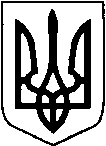 ГОРОДИЩЕНСЬКА СІЛЬСЬКА РАДА                                                                                         ЛУЦЬКОГО РАЙОНУ     ВОЛИНСЬКОЇ ОБЛАСТІ                                                                           восьме  скликання                                                                                                 РІШЕННЯ03  вересня 2021 року                          с. Городище                                     №9/11 Про затвердження технічної документації із землеустрою щодо встановлення (відновлення) меж земельної ділянки в натурі (на місцевості) для розміщення та експлуатації основних, підсобних і допоміжних будівель та споруд підприємств переробної, машинобудівної та іншої промисловості та надання в користування на умовах оренди земельної ділянки ТзОВ «Сенкевичівські елементи меблів»          Розглянувши клопотання ТзОВ «Сенкевичівські елементи меблів»та технічну документацію  із землеустрою щодо встановлення (відновлення) меж земельної ділянки в натурі (на місцевості) для розміщення та експлуатації основних, підсобних і допоміжних будівель та споруд підприємств переробної, машинобудівної та іншої промисловості, керуючись Конституцією України, ст. 186, ст. ст. 12, 93,120, 124,125,126,128 Земельного Кодексу України, ст.33, п. 34 ч. 1 ст. 26 Закону України «Про місцеве самоврядування в Україні» п. 5 ст. 16 та  Закону України «Про державний земельний кадастр», ст. 31, 32, 34 Закону  України «Про  оренду  землі», враховуючи пропозицію постійної комісії з питань будівництва та архітектури, земельних відносин, екології, благоустрою і житлово-комунального господарства сільська радаВИРІШИЛА:  1. Затвердити технічну документацію із землеустрою щодо встановлення (відновлення) меж земельної ділянки в натурі (на місцевості) ТзОВ «Сенкевичівські елементи меблів», за кадастровим номером 0720855700:01:001:0359, площею 0,7892 га., (7892 метрів квадратних), 11.02 - для розміщення та експлуатації основних, підсобних і допоміжних будівель та споруд підприємств переробної, машинобудівної та іншої промисловості, розташовану в межах смт. Сенкевичівка, вул. Гагаріна,5б, Городищенської сільської ради, Луцького району, Волинської області. 2. Передати в користування на умовах оренди терміном на 10 років ТзОВ «Сенкевичівські елементи меблів» 11.02 - для розміщення та експлуатації основних, підсобних і допоміжних будівель та споруд підприємств переробної, машинобудівної та іншої промисловості, площею 0,7892 га., (7892 метрів квадратних) кадастровий номер 0720855700:01:001:0359, розташовану в межах смт. Сенкевичівка, вул. Гагаріна,5б, Городищенської сільської ради, Луцького району, Волинської області.3. Затвердити ставку орендної плати 3% (три відсотки) від нормативної грошової оцінки земельної ділянки в рік.4. Доручити відділу земельних ресурсів, кадастру та екологічної безпеки укласти від імені Городищенської сільської ради договір оренди земельної ділянки площею 7892 кв.м. кадастровий номер 0720855700:01:001:0359 та оформити інші необхідні для вчинення цієї угоди документи. 5. Контроль за виконанням цього рішення покласти на постійну комісію з питань будівництва та архітектури, земельних відносин, екології, благоустрою і житлово-комунального господарства.Голова                                                                               Світлана   СОКОЛЮКЛюдмила КобилянськаГОРОДИЩЕНСЬКА СІЛЬСЬКА РАДА                                                                                         ЛУЦЬКОГО РАЙОНУ     ВОЛИНСЬКОЇ ОБЛАСТІ                                                                           восьме  скликання                                                                                                 РІШЕННЯ03  вересня 2021 року                          с. Городище                                     №9/12 Про затвердження технічної документації із землеустрою щодо встановлення (відновлення) меж земельної ділянки в натурі (на місцевості) для розміщення та експлуатації основних, підсобних і допоміжних будівель та споруд підприємств переробної, машинобудівної та іншої промисловості та надання в користування на умовах оренди земельної ділянки ТОВ «ВГ «БРЕНД»          Розглянувши клопотання ТОВ «ВГ «БРЕНД» та технічну документацію  із землеустрою щодо встановлення (відновлення) меж земельної ділянки в натурі (на місцевості) для розміщення та експлуатації основних, підсобних і допоміжних будівель та споруд підприємств переробної, машинобудівної та іншої промисловості, керуючись Конституцією України, ст. 186, ст. ст. 12, 93,120, 124,125,126,128 Земельного Кодексу України, ст.33, п. 34 ч. 1 ст. 26 Закону України «Про місцеве самоврядування в Україні» п. 5 ст. 16 та  Закону України «Про державний земельний кадастр», ст. 31, 32, 34 Закону  України «Про  оренду  землі», враховуючи пропозицію постійної комісії з питань будівництва та архітектури, земельних відносин, екології, благоустрою і житлово-комунального господарства сільська радаВИРІШИЛА:  1. Затвердити технічну документацію із землеустрою щодо встановлення (відновлення) меж земельної ділянки в натурі (на місцевості) за кадастровим номером 0720855700:01:001:0290, площею 0,4408 га., (4408 метрів квадратних), 11.02 - для розміщення та експлуатації основних, підсобних і допоміжних будівель та споруд підприємств переробної, машинобудівної та іншої промисловості, розташовану в межах смт. Сенкевичівка, вул. Гагаріна,5б, Городищенської сільської ради, Луцького району, Волинської області. 2. Передати в користування на умовах оренди терміном на 10 років ТОВ «ВГ «БРЕНД» 11.02 - для розміщення та експлуатації основних, підсобних і допоміжних будівель та споруд підприємств переробної, машинобудівної та іншої промисловості, площею 0,4408 га., (4408 метрів квадратних) кадастровий номер 0720855700:01:001:0290, розташовану в межах смт. Сенкевичівка, вул. Гагаріна,5б, Городищенської сільської ради, Луцького району, Волинської області.3. Затвердити ставку орендної плати 3% (три відсотки) від нормативної грошової оцінки земельної ділянки в рік.4. Доручити відділу земельних ресурсів, кадастру та екологічної безпеки укласти від імені Городищенської сільської ради договір оренди земельної ділянки площею 4408 кв.м. кадастровий номер 0720855700:01:001:0290 та оформити інші необхідні для вчинення цієї угоди документи. 5. Контроль за виконанням цього рішення покласти на постійну комісію з питань будівництва та архітектури, земельних відносин, екології, благоустрою і житлово-комунального господарства.Голова                                                                                  Світлана   СОКОЛЮКЛюдмила КобилянськаГОРОДИЩЕНСЬКА СІЛЬСЬКА РАДА                                                                                         ЛУЦЬКОГО РАЙОНУ     ВОЛИНСЬКОЇ ОБЛАСТІ                                                                           восьме  скликання                                                                                                 РІШЕННЯ03  вересня 2021 року                          с. Городище                                     №9/13Про затвердження технічної документації із землеустрою щодо встановлення (відновлення) меж земельної ділянки в натурі (на місцевості) для ведення особистого селянського господарства гр. Івановій Галині Василівні            Розглянувши заяву гр. Іванової Галини Василівни та технічну документацію із землеустрою щодо встановлення (відновлення) меж земельної ділянки в натурі (на місцевості) для ведення особистого селянського господарства, керуючись ст. 186 Земельного Кодексу України, п. 34 ч. 1 ст. 26 Закону України «Про місцеве самоврядування в Україні» п. 5 ст. 16 Закону України «Про державний земельний кадастр», пропозицію постійної комісії з питань будівництва та архітектури, земельних відносин, екології, благоустрою і житлово-комунального господарства сільська радаВИРІШИЛА:  1. Затвердити технічну документацію із землеустрою щодо встановлення (відновлення) меж земельної ділянки в натурі (на місцевості) громадянки Івановій Галині Василівні площею 0,6000 га., кадастровий номер 0720882800:01:001:1528 для ведення особистого селянського господарства  розташовану в межах  с. Колодеже, Городищенської сільської ради, Луцького району, Волинської області.2. Передати гр. Івановій Галині Василівні земельну ділянку площею 0,6000 га., кадастровий номер 0720882800:01:001:1528 для ведення особистого селянського господарства  розташовану в межах  с. Колодеже, Городищенської сільської ради, Луцького району, Волинської області. 3. Контроль за виконанням цього рішення покласти на постійну комісію з питань будівництва та архітектури, земельних відносин, екології, благоустрою і житлово-комунального господарства.Голова                                                                               Світлана   СОКОЛЮКЛюдмила КобилянськаГОРОДИЩЕНСЬКА СІЛЬСЬКА РАДА                                                                                         ЛУЦЬКОГО РАЙОНУ     ВОЛИНСЬКОЇ ОБЛАСТІ                                                                           восьме  скликання                                                                                                 РІШЕННЯ03  вересня 2021 року                    с. Городище                                   №9/14Про затвердження проекту землеустрою щодо відведення земельної ділянки для будівництва і обслуговування житлового будинку, господарських будівель і споруд (присадибна ділянка)  гр. Хомич Аліні Вікторівні      Розглянувши заяву громадянки Хомич Аліни Вікторівни та проект землеустрою щодо відведення земельної ділянки для будівництва і обслуговування житлового будинку, господарських будівель і споруд (присадибна ділянка), керуючись ст. ст. 12, 118, 186 Земельного Кодексу України, п. 34 ч. 1 ст. 26 Закону України «Про місцеве самоврядування в Україні», п. 5 ст. 16 Закону України «Про державний земельний кадастр», враховуючи пропозицію постійної комісії з питань будівництва та архітектури, земельних відносин, екології, благоустрою і житлово-комунального господарства сільська радаВИРІШИЛА:     1. Затвердити проект  землеустрою щодо відведення земельної ділянки для будівництва і обслуговування житлового будинку, господарських будівель і споруд (присадибна ділянка) громадянки Хомич Аліни Вікторівни, площею 0,1500 га., кадастровий номер 0720881500:01:001:2380 розташовану в межах села Губин Перший, Городищенської сільської ради, Луцького району, Волинської області.       2. Передати гр. Хомич Аліні Вікторівні, із земель житлової та громадської забудови, у власність земельну ділянку для будівництва і обслуговування житлового будинку, господарських будівель і споруд (присадибна ділянка) площею 0,1500 га., кадастровий номер 0720881500:01:001:2380 розташовану в межах села Губин Перший, Городищенської сільської ради, Луцького району, Волинської області. 3. Контроль за виконанням цього рішення покласти на постійну комісію з питань будівництва та архітектури, земельних відносин, екології, благоустрою і житлово-комунального господарства.  Голова                                                                               Світлана   СОКОЛЮКЛюдмила КобилянськаГОРОДИЩЕНСЬКА СІЛЬСЬКА РАДА                                                                                         ЛУЦЬКОГО РАЙОНУ     ВОЛИНСЬКОЇ ОБЛАСТІ                                                                           восьме  скликання                                                                                                 РІШЕННЯ03  вересня 2021 року                    с. Городище                                   №9/15Про затвердження проекту землеустрою щодо відведення земельної ділянки для будівництва і обслуговування житлового будинку, господарських будівель і споруд (присадибна ділянка)  гр. Ющука Валентина Вікторовича      Розглянувши заяву громадянина Ющука Валентина Вікторовича та проект землеустрою щодо відведення земельної ділянки для будівництва і обслуговування житлового будинку, господарських будівель і споруд (присадибна ділянка), керуючись ст. ст. 12, 118, 186 Земельного Кодексу України, п. 34 ч. 1 ст. 26 Закону України «Про місцеве самоврядування в Україні», п. 5 ст. 16 Закону України «Про державний земельний кадастр», враховуючи пропозицію постійної комісії з питань будівництва та архітектури, земельних відносин, екології, благоустрою і житлово-комунального господарства сільська радаВИРІШИЛА:     1. Затвердити проект  землеустрою щодо відведення земельної ділянки для будівництва і обслуговування житлового будинку, господарських будівель і споруд (присадибна ділянка) громадянина Ющука Валентина Вікторовича, площею 0,2200 га., кадастровий номер 0720881500:01:001:2384 розташовану в межах села Губин Перший, Городищенської сільської ради, Луцького району, Волинської області.       2. Передати гр. Ющуку Валентину Вікторовичу, із земель житлової та громадської забудови, у власність земельну ділянку для будівництва і обслуговування житлового будинку, господарських будівель і споруд (присадибна ділянка) площею 0,2200 га., кадастровий номер 0720881500:01:001:2384 розташовану в межах села Губин Перший, Городищенської сільської ради, Луцького району, Волинської області. 3. Контроль за виконанням цього рішення покласти на постійну комісію з питань будівництва та архітектури, земельних відносин, екології, благоустрою і житлово-комунального господарства.  Голова                                                                                   Світлана   СОКОЛЮКЛюдмила КобилянськаГОРОДИЩЕНСЬКА СІЛЬСЬКА РАДА                                                                                         ЛУЦЬКОГО РАЙОНУ     ВОЛИНСЬКОЇ ОБЛАСТІ                                                                           восьме  скликання                                                                                                 РІШЕННЯ03  вересня 2021 року                    с. Городище                                   №9/16Про затвердження проекту землеустрою щодо відведення земельної ділянки для індивідуального садівництва гр. Мацех Євгенії Григорівни      Розглянувши заяву громадянки Мацех Євгенії Григорівни та проект землеустрою щодо відведення земельної ділянки для індивідуального садівництва, керуючись ст. ст. 12, 118, 186 Земельного Кодексу України, п. 34 ч. 1 ст. 26 Закону України «Про місцеве самоврядування в Україні», п. 5 ст. 16 Закону України «Про державний земельний кадастр», враховуючи пропозицію постійної комісії з питань будівництва та архітектури, земельних відносин, екології, благоустрою і житлово-комунального господарства сільська радаВИРІШИЛА:     1. Затвердити проект  землеустрою щодо відведення земельної ділянки для індивідуального садівництва громадянки Мацех Євгенії Григорівни, площею 0,1200 га., кадастровий номер 0720881700:01:001:2316 розташовану в межах села Жабче, Городищенської сільської ради, Луцького району, Волинської області.       2. Передати  гр. Мацех Євгенії Григорівні земельну ділянку  площею 0,1200 га., кадастровий номер 0720881700:01:001:2316 для індивідуального садівництва, розташовану в межах села Жабче, Городищенської сільської ради, Луцького району, Волинської області.    3. Контроль за виконанням цього рішення покласти на постійну комісію з питань будівництва та архітектури, земельних відносин, екології, благоустрою і житлово-комунального господарства.Голова                                                                               Світлана   СОКОЛЮКЛюдмила КобилянськаГОРОДИЩЕНСЬКА СІЛЬСЬКА РАДА                                                                                         ЛУЦЬКОГО РАЙОНУ     ВОЛИНСЬКОЇ ОБЛАСТІ                                                                           восьме  скликання                                                                                                 РІШЕННЯ03  вересня 2021 року                    с. Городище                                   №9/17Про затвердження проекту землеустрою щодо відведення земельної ділянки для індивідуального садівництва гр. Сернюку Григорію Васильовичу      Розглянувши заяву громадянина Сернюка Григорія Васильовича та проект землеустрою щодо відведення земельної ділянки для індивідуального садівництва, керуючись ст. ст. 12, 118, 186 Земельного Кодексу України, п. 34 ч. 1 ст. 26 Закону України «Про місцеве самоврядування в Україні», п. 5 ст. 16 Закону України «Про державний земельний кадастр», враховуючи пропозицію постійної комісії з питань будівництва та архітектури, земельних відносин, екології, благоустрою і житлово-комунального господарства сільська радаВИРІШИЛА:     1. Затвердити проект  землеустрою щодо відведення земельної ділянки для індивідуального садівництва громадянину Сернюку Григорію Васильовичу, площею 0,1200 га., кадастровий номер 0720881700:01:001:2315 розташовану в межах села Жабче, Городищенської сільської ради, Луцького району, Волинської області.       2. Передати  гр. Сернюку Григорію Васильовичу земельну ділянку  площею 0,1200 га., кадастровий номер 0720881700:01:001:2315 для індивідуального садівництва, розташовану в межах села Жабче, Городищенської сільської ради, Луцького району, Волинської області.    3. Контроль за виконанням цього рішення покласти на постійну комісію з питань будівництва та архітектури, земельних відносин, екології, благоустрою і житлово-комунального господарства.Голова                                                                               Світлана   СОКОЛЮКЛюдмила КобилянськаГОРОДИЩЕНСЬКА СІЛЬСЬКА РАДА                                                                                         ЛУЦЬКОГО РАЙОНУ     ВОЛИНСЬКОЇ ОБЛАСТІ                                                                           восьме  скликання                                                                                                 РІШЕННЯ03  вересня 2021 року                    с. Городище                                         №9/18Про затвердження проекту землеустрою щодо відведення земельної ділянки для індивідуального садівництва гр. Сернюку Олександру Григоровичу      Розглянувши заяву громадянина Сернюка Олександра Григоровича та проект землеустрою щодо відведення земельної ділянки для індивідуального садівництва, керуючись ст. ст. 12, 118, 186 Земельного Кодексу України, п. 34 ч. 1 ст. 26 Закону України «Про місцеве самоврядування в Україні», п. 5 ст. 16 Закону України «Про державний земельний кадастр», враховуючи пропозицію постійної комісії з питань будівництва та архітектури, земельних відносин, екології, благоустрою і житлово-комунального господарства сільська радаВИРІШИЛА:     1. Затвердити проект  землеустрою щодо відведення земельної ділянки для індивідуального садівництва громадянину Сернюку Олександру Григоровичу, площею 0,1200 га., кадастровий номер 0720881700:01:001:2317 розташовану в межах села Жабче, Городищенської сільської ради, Луцького району, Волинської області.       2. Передати  гр. Сернюку Олександру Григоровичу земельну ділянку  площею 0,1200 га., кадастровий номер 0720881700:01:001:2317 для індивідуального садівництва, розташовану в межах села Жабче, Городищенської сільської ради, Луцького району, Волинської області.    3. Контроль за виконанням цього рішення покласти на постійну комісію з питань будівництва та архітектури, земельних відносин, екології, благоустрою і житлово-комунального господарства.Голова                                                                               Світлана   СОКОЛЮКЛюдмила КобилянськаГОРОДИЩЕНСЬКА СІЛЬСЬКА РАДА                                                                                         ЛУЦЬКОГО РАЙОНУ     ВОЛИНСЬКОЇ ОБЛАСТІ                                                                           восьме  скликання                                                                                                 РІШЕННЯ03  вересня 2021 року                    с. Городище                                   №9/19Про затвердження проекту землеустрою щодо відведення земельної ділянки для ведення особистого селянського господарства гр. Грищук Лесі Миколаївни     Розглянувши заяву громадянки Грищук Лесі Миколаївни та проект землеустрою щодо відведення земельної ділянки для ведення особистого селянського господарства, керуючись ст. ст. 12, 118, 186 Земельного Кодексу України, п. 34 ч. 1 ст. 26 Закону України «Про місцеве самоврядування в Україні», п. 5 ст. 16 Закону України «Про державний земельний кадастр», враховуючи пропозицію постійної комісії з питань будівництва та архітектури, земельних відносин, екології, благоустрою і житлово-комунального господарства сільська радаВИРІШИЛА:     1. Затвердити проект  землеустрою щодо відведення земельної ділянки для ведення особистого селянського господарства громадянки Грищук Лесі Миколаїни площею 0,2431 га., кадастровий номер 0720881500:01:001:2385 розташовану в межах села Губин Перший, Городищенської сільської ради, Луцького району, Волинської області.       2. Передати  гр. Грищук Лесі Миколаїни земельну ділянку  площею 0,2431 га., кадастровий номер 0720881500:01:001:2385 для ведення особистого селянського господарства розташовану в межах села Губин Перший, Городищенської сільської ради, Луцького району, Волинської області.    3. Контроль за виконанням цього рішення покласти на постійну комісію з питань будівництва та архітектури, земельних відносин, екології, благоустрою і житлово-комунального господарства.Голова                                                                                   Світлана   СОКОЛЮКЛюдмила КобилянськаГОРОДИЩЕНСЬКА СІЛЬСЬКА РАДА                                                                                         ЛУЦЬКОГО РАЙОНУ     ВОЛИНСЬКОЇ ОБЛАСТІ                                                                           восьме  скликання                                                                                                 РІШЕННЯ03  вересня 2021 року                    с. Городище                                   №9/20Про затвердження проекту землеустрою щодо відведення земельної ділянки для ведення особистого селянського господарства гр. Буську Роману Володимировичу     Розглянувши заяву громадянина Буська Романа Володимировича та проект землеустрою щодо відведення земельної ділянки для ведення особистого селянського господарства, керуючись ст. ст. 12, 118, 186 Земельного Кодексу України, п. 34 ч. 1 ст. 26 Закону України «Про місцеве самоврядування в Україні», п. 5 ст. 16 Закону України «Про державний земельний кадастр», враховуючи пропозицію постійної комісії з питань будівництва та архітектури, земельних відносин, екології, благоустрою і житлово-комунального господарства сільська радаВИРІШИЛА:     1. Затвердити проект  землеустрою щодо відведення земельної ділянки для ведення особистого селянського господарства громадянина Буську Роману Володимировичу площею 0,2339 га., кадастровий номер 0720887800:01:001:1813, розташовану в межах села Угринів, Городищенської сільської ради, Луцького району, Волинської області.       2. Передати  гр. Буську Роману Володимировичу земельну ділянку  площею 0,2339 га., кадастровий номер 0720887800:01:001:1813 для ведення особистого селянського господарства розташовану в межах села Угринів, Городищенської сільської ради, Луцького району, Волинської області.    3. Контроль за виконанням цього рішення покласти на постійну комісію з питань будівництва та архітектури, земельних відносин, екології, благоустрою і житлово-комунального господарства.Голова                                                                                   Світлана   СОКОЛЮКЛюдмила КобилянськаГОРОДИЩЕНСЬКА СІЛЬСЬКА РАДА                                                                                         ЛУЦЬКОГО РАЙОНУ     ВОЛИНСЬКОЇ ОБЛАСТІ                                                                           восьме  скликання                                                                                                 РІШЕННЯ03  вересня 2021 року                    с. Городище                                   №9/21Про затвердження проекту землеустрою щодо відведення земельної ділянки для ведення особистого селянського господарства гр. Гогой Миколі Григоровичу     Розглянувши заяву громадянина Гогой Миколи Григоровича та проект землеустрою щодо відведення земельної ділянки для ведення особистого селянського господарства, керуючись ст. ст. 12, 118, 186 Земельного Кодексу України, п. 34 ч. 1 ст. 26 Закону України «Про місцеве самоврядування в Україні», п. 5 ст. 16 Закону України «Про державний земельний кадастр», враховуючи пропозицію постійної комісії з питань будівництва та архітектури, земельних відносин, екології, благоустрою і житлово-комунального господарства сільська радаВИРІШИЛА:     1. Затвердити проект  землеустрою щодо відведення земельної ділянки для ведення особистого селянського господарства громадянина Гогой Миколі Григоровичу площею 0,6005 га., кадастровий номер 0720882800:00:001:0553 розташовану в межах села Колодеже, Городищенської сільської ради, Луцького району, Волинської області.       2. Передати  гр. Гогой Миколі Григоровичу земельну ділянку  площею 0,6005 га., кадастровий номер 0720882800:00:001:0553 для ведення особистого селянського господарства розташовану в межах села Колодеже, Городищенської сільської ради, Луцького району, Волинської області.    3. Контроль за виконанням цього рішення покласти на постійну комісію з питань будівництва та архітектури, земельних відносин, екології, благоустрою і житлово-комунального господарства.Голова                                                                                   Світлана   СОКОЛЮКЛюдмила КобилянськаГОРОДИЩЕНСЬКА    СІЛЬСЬКА    РАДАЛУЦЬКОГО РАЙОНУ   ВОЛИНСЬКОЇ   ОБЛАСТІвосьме скликанняР І Ш Е Н Н Я 03  вересня 2021 року                        с. Городище                                          № 9/22Про затвердження проекту землеустрою щодо відведення земельної ділянки для індивідуального садівництва гр.  Носуліча Олега Володимировича      Розглянувши заяву громадянина  Носуліча Олега Володимировича та  проект землеустрою щодо відведення земельної ділянки для індивідуального садівництва , керуючись ст. ст. 12, 118, 186 Земельного Кодексу України, п. 34 ч. 1 ст. 26 Закону України «Про місцеве самоврядування в Україні», п. 5 ст. 16 Закону України «Про державний земельний кадастр», враховуючи пропозицію постійної комісії з питань будівництва та архітектури, земельних відносин, екології, благоустрою і житлово-комунального  господарства сільська рада                                           ВИРІШИЛА:     1.Затвердити проект землеустрою щодо відведення земельної ділянки для індивідуального садівництва  гр. Носулічу Олегу Володимировичу площею 0,1000 га,  кадастровий номер 0722886800:03:000:4571 розташовану за межами села Чаруків   Городищенської сільської ради .    2. Передати  в приватну  власність Носулічу Олегу Володимировичу земельну ділянку  площею 0,1000 га ,  кадастровий номер 0722886800:03:000:4571 для індивідуального садівництва розташовану за межами села Чаруків   Городищенської сільської ради.    3. Контроль за виконанням цього рішення покласти на постійну комісію з питань будівництва та архітектури, земельних відносин, екології, благоустрою і житлово-комунального господарства.Голова                                                                                  Світлана   СОКОЛЮКЛідія  КривицькаГОРОДИЩЕНСЬКА    СІЛЬСЬКА    РАДАЛУЦЬКОГО РАЙОНУ   ВОЛИНСЬКОЇ   ОБЛАСТІвосьме скликанняР І Ш Е Н Н Я 03  вересня 2021 року                        с. Городище                                          № 9/23Про затвердження проекту землеустрою щодо відведення земельної ділянки для індивідуального садівництва гр.  Шафрана Володимира Степановича      Розглянувши заяву громадянина  Шафрана Володимира Степановичата  проект землеустрою щодо відведення земельної ділянки для індивідуального садівництва , керуючись ст. ст. 12, 118, 186 Земельного Кодексу України, п. 34 ч. 1 ст. 26 Закону України «Про місцеве самоврядування в Україні», п. 5 ст. 16 Закону України «Про державний земельний кадастр», враховуючи пропозицію постійної комісії з питань будівництва та архітектури, земельних відносин, екології, благоустрою і житлово-комунального  господарства сільська рада                                           ВИРІШИЛА:     1.Затвердити проект землеустрою щодо відведення земельної ділянки для індивідуального садівництва  гр. Шафрану Володимиру Степановичу площею 0,1000 га,  кадастровий номер 0722886800:03:000:4518 розташовану за межами села Чаруків   Городищенської сільської ради .    2. Передати в приватну власність Шафрану Володимиру Степановичу земельну ділянку площею 0,1000 га,  кадастровий номер 0722886800:03:000:4518 для індивідуального садівництва розташовану за межами села Чаруків   Городищенської сільської ради.    3. Контроль за виконанням цього рішення покласти на постійну комісію з питань будівництва та архітектури, земельних відносин, екології, благоустрою і житлово-комунального господарства.Голова                                                                                  Світлана   СОКОЛЮКЛідія  КривицькаГОРОДИЩЕНСЬКА    СІЛЬСЬКА    РАДАЛУЦЬКОГО РАЙОНУ   ВОЛИНСЬКОЇ   ОБЛАСТІвосьме скликанняР І Ш Е Н Н Я 03  вересня 2021 року                        с. Городище                                          № 9/24Про затвердження проекту землеустрою щодо відведення земельної ділянки для індивідуального садівництва гр.  Жидкова Ігоря Володимировича      Розглянувши заяву громадянина  Жидкова Ігоря Володимировича та  проект землеустрою щодо відведення земельної ділянки для індивідуального садівництва , керуючись ст. ст. 12, 118, 186 Земельного Кодексу України, п. 34 ч. 1 ст. 26 Закону України «Про місцеве самоврядування в Україні», п. 5 ст. 16 Закону України «Про державний земельний кадастр», враховуючи пропозицію постійної комісії з питань будівництва та архітектури, земельних відносин, екології, благоустрою і житлово-комунального  господарства сільська рада                                           ВИРІШИЛА:     1.Затвердити проект землеустрою щодо відведення земельної ділянки для індивідуального садівництва  гр. Жидкову Ігорю Володимировичу площею 0,1000 га,  кадастровий номер 0722886800:03:000:4563 розташовану за межами села Чаруків   Городищенської сільської ради .    2. Передати  в приватну  власність Жидкову Ігорю Володимировичу земельну ділянку  площею 0,1000 га ,  кадастровий номер 0722886800:03:000:4563 для індивідуального садівництва розташовану за межами села Чаруків   Городищенської сільської ради.    3. Контроль за виконанням цього рішення покласти на постійну комісію з питань будівництва та архітектури, земельних відносин, екології, благоустрою і житлово-комунального господарства.Голова                                                                                  Світлана   СОКОЛЮКЛідія  КривицькаГОРОДИЩЕНСЬКА    СІЛЬСЬКА    РАДАЛУЦЬКОГО РАЙОНУ   ВОЛИНСЬКОЇ   ОБЛАСТІвосьме скликанняР І Ш Е Н Н Я 03  вересня 2021 року                          с. Городище                                        № 9/25Про затвердження проекту землеустрою щодо відведення земельної ділянки для індивідуального садівництва гр.  Хруща Леоніда Миколайовича      Розглянувши заяву громадянина  Хруща Леоніда Миколайовича та  проект землеустрою щодо відведення земельної ділянки для індивідуального садівництва , керуючись ст. ст. 12, 118, 186 Земельного Кодексу України, п. 34 ч. 1 ст. 26 Закону України «Про місцеве самоврядування в Україні», п. 5 ст. 16 Закону України «Про державний земельний кадастр», враховуючи пропозицію постійної комісії з питань будівництва та архітектури, земельних відносин, екології, благоустрою і житлово-комунального  господарства сільська рада                                           ВИРІШИЛА:     1.Затвердити проект землеустрою щодо відведення земельної ділянки для індивідуального садівництва  гр. Хрущу Леоніду Миколайовичу площею 0,1000 га,  кадастровий номер 0722886800:03:000:4527 розташовану за межами села Чаруків   Городищенської сільської ради .    2. Передати  в приватну  власність Хрущу Леоніду Миколайовичу земельну ділянку  площею 0,1000 га ,  кадастровий номер 0722886800:03:000:4527 для індивідуального садівництва розташовану за межами села Чаруків   Городищенської сільської ради.    3. Контроль за виконанням цього рішення покласти на постійну комісію з питань будівництва та архітектури, земельних відносин, екології, благоустрою і житлово-комунального господарства.Голова                                                                                  Світлана   СОКОЛЮКЛідія  КривицькаГОРОДИЩЕНСЬКА    СІЛЬСЬКА    РАДАЛУЦЬКОГО РАЙОНУ   ВОЛИНСЬКОЇ   ОБЛАСТІвосьме скликанняР І Ш Е Н Н Я 03  вересня 2021 року                        с. Городище                                          № 9/26Про затвердження проекту землеустрою щодо відведення земельної ділянки для індивідуального садівництва гр.  Куц Юрія Миколайовича      Розглянувши заяву громадянина  Куц Юрія Миколайовича та  проект землеустрою щодо відведення земельної ділянки для індивідуального садівництва , керуючись ст. ст. 12, 118, 186 Земельного Кодексу України, п. 34 ч. 1 ст. 26 Закону України «Про місцеве самоврядування в Україні», п. 5 ст. 16 Закону України «Про державний земельний кадастр», враховуючи пропозицію постійної комісії з питань будівництва та архітектури, земельних відносин, екології, благоустрою і житлово-комунального  господарства сільська рада                                           ВИРІШИЛА:     1.Затвердити проект землеустрою щодо відведення земельної ділянки для індивідуального садівництва  гр. Куц Юрію Миколайовичу площею 0,1000 га,  кадастровий номер 0722886800:03:000:4511 розташовану за межами села Чаруків   Городищенської сільської ради .    2. Передати  в приватну  власність Куц Юрію Миколайовичу земельну ділянку  площею 0,1000 га ,  кадастровий номер 0722886800:03:000:4511 для індивідуального садівництва розташовану за межами села Чаруків   Городищенської сільської ради.    3. Контроль за виконанням цього рішення покласти на постійну комісію з питань будівництва та архітектури, земельних відносин, екології, благоустрою і житлово-комунального господарства.Голова                                                                                  Світлана   СОКОЛЮКЛідія  КривицькаГОРОДИЩЕНСЬКА    СІЛЬСЬКА    РАДАЛУЦЬКОГО РАЙОНУ   ВОЛИНСЬКОЇ   ОБЛАСТІвосьме скликанняР І Ш Е Н Н Я 03  вересня 2021 року                       с. Городище                                          № 9/27Про затвердження проекту землеустрою щодо відведення земельної ділянки для індивідуального садівництва гр.  Сковороди  Юрія Ігоровича      Розглянувши заяву громадянина  Сковороди  Юрія Ігоровича та  проект землеустрою щодо відведення земельної ділянки для індивідуального садівництва , керуючись ст. ст. 12, 118, 186 Земельного Кодексу України, п. 34 ч. 1 ст. 26 Закону України «Про місцеве самоврядування в Україні», п. 5 ст. 16 Закону України «Про державний земельний кадастр», враховуючи пропозицію постійної комісії з питань будівництва та архітектури, земельних відносин, екології, благоустрою і житлово-комунального  господарства сільська рада                                           ВИРІШИЛА:     1.Затвердити проект землеустрою щодо відведення земельної ділянки для індивідуального садівництва  гр. Сковороді  Юрію Ігоровичу площею 0,1000 га,  кадастровий номер 0722886800:03:000:4564 розташовану за межами села Чаруків   Городищенської сільської ради .    2. Передати  в приватну  власність Сковороді  Юрію Ігоровичу земельну ділянку  площею 0,1000 га ,  кадастровий номер 0722886800:03:000:4564 для індивідуального садівництва розташовану за межами села Чаруків   Городищенської сільської ради.    3. Контроль за виконанням цього рішення покласти на постійну комісію з питань будівництва та архітектури, земельних відносин, екології, благоустрою і житлово-комунального господарства.Голова                                                                                  Світлана   СОКОЛЮКЛідія  КривицькаГОРОДИЩЕНСЬКА    СІЛЬСЬКА    РАДАЛУЦЬКОГО РАЙОНУ   ВОЛИНСЬКОЇ   ОБЛАСТІвосьме скликанняР І Ш Е Н Н Я 03  вересня 2021 року                       с. Городище                                          № 9/28Про затвердження проекту землеустрою щодо відведення земельної ділянки для індивідуального садівництва гр.  Зубок Ігоря Миколайовича      Розглянувши заяву громадянина  Зубок Ігоря Миколайовича та  проект землеустрою щодо відведення земельної ділянки для індивідуального садівництва , керуючись ст. ст. 12, 118, 186 Земельного Кодексу України, п. 34 ч. 1 ст. 26 Закону України «Про місцеве самоврядування в Україні», п. 5 ст. 16 Закону України «Про державний земельний кадастр», враховуючи пропозицію постійної комісії з питань будівництва та архітектури, земельних відносин, екології, благоустрою і житлово-комунального  господарства сільська рада                                           ВИРІШИЛА:     1.Затвердити проект землеустрою щодо відведення земельної ділянки для індивідуального садівництва  гр. Зубок Ігорю Миколайовичу площею 0,1000 га,  кадастровий номер 0722886800:03:000:4541 розташовану за межами села Чаруків   Городищенської сільської ради .    2. Передати  в приватну  власність Зубок Ігорю Миколайовичу земельну ділянку  площею 0,1000 га ,  кадастровий номер 0722886800:03:000:4541 для індивідуального садівництва розташовану за межами села Чаруків   Городищенської сільської ради.    3. Контроль за виконанням цього рішення покласти на постійну комісію з питань будівництва та архітектури, земельних відносин, екології, благоустрою і житлово-комунального господарства.Голова                                                                                  Світлана   СОКОЛЮКЛідія  КривицькаГОРОДИЩЕНСЬКА    СІЛЬСЬКА    РАДАЛУЦЬКОГО РАЙОНУ   ВОЛИНСЬКОЇ   ОБЛАСТІвосьме скликанняР І Ш Е Н Н Я 03  вересня 2021 року                       с. Городище                                          № 9/29Про затвердження проекту землеустрою щодо відведення земельної ділянки для індивідуального садівництва гр.  Оксентюка В’ячеслава  Миколайовича      Розглянувши заяву громадянина  Оксентюка В’ячеслава Миколайовича та  проект землеустрою щодо відведення земельної ділянки для індивідуального садівництва , керуючись ст. ст. 12, 118, 186 Земельного Кодексу України, п. 34 ч. 1 ст. 26 Закону України «Про місцеве самоврядування в Україні», п. 5 ст. 16 Закону України «Про державний земельний кадастр», враховуючи пропозицію постійної комісії з питань будівництва та архітектури, земельних відносин, екології, благоустрою і житлово-комунального  господарства сільська рада                                           ВИРІШИЛА:     1.Затвердити проект землеустрою щодо відведення земельної ділянки для індивідуального садівництва  гр. Оксентюку В’ячеславу Миколайовичу площею 0,1000 га,  кадастровий номер 0722886800:03:000:4546 розташовану за межами села Чаруків   Городищенської сільської ради .    2. Передати  в приватну  власність Оксентюку В’ячеславу Миколайовичу земельну ділянку  площею 0,1000 га ,  кадастровий номер 0722886800:03:000:4546 для індивідуального садівництва розташовану за межами села Чаруків   Городищенської сільської ради.    3. Контроль за виконанням цього рішення покласти на постійну комісію з питань будівництва та архітектури, земельних відносин, екології, благоустрою і житлово-комунального господарства.Голова                                                                                  Світлана   СОКОЛЮКЛідія  КривицькаГОРОДИЩЕНСЬКА    СІЛЬСЬКА    РАДАЛУЦЬКОГО РАЙОНУ   ВОЛИНСЬКОЇ   ОБЛАСТІвосьме скликанняР І Ш Е Н Н Я 03  вересня 2021 року                       с. Городище                                          № 9/30Про затвердження проекту землеустрою щодо відведення земельної ділянки для індивідуального садівництва гр.  Оксентюка Богдана  Миколайовича      Розглянувши заяву громадянина  Оксентюка Богдана Миколайовича та  проект землеустрою щодо відведення земельної ділянки для індивідуального садівництва , керуючись ст. ст. 12, 118, 186 Земельного Кодексу України, п. 34 ч. 1 ст. 26 Закону України «Про місцеве самоврядування в Україні», п. 5 ст. 16 Закону України «Про державний земельний кадастр», враховуючи пропозицію постійної комісії з питань будівництва та архітектури, земельних відносин, екології, благоустрою і житлово-комунального  господарства сільська рада                                           ВИРІШИЛА:     1.Затвердити проект землеустрою щодо відведення земельної ділянки для індивідуального садівництва  гр. Оксентюку Богдану Миколайовичу площею 0,1000 га,  кадастровий номер 0722886800:03:000:4545 розташовану за межами села Чаруків   Городищенської сільської ради .    2. Передати  в приватну  власність Оксентюку Богдану Миколайовичу земельну ділянку  площею 0,1000 га ,  кадастровий номер 0722886800:03:000:4545 для індивідуального садівництва розташовану за межами села Чаруків   Городищенської сільської ради.    3. Контроль за виконанням цього рішення покласти на постійну комісію з питань будівництва та архітектури, земельних відносин, екології, благоустрою і житлово-комунального господарства.Голова                                                                                  Світлана   СОКОЛЮКЛідія  КривицькаГОРОДИЩЕНСЬКА    СІЛЬСЬКА    РАДАЛУЦЬКОГО РАЙОНУ   ВОЛИНСЬКОЇ   ОБЛАСТІвосьме скликанняР І Ш Е Н Н Я 03  вересня 2021 року                       с. Городище                                          № 9/31Про затвердження проекту землеустрою щодо відведення земельної ділянки для індивідуального садівництва гр.  Корнієнка Сергія Сергійовича      Розглянувши заяву громадянина  Корнієнка Сергія Сергійовича та  проект землеустрою щодо відведення земельної ділянки для індивідуального садівництва , керуючись ст. ст. 12, 118, 186 Земельного Кодексу України, п. 34 ч. 1 ст. 26 Закону України «Про місцеве самоврядування в Україні», п. 5 ст. 16 Закону України «Про державний земельний кадастр», враховуючи пропозицію постійної комісії з питань будівництва та архітектури, земельних відносин, екології, благоустрою і житлово-комунального  господарства сільська рада                                           ВИРІШИЛА:     1.Затвердити проект землеустрою щодо відведення земельної ділянки для індивідуального садівництва  гр. Корнієнку Сергію Сергійовичу площею 0,1000 га,  кадастровий номер 0722886800:03:000:4588 розташовану за межами села Чаруків   Городищенської сільської ради .    2. Передати  в приватну  власність Корнієнку Сергію Сергійовичу земельну ділянку  площею 0,1000 га ,  кадастровий номер 0722886800:03:000:4588 для індивідуального садівництва розташовану за межами села Чаруків   Городищенської сільської ради.    3. Контроль за виконанням цього рішення покласти на постійну комісію з питань будівництва та архітектури, земельних відносин, екології, благоустрою і житлово-комунального господарства.Голова                                                                                  Світлана   СОКОЛЮКЛідія  КривицькаГОРОДИЩЕНСЬКА    СІЛЬСЬКА    РАДАЛУЦЬКОГО РАЙОНУ   ВОЛИНСЬКОЇ   ОБЛАСТІвосьме скликанняР І Ш Е Н Н Я 03  вересня 2021 року                       с. Городище                                          № 9/32Про затвердження проекту землеустрою щодо відведення земельної ділянки для ведення особистого селянського господарства гр. Курей Ірини Сергіївни      Розглянувши заяву громадянки  Курей Ірини Сергіївни проект землеустрою щодо відведення земельної ділянки для ведення особистого селянського господарства, керуючись ст. ст. 12, 118, 186 Земельного Кодексу України, п. 34 ч. 1 ст. 26 Закону України «Про місцеве самоврядування в Україні», п. 5 ст. 16 Закону України «Про державний земельний кадастр», враховуючи пропозицію постійної комісії з питань будівництва та архітектури, земельних відносин, екології, благоустрою і житлово-комунального господарства сільська радаВИРІШИЛА:    1.Затвердити проект із землеустрою щодо відведення земельної ділянки для ведення особистого селянського господарства  громадянці  Курей Ірині Сергіївні площею 0,3700 га,  кадастровий номер 0722886800:02:002:0003 розташовану в с. Вигуричі Городищенської сільської ради.   2. Передати  Курей Ірині Сергіївні земельну ділянку – площею 0,3700 га,  кадастровий номер 0722886800:02:002:0003 для ведення особистого селянського господарства   розташовану в с. Вигуричі Городищенської сільської ради Луцького району .   3. Контроль за виконанням цього рішення покласти на постійну комісію з питань будівництва та архітектури, земельних відносин, екології, благоустрою і житлово-комунального господарства.Голова                                                                                   Світлана   СОКОЛЮКВик. Лідія КривицькаГОРОДИЩЕНСЬКА    СІЛЬСЬКА    РАДАЛУЦЬКОГО РАЙОНУ   ВОЛИНСЬКОЇ   ОБЛАСТІвосьме скликанняР І Ш Е Н Н Я 03  вересня 2021 року                      с. Городище                                          № 9/33Про затвердження проекту землеустрою щодо відведення земельної ділянки для ведення особистого селянського господарства гр. Пастерука Володимира Анатолійовича      Розглянувши заяву громадянина  Пастерука Володимира Анатолійовича проект землеустрою щодо відведення земельної ділянки для ведення особистого селянського господарства, керуючись ст. ст. 12, 118, 186 Земельного Кодексу України, п. 34 ч. 1 ст. 26 Закону України «Про місцеве самоврядування в Україні», п. 5 ст. 16 Закону України «Про державний земельний кадастр», враховуючи пропозицію постійної комісії з питань будівництва та архітектури, земельних відносин, екології, благоустрою і житлово-комунального господарства сільська радаВИРІШИЛА:    1.Затвердити проект із землеустрою щодо відведення земельної ділянки для ведення особистого селянського господарства  громадянину  Пастеруку Володимиру Анатолійовичу площею 0,1628 га,  кадастровий номер 0722881700:02:001:0028 розташовану в с. Григоровичі Городищенської сільської ради.   2. Передати  Пастеруку Володимиру Анатолійовичу земельну ділянку – площею 0,1628 га,  кадастровий номер 0722881700:02:001:0028 для ведення особистого селянського господарства   розташовану в с. Григоровичі Городищенської сільської ради Луцького району .   3. Контроль за виконанням цього рішення покласти на постійну комісію з питань будівництва та архітектури, земельних відносин, екології, благоустрою і житлово-комунального господарства.Голова                                                                                   Світлана   СОКОЛЮКВик. Лідія КривицькаГОРОДИЩЕНСЬКА    СІЛЬСЬКА    РАДАЛУЦЬКОГО РАЙОНУ   ВОЛИНСЬКОЇ   ОБЛАСТІвосьме скликанняР І Ш Е Н Н Я 03  вересня 2021 року                      с. Городище                                          № 9/34Про затвердження проекту землеустрою щодо відведення земельної ділянки для ведення особистого селянського господарства гр. Пастерук Тетяни Геївни      Розглянувши заяву громадянки  Пастерук Тетяни Геївни проект землеустрою щодо відведення земельної ділянки для ведення особистого селянського господарства, керуючись ст. ст. 12, 118, 186 Земельного Кодексу України, п. 34 ч. 1 ст. 26 Закону України «Про місцеве самоврядування в Україні», п. 5 ст. 16 Закону України «Про державний земельний кадастр», враховуючи пропозицію постійної комісії з питань будівництва та архітектури, земельних відносин, екології, благоустрою і житлово-комунального господарства сільська радаВИРІШИЛА:    1.Затвердити проект із землеустрою щодо відведення земельної ділянки для ведення особистого селянського господарства  громадянці  Пастерук Тетяні Геївні площею 0,1553 га,  кадастровий номер 0722881700:02:001:0029 розташовану в с. Григоровичі Городищенської сільської ради.   2. Передати  Пастерук Тетяні Геївні земельну ділянку – площею 0,1553 га,  кадастровий номер 0722881700:02:001:0029 для ведення особистого селянського господарства   розташовану в с. Григоровичі Городищенської сільської ради Луцького району .   3. Контроль за виконанням цього рішення покласти на постійну комісію з питань будівництва та архітектури, земельних відносин, екології, благоустрою і житлово-комунального господарства.Голова                                                                                   Світлана   СОКОЛЮКВик. Лідія КривицькаГОРОДИЩЕНСЬКА    СІЛЬСЬКА    РАДАЛУЦЬКОГО РАЙОНУ   ВОЛИНСЬКОЇ   ОБЛАСТІвосьме скликанняР І Ш Е Н Н Я 03  вересня 2021 року                      с. Городище                                          № 9/35Про затвердження проекту землеустрою щодо відведення земельної ділянки для ведення особистого селянського господарства гр. Мельника Руслана Романовича      Розглянувши заяву громадянина  Мельника Руслана Романовича проект землеустрою щодо відведення земельної ділянки для ведення особистого селянського господарства, керуючись ст. ст. 12, 118, 186 Земельного Кодексу України, п. 34 ч. 1 ст. 26 Закону України «Про місцеве самоврядування в Україні», п. 5 ст. 16 Закону України «Про державний земельний кадастр», враховуючи пропозицію постійної комісії з питань будівництва та архітектури, земельних відносин, екології, благоустрою і житлово-комунального господарства сільська радаВИРІШИЛА:    1.Затвердити проект із землеустрою щодо відведення земельної ділянки для ведення особистого селянського господарства  громадянину  Мельнику Руслану Романовичу площею 0,1500 га,  кадастровий номер 0722881700:02:001:0025 розташовану в с. Григоровичі Городищенської сільської ради.   2. Передати  Мельнику Руслану Романовичу земельну ділянку – площею 0,1500 га,  кадастровий номер 0722881700:02:001:0025 для ведення особистого селянського господарства   розташовану в с. Григоровичі Городищенської сільської ради Луцького району .   3. Контроль за виконанням цього рішення покласти на постійну комісію з питань будівництва та архітектури, земельних відносин, екології, благоустрою і житлово-комунального господарства.Голова                                                                                   Світлана   СОКОЛЮКВик. Лідія КривицькаГОРОДИЩЕНСЬКА    СІЛЬСЬКА    РАДАЛУЦЬКОГО РАЙОНУ   ВОЛИНСЬКОЇ   ОБЛАСТІвосьме скликанняР І Ш Е Н Н Я 03  вересня 2021 року                      с. Городище                                          № 9/36Про затвердження проекту землеустрою щодо відведення земельної ділянки для ведення особистого селянського господарства гр. Мельник Олени Михайлівни      Розглянувши заяву громадянки  Мельник Олени Михайлівни проект землеустрою щодо відведення земельної ділянки для ведення особистого селянського господарства, керуючись ст. ст. 12, 118, 186 Земельного Кодексу України, п. 34 ч. 1 ст. 26 Закону України «Про місцеве самоврядування в Україні», п. 5 ст. 16 Закону України «Про державний земельний кадастр», враховуючи пропозицію постійної комісії з питань будівництва та архітектури, земельних відносин, екології, благоустрою і житлово-комунального господарства сільська радаВИРІШИЛА:    1.Затвердити проект із землеустрою щодо відведення земельної ділянки для ведення особистого селянського господарства  громадянці  Мельник Олені Михайлівні площею 0,1500 га,  кадастровий номер 0722881700:01:001:0103 розташовану в с. Городище Городищенської сільської ради.   2. Передати  Мельник Олені Михайлівні земельну ділянку – площею 0,1500 га,  кадастровий номер 0722881700:01:001:0103 для ведення особистого селянського господарства   розташовану в с. Городище Городищенської сільської ради Луцького району .   3. Контроль за виконанням цього рішення покласти на постійну комісію з питань будівництва та архітектури, земельних відносин, екології, благоустрою і житлово-комунального господарства.Голова                                                                                   Світлана   СОКОЛЮКВик. Лідія КривицькаГОРОДИЩЕНСЬКА    СІЛЬСЬКА    РАДАЛУЦЬКОГО РАЙОНУ   ВОЛИНСЬКОЇ   ОБЛАСТІвосьме скликанняР І Ш Е Н Н Я 03  вересня 2021 року                       с. Городище                                          № 9/37Про затвердження проекту землеустрою щодо відведення земельної ділянки для ведення особистого селянського господарства гр. Марчук  Світлани Сергіївни      Розглянувши заяву громадянки  Марчук  Світлани Сергіївни проект землеустрою щодо відведення земельної ділянки для ведення особистого селянського господарства, керуючись ст. ст. 12, 118, 186 Земельного Кодексу України, п. 34 ч. 1 ст. 26 Закону України «Про місцеве самоврядування в Україні», п. 5 ст. 16 Закону України «Про державний земельний кадастр», враховуючи пропозицію постійної комісії з питань будівництва та архітектури, земельних відносин, екології, благоустрою і житлово-комунального господарства сільська радаВИРІШИЛА:    1.Затвердити проект із землеустрою щодо відведення земельної ділянки для ведення особистого селянського господарства  громадянці  Марчук  Світлані Сергіївні площею 0,1258 га,  кадастровий номер 0722881700:01:001:0088 розташовану в с. Городище Городищенської сільської ради.   2. Передати  Марчук  Світлані Сергіївні земельну ділянку – площею 0,1258 га,  кадастровий номер 0722881700:01:001:0088 для ведення особистого селянського господарства   розташовану в с. Городище Городищенської сільської ради Луцького району .   3. Контроль за виконанням цього рішення покласти на постійну комісію з питань будівництва та архітектури, земельних відносин, екології, благоустрою і житлово-комунального господарства.Голова                                                                                   Світлана   СОКОЛЮК Лідія КривицькаГОРОДИЩЕНСЬКА    СІЛЬСЬКА    РАДАЛУЦЬКОГО РАЙОНУ   ВОЛИНСЬКОЇ   ОБЛАСТІвосьме скликанняР І Ш Е Н Н Я 03  вересня 2021 року                     с. Городище                                          № 9/38Про затвердження проекту землеустрою щодо відведення земельної ділянки для ведення особистого селянського господарства гр. Козак  Алли Олександрівни      Розглянувши заяву громадянки  Козак  Алли Олександрівни проект землеустрою щодо відведення земельної ділянки для ведення особистого селянського господарства, керуючись ст. ст. 12, 118, 186 Земельного Кодексу України, п. 34 ч. 1 ст. 26 Закону України «Про місцеве самоврядування в Україні», п. 5 ст. 16 Закону України «Про державний земельний кадастр», враховуючи пропозицію постійної комісії з питань будівництва та архітектури, земельних відносин, екології, благоустрою і житлово-комунального господарства сільська радаВИРІШИЛА:    1.Затвердити проект із землеустрою щодо відведення земельної ділянки для ведення особистого селянського господарства  громадянці  Козак  Аллі Олександрівні площею 0,1800 га,  кадастровий номер 0722886800:03:000:0109 розташовану в с. Чаруків  Городищенської сільської ради.   2. Передати  Козак Аллі Володимирівні земельну ділянку – площею 0,1800 га,  кадастровий номер 0722886800:03:000:0109 для ведення особистого селянського господарства   розташовану в с. Чаруків Городищенської сільської ради Луцького району .   3. Контроль за виконанням цього рішення покласти на постійну комісію з питань будівництва та архітектури, земельних відносин, екології, благоустрою і житлово-комунального господарства.Голова                                                                                   Світлана   СОКОЛЮКВик. Лідія КривицькаГОРОДИЩЕНСЬКА    СІЛЬСЬКА    РАДАЛУЦЬКОГО РАЙОНУ   ВОЛИНСЬКОЇ   ОБЛАСТІвосьме скликанняР І Ш Е Н Н Я 03  вересня 2021 року                      с. Городище                                          № 9/39Про затвердження проекту землеустрою щодо відведення земельної ділянки для ведення особистого селянського господарства гр. Віннічук Алли Володимирівни      Розглянувши заяву громадянки  Віннічук Алли Володимирівни проект землеустрою щодо відведення земельної ділянки для ведення особистого селянського господарства, керуючись ст. ст. 12, 118, 186 Земельного Кодексу України, п. 34 ч. 1 ст. 26 Закону України «Про місцеве самоврядування в Україні», п. 5 ст. 16 Закону України «Про державний земельний кадастр», враховуючи пропозицію постійної комісії з питань будівництва та архітектури, земельних відносин, екології, благоустрою і житлово-комунального господарства сільська радаВИРІШИЛА:    1.Затвердити проект із землеустрою щодо відведення земельної ділянки для ведення особистого селянського господарства  громадянці  Віннічук Аллі Володимирівні площею 0,3926 га,  кадастровий номер 0722881700:01:001:0098 розташовану в с. Городище Городищенської сільської ради.   2. Передати  Віннічук Аллі Володимирівні земельну ділянку – площею 0,3926 га,  кадастровий номер 0722881700:01:001:0098 для ведення особистого селянського господарства   розташовану в с. Городище Городищенської сільської ради Луцького району .   3. Контроль за виконанням цього рішення покласти на постійну комісію з питань будівництва та архітектури, земельних відносин, екології, благоустрою і житлово-комунального господарства.Голова                                                                                   Світлана   СОКОЛЮКВик. Лідія КривицькаГОРОДИЩЕНСЬКА    СІЛЬСЬКА    РАДАЛУЦЬКОГО РАЙОНУ   ВОЛИНСЬКОЇ   ОБЛАСТІвосьме скликанняР І Ш Е Н Н Я 03  вересня 2021 року                       с. Городище                                          № 9/40Про затвердження проекту землеустрою щодо відведення земельної ділянки для ведення особистого селянського господарства гр. Герасимюк Ольги  Прокопівни      Розглянувши заяву громадянки  Герасимюк Ольги  Прокопівни проект землеустрою щодо відведення земельної ділянки для ведення особистого селянського господарства, керуючись ст. ст. 12, 118, 186 Земельного Кодексу України, п. 34 ч. 1 ст. 26 Закону України «Про місцеве самоврядування в Україні», п. 5 ст. 16 Закону України «Про державний земельний кадастр», враховуючи пропозицію постійної комісії з питань будівництва та архітектури, земельних відносин, екології, благоустрою і житлово-комунального господарства сільська радаВИРІШИЛА:    1.Затвердити проект із землеустрою щодо відведення земельної ділянки для ведення особистого селянського господарства  громадянці  Герасимюк Ользі Прокопівні площею 0,3000 га,  кадастровий номер 0722881700:01:001:0107 розташовану в с. Городище Городищенської сільської ради.   2. Передати  Герасимюк Ользі  Прокопівні земельну ділянку – площею 0,3000 га,  кадастровий номер 0722881700:01:001:0107 для ведення особистого селянського господарства   розташовану в с. Городище Городищенської сільської ради Луцького району .   3. Контроль за виконанням цього рішення покласти на постійну комісію з питань будівництва та архітектури, земельних відносин, екології, благоустрою і житлово-комунального господарства.Голова                                                                                   Світлана   СОКОЛЮК Лідія КривицькаГОРОДИЩЕНСЬКА    СІЛЬСЬКА    РАДАЛУЦЬКОГО РАЙОНУ   ВОЛИНСЬКОЇ   ОБЛАСТІвосьме скликанняР І Ш Е Н Н Я 03  вересня 2021 року                      с. Городище                                          № 9/41Про затвердження проекту землеустрою щодо відведення земельної ділянки для ведення особистого селянського господарства гр. Кривицької Аліни Олексіївни      Розглянувши заяву громадянки  Кривицької Аліни Олексіївни проект землеустрою щодо відведення земельної ділянки для ведення особистого селянського господарства, керуючись ст. ст. 12, 118, 186 Земельного Кодексу України, п. 34 ч. 1 ст. 26 Закону України «Про місцеве самоврядування в Україні», п. 5 ст. 16 Закону України «Про державний земельний кадастр», враховуючи пропозицію постійної комісії з питань будівництва та архітектури, земельних відносин, екології, благоустрою і житлово-комунального господарства сільська радаВИРІШИЛА:    1.Затвердити проект із землеустрою щодо відведення земельної ділянки для ведення особистого селянського господарства  громадянці  Кривицькій Аліні Олексіївні площею 0,2811 га,  кадастровий номер 0722881700:02:001:0034 розташовану в с. Григоровичі Городищенської сільської ради.   2. Передати  Кривицькій Аліні Олексіївні земельну ділянку – площею 0,2811 га,  кадастровий номер 0722881700:02:001:0034 для ведення особистого селянського господарства   розташовану в с. Григоровичі Городищенської сільської ради Луцького району .   3. Контроль за виконанням цього рішення покласти на постійну комісію з питань будівництва та архітектури, земельних відносин, екології, благоустрою і житлово-комунального господарства.Голова                                                                                   Світлана   СОКОЛЮКГОРОДИЩЕНСЬКА    СІЛЬСЬКА    РАДАЛУЦЬКОГО РАЙОНУ   ВОЛИНСЬКОЇ   ОБЛАСТІвосьме скликанняР І Ш Е Н Н Я 03  вересня 2021 року                       с. Городище                                          № 9/42Про затвердження проекту землеустрою щодо відведення земельної ділянки для ведення особистого селянського господарства гр. Дмитрук Ганни Олександрівни      Розглянувши заяву громадянки  Дмитрук Ганни Олександрівни проект землеустрою щодо відведення земельної ділянки для ведення особистого селянського господарства, керуючись ст. ст. 12, 118, 186 Земельного Кодексу України, п. 34 ч. 1 ст. 26 Закону України «Про місцеве самоврядування в Україні», п. 5 ст. 16 Закону України «Про державний земельний кадастр», враховуючи пропозицію постійної комісії з питань будівництва та архітектури, земельних відносин, екології, благоустрою і житлово-комунального господарства сільська радаВИРІШИЛА:    1.Затвердити проект із землеустрою щодо відведення земельної ділянки для ведення особистого селянського господарства  громадянці  Дмитрук Ганні Олександрівні площею 0,7000 га,  кадастровий номер 0722881700:03:001:0018 розташовану в с. Мартинівка Городищенської сільської ради.   2. Передати  Дмитрук Ганні Олександрівні земельну ділянку – площею 0,7000 га,  кадастровий номер 0722881700:03:001:0018 для ведення особистого селянського господарства   розташовану в с. Мартинівка  Городищенської сільської ради Луцького району .   3. Контроль за виконанням цього рішення покласти на постійну комісію з питань будівництва та архітектури, земельних відносин, екології, благоустрою і житлово-комунального господарства.Голова                                                                                   Світлана   СОКОЛЮКГОРОДИЩЕНСЬКА    СІЛЬСЬКА    РАДАЛУЦЬКОГО РАЙОНУ   ВОЛИНСЬКОЇ   ОБЛАСТІвосьме скликанняР І Ш Е Н Н Я 03  вересня 2021 року                       с. Городище                                          № 9/43Про затвердження проекту землеустрою щодо відведення земельної ділянки для ведення особистого селянського господарства гр. Тимошенко Івана Івановича      Розглянувши заяву громадянина  Тимошенко Івана Івановича проект землеустрою щодо відведення земельної ділянки для ведення особистого селянського господарства, керуючись ст. ст. 12, 118, 186 Земельного Кодексу України, п. 34 ч. 1 ст. 26 Закону України «Про місцеве самоврядування в Україні», п. 5 ст. 16 Закону України «Про державний земельний кадастр», враховуючи пропозицію постійної комісії з питань будівництва та архітектури, земельних відносин, екології, благоустрою і житлово-комунального господарства сільська радаВИРІШИЛА:    1.Затвердити проект із землеустрою щодо відведення земельної ділянки для ведення особистого селянського господарства  громадянину  Тимошенко Івану Івановичу площею 0,1951 га,  кадастровий номер 0722881700:01:001:0122 розташовану в с. Городище Городищенської сільської ради.   2. Передати  Тимошенко Івану Івановичу земельну ділянку – площею 0,1951 га,  кадастровий номер 0722881700:01:001:0122 для ведення особистого селянського господарства   розташовану в с. Городище Городищенської сільської ради Луцького району .   3. Контроль за виконанням цього рішення покласти на постійну комісію з питань будівництва та архітектури, земельних відносин, екології, благоустрою і житлово-комунального господарства.Голова                                                                                   Світлана   СОКОЛЮКЛідія КривицькаГОРОДИЩЕНСЬКА    СІЛЬСЬКА    РАДАЛУЦЬКОГО РАЙОНУ   ВОЛИНСЬКОЇ   ОБЛАСТІвосьме скликанняР І Ш Е Н Н Я 03  вересня 2021 року                      с. Городище                                          № 9/44Про затвердження проекту землеустрою щодо відведення земельної ділянки для ведення особистого селянського господарства гр. Стрижеус Дмитра Юрійовича      Розглянувши заяву громадянина  Стрижеус Дмитра Юрійовича проект землеустрою щодо відведення земельної ділянки для ведення особистого селянського господарства, керуючись ст. ст. 12, 118, 186 Земельного Кодексу України, п. 34 ч. 1 ст. 26 Закону України «Про місцеве самоврядування в Україні», п. 5 ст. 16 Закону України «Про державний земельний кадастр», враховуючи пропозицію постійної комісії з питань будівництва та архітектури, земельних відносин, екології, благоустрою і житлово-комунального господарства сільська радаВИРІШИЛА:    1.Затвердити проект із землеустрою щодо відведення земельної ділянки для ведення особистого селянського господарства  громадянину  Стрижеус Дмитру Юрійовичу площею 0,3500 га,  кадастровий номер 0722881700:01:001:0105 розташовану в с. Городище Городищенської сільської ради.   2. Передати  Стрижеус Дмитру Юрійовичу земельну ділянку – площею 0,3500 га,  кадастровий номер 0722881700:01:001:0105 для ведення особистого селянського господарства   розташовану в с. Городище Городищенської сільської ради Луцького району .   3. Контроль за виконанням цього рішення покласти на постійну комісію з питань будівництва та архітектури, земельних відносин, екології, благоустрою і житлово-комунального господарства.Голова                                                                                   Світлана   СОКОЛЮКЛідія КривицькаГОРОДИЩЕНСЬКА    СІЛЬСЬКА    РАДАЛУЦЬКОГО РАЙОНУ   ВОЛИНСЬКОЇ   ОБЛАСТІвосьме скликанняР І Ш Е Н Н Я 03  вересня 2021 року                      с. Городище                                          № 9/45Про затвердження проекту землеустрою щодо відведення земельної ділянки для ведення особистого селянського господарства гр. Мацай Олександра Григоровича      Розглянувши заяву громадянина  Мацай Олександра Григоровича проект землеустрою щодо відведення земельної ділянки для ведення особистого селянського господарства, керуючись ст. ст. 12, 118, 186 Земельного Кодексу України, п. 34 ч. 1 ст. 26 Закону України «Про місцеве самоврядування в Україні», п. 5 ст. 16 Закону України «Про державний земельний кадастр», враховуючи пропозицію постійної комісії з питань будівництва та архітектури, земельних відносин, екології, благоустрою і житлово-комунального господарства сільська радаВИРІШИЛА:    1.Затвердити проект із землеустрою щодо відведення земельної ділянки для ведення особистого селянського господарства  громадянину  Мацаю Олександру Григоровичу площею 0,1468 га,  кадастровий номер 0722886800:01:001:0047 розташовану в с. Городище Городищенської сільської ради.   2. Передати  Мацаю Олександру Григоровичу земельну ділянку – площею 0,1468 га,  кадастровий номер 0722886800:01:001:0047 для ведення особистого селянського господарства   розташовану в с. Городище Городищенської сільської ради Луцького району .   3. Контроль за виконанням цього рішення покласти на постійну комісію з питань будівництва та архітектури, земельних відносин, екології, благоустрою і житлово-комунального господарства.Голова                                                                                   Світлана   СОКОЛЮКЛідія КривицькаГОРОДИЩЕНСЬКА    СІЛЬСЬКА    РАДАЛУЦЬКОГО РАЙОНУ   ВОЛИНСЬКОЇ   ОБЛАСТІвосьме скликанняР І Ш Е Н Н Я 03  вересня 2021 року                      с. Городище                                          № 9/46Про затвердження проекту землеустрою щодо відведення земельної ділянки для ведення особистого селянського господарства гр. Гуменюк Наталії Володимирівни      Розглянувши заяву громадянки  Гуменюк Наталії Володимирівни проект землеустрою щодо відведення земельної ділянки для ведення особистого селянського господарства, керуючись ст. ст. 12, 118, 186 Земельного Кодексу України, п. 34 ч. 1 ст. 26 Закону України «Про місцеве самоврядування в Україні», п. 5 ст. 16 Закону України «Про державний земельний кадастр», враховуючи пропозицію постійної комісії з питань будівництва та архітектури, земельних відносин, екології, благоустрою і житлово-комунального господарства сільська радаВИРІШИЛА:    1.Затвердити проект із землеустрою щодо відведення земельної ділянки для ведення особистого селянського господарства  громадянці  Гуменюк Наталії Володимирівні площею 0,2820 га,  кадастровий номер 0722884000:01:001:0101 розташовану в с. Несвіч Городищенської сільської ради.   2. Передати  Гуменюк Наталії Володимирівні земельну ділянку – площею 0,2820 га,  кадастровий номер 0722884000:01:001:0101 для ведення особистого селянського господарства   розташовану в с. Несвіч  Городищенської сільської ради Луцького району .   3. Контроль за виконанням цього рішення покласти на постійну комісію з питань будівництва та архітектури, земельних відносин, екології, благоустрою і житлово-комунального господарства.Голова                                                                                   Світлана   СОКОЛЮКГОРОДИЩЕНСЬКА    СІЛЬСЬКА    РАДАЛУЦЬКОГО РАЙОНУ   ВОЛИНСЬКОЇ   ОБЛАСТІвосьме скликанняР І Ш Е Н Н Я 03  вересня 2021 року                       с. Городище                                          № 9/47Про затвердження проекту землеустрою щодо відведення земельної ділянки для ведення особистого селянського господарства гр. Огребчука Олександра Володимировича      Розглянувши заяву громадянина  Огребчука Олександра Володимировича проект землеустрою щодо відведення земельної ділянки для ведення особистого селянського господарства, керуючись ст. ст. 12, 118, 186 Земельного Кодексу України, п. 34 ч. 1 ст. 26 Закону України «Про місцеве самоврядування в Україні», п. 5 ст. 16 Закону України «Про державний земельний кадастр», враховуючи пропозицію постійної комісії з питань будівництва та архітектури, земельних відносин, екології, благоустрою і житлово-комунального господарства сільська радаВИРІШИЛА:    1.Затвердити проект із землеустрою щодо відведення земельної ділянки для ведення особистого селянського господарства  громадину  Огребчуку Олександру Володимировичу площею 0,3000 га,  кадастровий номер 0722884000:01:001:0102  розташовану в с. Несвіч Городищенської сільської ради.   2. Передати  Огребчуку Олександру Володимировичу земельну ділянку – площею 0,3000 га,  кадастровий номер 0722884000:01:001:0102 для ведення особистого селянського господарства   розташовану в с. Несвіч  Городищенської сільської ради Луцького району .   3. Контроль за виконанням цього рішення покласти на постійну комісію з питань будівництва та архітектури, земельних відносин, екології, благоустрою і житлово-комунального господарства.Голова                                                                                   Світлана   СОКОЛЮКГОРОДИЩЕНСЬКА    СІЛЬСЬКА    РАДАЛУЦЬКОГО РАЙОНУ   ВОЛИНСЬКОЇ   ОБЛАСТІвосьме скликанняР І Ш Е Н Н Я 03  вересня 2021 року                       с. Городище                                          № 9/48Про затвердження проекту землеустрою щодо відведення земельної ділянки для ведення особистого селянського господарства гр. Оліярника Сергія Михайловича      Розглянувши заяву громадянина Оліярника Сергія Михайловича проект землеустрою щодо відведення земельної ділянки для ведення особистого селянського господарства, керуючись ст. ст. 12, 118, 186 Земельного Кодексу України, п. 34 ч. 1 ст. 26 Закону України «Про місцеве самоврядування в Україні», п. 5 ст. 16 Закону України «Про державний земельний кадастр», враховуючи пропозицію постійної комісії з питань будівництва та архітектури, земельних відносин, екології, благоустрою і житлово-комунального господарства сільська радаВИРІШИЛА:    1.Затвердити проект із землеустрою щодо відведення земельної ділянки для ведення особистого селянського господарства  громадянину  Оліярнику Сергію Михайловичу площею 1,4904 га,  кадастровий номер 0722884000:01:001:0093  розташовану в с. Несвіч Городищенської сільської ради.   2. Передати  Оліярнику Сергію Михайловичу земельну ділянку – площею 1,4904 га,  кадастровий номер 0722884000:01:001:0093 для ведення особистого селянського господарства   розташовану в с. Несвіч  Городищенської сільської ради Луцького району .   3. Контроль за виконанням цього рішення покласти на постійну комісію з питань будівництва та архітектури, земельних відносин, екології, благоустрою і житлово-комунального господарства.Голова                                                                                   Світлана   СОКОЛЮКГОРОДИЩЕНСЬКА    СІЛЬСЬКА    РАДАЛУЦЬКОГО РАЙОНУ   ВОЛИНСЬКОЇ   ОБЛАСТІвосьме скликанняР І Ш Е Н Н Я 03  вересня 2021 року                       с. Городище                                          № 9/49Про затвердження проекту землеустрою щодо відведення земельної ділянки для ведення особистого селянського господарства гр. Перванчука Василя Петровича      Розглянувши заяву громадянина Перванчука Василя Петровичапроекти  землеустрою щодо відведення земельної ділянки для ведення особистого селянського господарства, керуючись ст. ст. 12, 118, 186 Земельного Кодексу України, п. 34 ч. 1 ст. 26 Закону України «Про місцеве самоврядування в Україні», п. 5 ст. 16 Закону України «Про державний земельний кадастр», враховуючи пропозицію постійної комісії з питань будівництва та архітектури, земельних відносин, екології, благоустрою і житлово-комунального господарства сільська радаВИРІШИЛА:    1.Затвердити проекти із землеустрою щодо відведення земельної ділянки для ведення особистого селянського господарства  гр.  Перванчуку Василю Петровичу площею 0,3212 га,  кадастровий номер 0722886800:01:004:0006, площею 0,1882 га кадастровий номер 0722886800:01:004:0005,  площею 0,2149 га 0722886800:03:000:0102,  площею 0,2344  га кадастровий номер 0722886800:01:005:0004,  розташовані в с. Чаруків Городищенської сільської ради Луцького району.   2. Передати  Перванчуку Василю Петровичу  в приватну власність земельні для ведення особистого селянського господарства ділянки – площею 0,3212 га,  кадастровий номер 0722886800:01:004:0006, площею 0,1882 га кадастровий номер 0722886800:01:004:0005,  площею 0,2149 га кадастровий номер  0722886800:03:000:0102,  площею 0,2344  га 0722886800:01:005:0004 .   розташовані  в с. Чаруків  Городищенської сільської ради Луцького району .   3. Контроль за виконанням цього рішення покласти на постійну комісію з питань будівництва та архітектури, земельних відносин, екології, благоустрою і житлово-комунального господарства.Голова                                                                                   Світлана   СОКОЛЮКГОРОДИЩЕНСЬКА    СІЛЬСЬКА    РАДАЛУЦЬКОГО РАЙОНУ   ВОЛИНСЬКОЇ   ОБЛАСТІвосьме скликанняР І Ш Е Н Н Я 03  вересня 2021 року                      с. Городище                                          № 9/50Про затвердження проекту землеустрою щодо відведення земельної ділянки для ведення особистого селянського господарства гр. Кухарчука Олександра Сергійовича      Розглянувши заяву громадянина Кухарчука Олександра Сергійовичапроекти  землеустрою щодо відведення земельної ділянки для ведення особистого селянського господарства, керуючись ст. ст. 12, 118, 186 Земельного Кодексу України, п. 34 ч. 1 ст. 26 Закону України «Про місцеве самоврядування в Україні», п. 5 ст. 16 Закону України «Про державний земельний кадастр», враховуючи пропозицію постійної комісії з питань будівництва та архітектури, земельних відносин, екології, благоустрою і житлово-комунального господарства сільська радаВИРІШИЛА:    1.Затвердити проекти із землеустрою щодо відведення земельної ділянки для ведення особистого селянського господарства  гр.  Кухарчуку Олександру Сергійовичу площею 0,1500 га,  кадастровий номер 0722886800:01:002:0014, площею 0,2632 га кадастровий номер 0722886800:01:002:0022,  площею 0,2326 га кадастровий номер 0722886800:01:001:0062,  розташовані в с. Чаруків Городищенської сільської ради Луцького району.   2. Передати  Кухарчуку Олександру Сергійовичу в приватну власність земельні ділянки    для ведення особистого селянського господарства площею 0,1500 га,  кадастровий номер  0722886800:01:002:0014, площею 0,2632 га кадастровий номер 0722886800:01:002:0022,  площею 0,2326 га кадастровий номер 0722886800:01:001:0062   розташовані  в с. Чаруків  Городищенської сільської ради Луцького району .   3. Контроль за виконанням цього рішення покласти на постійну комісію з питань будівництва та архітектури, земельних відносин, екології, благоустрою і житлово-комунального господарства.Голова                                                                                   Світлана   СОКОЛЮКГОРОДИЩЕНСЬКА    СІЛЬСЬКА    РАДАЛУЦЬКОГО РАЙОНУ   ВОЛИНСЬКОЇ   ОБЛАСТІвосьме скликанняР І Ш Е Н Н Я 03  вересня 2021 року                      с. Городище                                          № 9/51Про   внесення змін до договорів  оренди землі         Розглянувши клопотання ТзОВ «Городище» від 16.08.2021 № 141 «Про внесення змін до договорів оренди землі» та керуючись ст. ст. 12, 120, 122,124.125,126, 186 Земельного кодексу України, ст.. 26 п. 34 Закону України     ,, Про місцеве самоврядування в Україні’’,  враховуючи пропозиції постійної комісії з питань будівництва та архітектури, земельних відносин, екології, благоустрою і житлово- комунального господарства  сільська радаВИРІШИЛА:   1. В зв’язку із розробленням проектів землеустрою, що забезпечує еколого-економічне обгрунтування сівозміни та впорядкування угідь на земельні ділянки: площею 1,2420 га кадастровий номер 0722881700:04:000:0500 для ведення товарного сільськогосподарського виробництва внести зміни до договору оренди землі  від 24 лютого 2010 року зареєстрованого   у Луцькому районному відділі ДП «Центр ДЗК» 12.07.2010 року  за № 041007600033 шляхом  укладання додаткової угоди до даного договору.  2. В зв’язку із розробленням проектів землеустрою, що забезпечує еколого-економічне обгрунтування сівозміни та впорядкування  угідь на земельні ділянки: площею 0,6318 га кадастровий номер 0722881700:04:000:0501 для ведення товарного сільськогосподарського виробництва внести зміни до договору оренди землі  від 24 лютого 2010 року зареєстрованого  в Луцькому районному відділі Волинської регіональної філії підприємства Центр ДЗК 12.07.2012 року  за № 041007600032 шляхом  укладання додаткової угоди до даного договору.  3. В зв’язку із розробленням проектів землеустрою, що забезпечує еколого-економічне обгрунтування сівозміни та впорядкування  угідь на земельні ділянки: площею 0,3859 га кадастровий номер 0722881700:04:000:0502 для ведення товарного сільськогосподарського виробництва внести зміни до договору оренди землі  від 24 лютого 2010 року зареєстрованого  в Луцькому районному відділі Волинської регіональної філії підприємства Центр ДЗК 12.07.2012 року  за № 041007600031 шляхом  укладання додаткової угоди до даного договору. 4.В зв’язку із розробленням проектів землеустрою, що забезпечує еколого-економічне обгрунтування сівозміни та впорядкування  угідь на земельні ділянки: площею 0,7148 га кадастровий номер 0722881700:04:000:0503 для ведення товарного сільськогосподарського виробництва внести зміни до договору оренди землі  від 24 лютого 2010 року зареєстрованого  в Луцькому районному відділі Волинської регіональної філії підприємства Центр ДЗК 12.07.2012 року  за № 041007600052  шляхом  укладання додаткової угоди до даного договору.5.В зв’язку із розробленням проектів землеустрою, що забезпечує еколого-економічне обгрунтування сівозміни та впорядкування  угідь на земельні ділянки: площею 0,7620 га кадастровий номер 0722881700:04:000:0504 для ведення товарного сільськогосподарського виробництва внести зміни до договору оренди землі  від 24 лютого 2010 року зареєстрованого  в Луцькому районному відділі Волинської регіональної філії підприємства Центр ДЗК 12.07.2012 року  за № 041007600036  шляхом  укладання додаткової угоди до даного договору.6.В зв’язку із розробленням проектів землеустрою, що забезпечує еколого-економічне обгрунтування сівозміни та впорядкування  угідь на земельні ділянки: площею 0,4786 га кадастровий номер 0722881700:04:000:0505 для ведення товарного сільськогосподарського виробництва внести зміни до договору оренди землі  від 24 лютого 2010 року зареєстрованого  в Луцькому районному відділі Волинської регіональної філії підприємства Центр ДЗК 12.07.2012 року  за № 041007600055  шляхом  укладання додаткової угоди до даного договору.7.В зв’язку із розробленням проектів землеустрою, що забезпечує еколого-економічне обгрунтування сівозміни та впорядкування  угідь на земельні ділянки: площею 1,5929 га кадастровий номер 0722881700:04:000:0508 для ведення товарного сільськогосподарського виробництва внести зміни до договору оренди землі  від 24 лютого 2010 року зареєстрованого  в Луцькому районному відділі Волинської регіональної філії підприємства Центр ДЗК 12.07.2012 року  за № 041007600056  шляхом  укладання додаткової угоди до даного договору.8.В зв’язку із розробленням проектів землеустрою, що забезпечує еколого-економічне обгрунтування сівозміни та впорядкування  угідь на земельні ділянки: площею 1,1717 га кадастровий номер 0722881700:04:000:0509 для ведення товарного сільськогосподарського виробництва внести зміни до договору оренди землі  від 24 лютого 2010 року зареєстрованого  в Луцькому районному відділі Волинської регіональної філії підприємства Центр ДЗК 12.07.2012 року  за № 041007600040  шляхом  укладання додаткової угоди до даного договору.9.В зв’язку із розробленням проектів землеустрою, що забезпечує еколого-економічне обгрунтування сівозміни та впорядкування  угідь на земельні ділянки: площею 0,5805 га кадастровий номер 0722881700:04:000:0510 для ведення товарного сільськогосподарського виробництва внести зміни до договору оренди землі  від 24 лютого 2010 року зареєстрованого  в Луцькому районному відділі Волинської регіональної філії підприємства Центр ДЗК 12.07.2012 року  за № 041007600039  шляхом  укладання додаткової угоди до даного договору.10.В зв’язку із розробленням проектів землеустрою, що забезпечує еколого-економічне обгрунтування сівозміни та впорядкування  угідь на земельні ділянки: площею 0,4720 га кадастровий номер 0722881700:04:000:0511 для ведення товарного сільськогосподарського виробництва внести зміни до договору оренди землі  від 24 лютого 2010 року зареєстрованого  в Луцькому районному відділі Волинської регіональної філії підприємства Центр ДЗК 12.07.2012 року  за № 041007600038  шляхом  укладання додаткової угоди до даного договору.11.В зв’язку із розробленням проектів землеустрою, що забезпечує еколого-економічне обгрунтування сівозміни та впорядкування  угідь на земельні ділянки: площею 0,1584  га кадастровий номер 0722881700:04:000:0512 для ведення товарного сільськогосподарського виробництва внести зміни до договору оренди землі  від 24 лютого 2010 року зареєстрованого  в Луцькому районному відділі Волинської регіональної філії підприємства Центр ДЗК 12.07.2012 року  за № 041007600037  шляхом  укладання додаткової угоди до даного договору.12.В зв’язку із розробленням проектів землеустрою, що забезпечує еколого-економічне обгрунтування сівозміни та впорядкування  угідь на земельні ділянки: площею 18,9214 га кадастровий номер 0722881700:04:000:1242 для ведення товарного сільськогосподарського виробництва внести зміни до договору оренди землі  від 24 лютого 2010 року зареєстрованого  в Луцькому районному відділі Волинської регіональної філії підприємства Центр ДЗК 12.07.2012 року  за № 041007600050  шляхом  укладання додаткової угоди до даного договору.13 .В зв’язку із розробленням проектів землеустрою, що забезпечує еколого-економічне обгрунтування сівозміни та впорядкування  угідь на земельні ділянки: площею 50,9551 га кадастровий номер 0722881700:04:000:1241 для ведення товарного сільськогосподарського виробництва внести зміни до договору оренди землі  від 24 лютого 2010 року зареєстрованого  в Луцькому районному відділі Волинської регіональної філії підприємства Центр ДЗК 12.07.2012 року  за № 041007600063  шляхом  укладання додаткової угоди до даного договору.14 .В зв’язку із розробленням проектів землеустрою, що забезпечує еколого-економічне обгрунтування сівозміни та впорядкування  угідь на земельні ділянки: площею 42,8242 га кадастровий номер 0722881700:04:000:1239 для ведення товарного сільськогосподарського виробництва внести зміни до договору оренди землі  від 24 лютого 2010 року зареєстрованого  в Луцькому районному відділі Волинської регіональної філії підприємства Центр ДЗК 12.07.2012 року  за № 041007600057 шляхом  укладання додаткової угоди до даного договору.15. Контроль за виконанням цього рішення покласти на постійну комісію з питань будівництва та архітектури, земельних відносин, екології, благоустрою і житлово-комунального господарства.Голова                                                                          Світлана   СОКОЛЮКЛідія КривицькаГОРОДИЩЕНСЬКА    СІЛЬСЬКА    РАДАЛУЦЬКОГО РАЙОНУ   ВОЛИНСЬКОЇ   ОБЛАСТІвосьме скликанняР І Ш Е Н Н Я 03  вересня 2021 року                      с. Городище                                          № 9/52Про затвердження проекту землеустрою щодо відведення земельної ділянки для будівництва та обслуговування житлового будинку господарських будівель і спорудгр. Мула Сергія ЮрійовичаРозглянувши заяву гр. Мула Сергія Юрійовича та проект землеустрою щодо відведення земельної ділянки для будівництва і обслуговування житлового будинку господарських будівель і споруд, керуючись ст. ст. 12, 118,121, 186 Земельного Кодексу України, п. 34 ч. 1 ст. 26 Закону України ,,Про місцеве самоврядування в Україні’’, п. 5 ст. 16 Закону України ,,Про державний земельний кадастр’’, враховуючи пропозицію постійної комісії з питань будівництва та архітектури, земельних відносин, екології, благоустрою і житлово-комунального господарства сільська радаВИРІШИЛА:1.Затвердити проект із землеустрою щодо відведення земельної ділянки для будівництва і обслуговування житлового будинку, господарських будівель і споруд громадянину Мул Сергію Юрійовичу площею 0,1886 га. кадастровий номер 0722886800:01:001:0070 розташовану в селі Чаруків Луцького району Городищенської сільської ради.2.Передати Мул Сергію Юрійовичу у власність земельну ділянку кадастровий номер 0722886800:01:001:0070 для будівництва та обслуговування житлового будинку, господарських будівель і споруд площею  0,1886 га. розташовану в селі Чаруків Луцького району Городищенської сільської ради.3. Контроль за виконанням цього рішення покласти на постійну комісію з питань будівництва та архітектури, земельних відносин, екології, благоустрою і житлово-комунального господарства.Голова                                                                                 Світлана  СОКОЛЮКЛідія КривицькаГОРОДИЩЕНСЬКА    СІЛЬСЬКА    РАДАЛУЦЬКОГО РАЙОНУ   ВОЛИНСЬКОЇ   ОБЛАСТІвосьме скликанняР І Ш Е Н Н Я 03  вересня 2021 року                       с. Городище                                          № 9/53Про затвердження проекту землеустрою щодо відведення земельної ділянки для будівництва та обслуговування житлового будинку господарських будівель і спорудгр.  Мацая Олександра ГригоровичаРозглянувши заяву гр. Мацая Олександра Григоровича та проект землеустрою щодо відведення земельної ділянки для будівництва і обслуговування житлового будинку господарських будівель і споруд, керуючись ст. ст. 12, 118,121, 186 Земельного Кодексу України, п. 34 ч. 1 ст. 26 Закону України ,,Про місцеве самоврядування в Україні’’, п. 5 ст. 16 Закону України ,,Про державний земельний кадастр’’, враховуючи пропозицію постійної комісії з питань будівництва та архітектури, земельних відносин, екології, благоустрою і житлово-комунального господарства сільська радаВИРІШИЛА:1.Затвердити проект із землеустрою щодо відведення земельної ділянки для будівництва і обслуговування житлового будинку, господарських будівель і споруд громадянину Мацаю Олександру Григоровичу площею 0,2500 га. кадастровий номер 0722886800:01:001:0059 розташовану в селі Чаруків Луцького району Городищенської сільської ради.2.Передати Мацаю Олександру Григоровичу у власність земельну ділянку кадастровий номер 0722886800:01:001:0059 для будівництва та обслуговування житлового будинку, господарських будівель і споруд площею  0,2500 га. розташовану в селі Чаруків Луцького району Городищенської сільської ради.3. Контроль за виконанням цього рішення покласти на постійну комісію з питань будівництва та архітектури, земельних відносин, екології, благоустрою і житлово-комунального господарства.Голова                                                                                 Світлана  СОКОЛЮКЛідія КривицькаГОРОДИЩЕНСЬКА    СІЛЬСЬКА    РАДАЛУЦЬКОГО РАЙОНУ   ВОЛИНСЬКОЇ   ОБЛАСТІвосьме скликанняР І Ш Е Н Н Я 03  вересня 2021 року                      с. Городище                                          № 9/54Про затвердження проекту землеустрою щодо відведення земельної ділянки для будівництва та обслуговування житлового будинку господарських будівель і спорудгр. Ковальчук Віти РоманівниРозглянувши заяву гр. Ковальчук Віти Романівни та проект землеустрою щодо відведення земельної ділянки для будівництва і обслуговування житлового будинку господарських будівель і споруд, керуючись ст. ст. 12, 118,121, 186 Земельного Кодексу України, п. 34 ч. 1 ст. 26 Закону України ,,Про місцеве самоврядування в Україні’’, п. 5 ст. 16 Закону України ,,Про державний земельний кадастр’’, враховуючи пропозицію постійної комісії з питань будівництва та архітектури, земельних відносин, екології, благоустрою і житлово-комунального господарства сільська радаВИРІШИЛА:1.Затвердити проект із землеустрою щодо відведення земельної ділянки для будівництва і обслуговування житлового будинку, господарських будівель і споруд громадянці Ковальчук Віті Романівні площею 0,2500 га. кадастровий номер 0722881700:03:001:0015 розташовану в селі Матринівка Луцького району Городищенської сільської ради.2.Передати Ковальчук Віті Романівні у власність земельну ділянку кадастровий номер 0722881700:03:001:0015 для будівництва та обслуговування житлового будинку, господарських будівель і споруд площею  0,2500 га. розташовану в с.  Мартинівка Луцького району Городищенської сільської ради.3. Контроль за виконанням цього рішення покласти на постійну комісію з питань будівництва та архітектури, земельних відносин, екології, благоустрою і житлово-комунального господарства.Голова                                                                                 Світлана  СОКОЛЮКЛідія КривицькаГОРОДИЩЕНСЬКА    СІЛЬСЬКА    РАДАЛУЦЬКОГО РАЙОНУ   ВОЛИНСЬКОЇ   ОБЛАСТІвосьме скликанняР І Ш Е Н Н Я 03  вересня 2021 року                      с. Городище                                          № 9/55Про затвердження технічної документації із землеустрою щодо встановлення (відновлення) меж земельної ділянки в натурі (на місцевості) для будівництва і обслуговування житлового будинку, господарських будівель і споруд (присадибна ділянка) гр. Грищука Тараса Павловича          Розглянувши заяву гр. Грищука Тараса Павловича та технічну документацію  із землеустрою щодо встановлення (відновлення) меж земельної ділянки в натурі (на місцевості) для будівництва і обслуговування житлового будинку, господарських будівель і споруд (присадибна ділянка), керуючись ст. 186 Земельного Кодексу України, п. 34 ч. 1 ст. 26 Закону України «Про місцеве самоврядування в Україні» п. 5 ст. 16 Закону України «Про державний земельний кадастр», враховуючи пропозицію постійної комісії з питань будівництва та архітектури, земельних відносин, екології, благоустрою і житлово-комунального господарства сільська радаВИРІШИЛА:  1. Затвердити технічну документацію із землеустрою щодо встановлення (відновлення) меж земельної ділянки в натурі (на місцевості) громадянина Грищука Тараса Павловича площею 0,1200 га., кадастровий номер 0722886800:01:002:0023 для будівництва і обслуговування житлового будинку, господарських будівель і споруд (присадибна ділянка) розташовану в межах с.Чаруків , Городищенської сільської ради, Луцького району, Волинської області. 2. Передати у власність гр. Грищуку Тарасу Павловичу  земельну ділянку для будівництва і обслуговування житлового будинку, господарських будівель і споруд (присадибна ділянка) площею 0,1200 га., кадастровий номер 0722886800:01:002:0023 розташовану в межах с. Чаруків, Городищенської сільської ради, Луцького району, Волинської області. 3. Контроль за виконанням цього рішення покласти на постійну комісію з питань будівництва та архітектури, земельних відносин, екології, благоустрою і житлово-комунального господарства.Голова                                                                                  Світлана   СОКОЛЮКЛідія КривицькаГОРОДИЩЕНСЬКА СІЛЬСЬКА РАДА                                                                                         ЛУЦЬКОГО РАЙОНУ     ВОЛИНСЬКОЇ ОБЛАСТІ                                                                           восьме  скликання                                                                                                 РІШЕННЯ03  вересня 2021 року                      с. Городище                                          № 9/56Про затвердження технічної документації із землеустрою щодо встановлення (відновлення) меж земельної ділянкив натурі (на місцевості) для ведення особистого селянського господарства гр.  Соломонюка Сергія Васильовича         Розглянувши заяву гр. Соломонюка Сергія Васильовича та технічну документацію із землеустрою щодо встановлення (відновлення) меж земельної ділянки в натурі (на місцевості) для ведення особистого селянського господарства, керуючись ст. 186 Земельного Кодексу України, п. 34 ч. 1 ст. 26 Закону України «Про місцеве самоврядування в Україні» розділу  Х «Перехідні положення» Земельного  Кодексу  України, Закону України «Про порядок виділення в натурі (на місцевості) земельних ділянок власникам земельних часток (паїв)», враховуючи пропозицію постійної комісії з питаньбудівництва та архітектури, земельних відносин, екології, благоустрою і житлово-комунального господарства сільська рада                                       ВИРІШИЛА:   1.Затвердити технічну документацію із землеустрою щодо встановлення (відновлення) меж земельної ділянки в натурі (на місцевості) для ведення особистого селянського господарства громадянина  Соломонюка Сергія Васильовича  площею  0,0281 га, кадастровий номер 0722886800:03:000:0112  розташованої за межами  села Чаруків Луцького  району.  2.Виділити земельну ділянку в натурі (на місцевості)  громадянину  Соломонюку Сергію Васильовичу  для ведення особистого селянського господарства  площею  0,0281 га. кадастровий номер 0722886800:03:000:0112  розташованої за межами  села Чаруків Луцького  району.  3.Громадянину  Соломонюку Сергію Васильовичу  провести реєстрацію права власності на земельну частку (пай)  відповідно до вимог чинного законодавства   4. Контроль за виконанням цього рішення покласти на постійну комісію з питань будівництва та архітектури, земельних відносин, екології, благоустрою і житлово-комунального господарства. Голова                                                                                   Світлана  СОКОЛЮК Лідія  КривицькаГОРОДИЩЕНСЬКА    СІЛЬСЬКА    РАДАЛУЦЬКОГО РАЙОНУ   ВОЛИНСЬКОЇ   ОБЛАСТІвосьме скликанняР І Ш Е Н Н Я 03  вересня 2021 року                       с. Городище                                          № 9/57Про затвердження проекту землеустрою щодо відведення земельної ділянки (цільове призначення якої змінюється)гр. Калиновському Валентину ПетровичуРозглянувши заяву гр. Калиновського Валентина Петровичу та проект землеустрою щодо відведення земельної ділянки для будівництва та обслуговування  будівель ринкової інфраструктури, керуючись ст. ст. 12,  186 Земельного Кодексу України, п. 34 ч. 1 ст. 26 Закону України ,,Про місцеве самоврядування в Україні’’,  ст. 21 Закону України ,,Про державний земельний кадастр’’, та рішення сесії Чаруківської сільської ради  від 27.08.2020 року №47/14 «Про затвердження детального плану території для будівництва  та обслуговування будівель ринкової інфраструктури» враховуючи пропозицію постійної комісії з питань будівництва та архітектури, земельних відносин, екології, благоустрою і житлово-комунального господарства сільська радаВИРІШИЛА: 1.Затвердити проект із землеустрою щодо відведення земельної ділянки (цільове призначення якої змінюється) для будівництва та обслуговування будівель ринкової інфраструктури громадянину Калиновському Валентину Петровичу площею 0,1153 га. кадастровий номер 0722886800:01:001:3024 розташовану в селі Чаруків Луцького району Волинської області. 2. Змінити цільове призначення земельної ділянки з ведення особистого селянського господарства на для будівництва та обслуговування будівель ринкової інфраструктури розташовану в селі Чаруків Луцького району Волинської області 3. Контроль за виконанням цього рішення покласти на постійну комісію з питань будівництва та архітектури, земельних відносин, екології, благоустрою і житлово-комунального господарства.Голова                                                                                 Світлана  СОКОЛЮКЛідія КривицькаГОРОДИЩЕНСЬКА СІЛЬСЬКА РАДА                                                                                         ЛУЦЬКОГО РАЙОНУ     ВОЛИНСЬКОЇ ОБЛАСТІ                                                                           восьме  скликання                                                                                                 РІШЕННЯ03  вересня 2021 року                       с. Городище                                          № 9/58Про затвердження технічної документації із землеустрою щодо поділу та об’єднання земельних  ділянок  для ведення товарного сільськогосподарського виробництва  та передачі їх в оренду ТзОВ «Городище»        Розглянувши клопотання  ТзОВ «Городище»від 05.08.2021 роуц №133 та технічну документацію із землеустрою щодо поділу та об’єднання земельних  ділянок  , керуючись ст. 186 Земельного Кодексу України, п. 34 ч. 1 ст. 26 Закону України «Про місцеве самоврядування в Україні» розділу  Х «Перехідні положення» Земельного  Кодексу  України, Закону України «Про порядок виділення в натурі (на місцевості) земельних ділянок власникам земельних часток (паїв)», враховуючи пропозицію постійної комісії з питаньбудівництва та архітектури, земельних відносин, екології, благоустрою і житлово-комунального господарства сільська рада                                       ВИРІШИЛА:   1.Затвердити технічні документаціі  із землеустрою щодо поділу та об’єднання земельних  ділянок  для ведення  товарного сільськогосподарського виробництва  загальною площею 20,2918 га розташованих за межами  села Чаруків Луцького  району: - ділянка №1  площею 1,4324 га кадастровий номер 0722886800:03:000:0054; - ділянка №2  площею 2,6832 га кадастровий номер 0722886800:03:000:0061; - ділянка №3  площею 2,7514 га кадастровий номер 0722886800:03:000:0051; - ділянка №4  площею 2,,7819 га кадастровий номер 0722886800:03:000:0062; - ділянка №5  площею 2.6432 га кадастровий номер 0722886800:03:000:0055; - ділянка №6  площею 4,3637 га кадастровий номер 0722886800:03:000:0053; - ділянка №7  площею 3,6360 га кадастровий номер 0722886800:03:000:0052;    2. Укласти договори  оренди землі між Городищенською сільською радою і ТзОВ «Городище» на вищевказані земельні дільники  під невитребуваними частками (паями) для ведення  товарного сільськогосподарського виробництва  загальною площею 20,2918 га розташовані  за межами  села Чаруків Луцького  району:   2.Термін дії договору встановити  до моменту витребування власниками або їх спадкоємцями .    3.Орендну плату встановити  в розмірі 6 %  відсотків від нормативної грошової оцінки земельної ділянки в рік з урахуванням коефіцієнта індексації .  4. Контроль за виконанням цього рішення покласти на постійну комісію з питань будівництва та архітектури, земельних відносин, екології, благоустрою і житлово-комунального господарства. Голова                                                                                   Світлана  СОКОЛЮК Лідія  КривицькаГОРОДИЩЕНСЬКА    СІЛЬСЬКА    РАДАЛУЦЬКОГО РАЙОНУ   ВОЛИНСЬКОЇ   ОБЛАСТІвосьме скликанняР І Ш Е Н Н Я 03  вересня 2021 року                       с. Городище                                          № 9/59 Про затвердження технічної документації із землеустрою щодо встановлення (відновлення) меж земельної ділянки в натурі (на місцевості) для будівництва і обслуговування житлового будинку, господарських будівель і споруд (присадибна ділянка) гр. Бакош Оксани Іванівни          Розглянувши заяву гр. Бакош Оксани Іванівни та технічну документацію  із землеустрою щодо встановлення (відновлення) меж земельної ділянки в натурі (на місцевості) для будівництва і обслуговування житлового будинку, господарських будівель і споруд (присадибна ділянка), керуючись ст. 186 Земельного Кодексу України, п. 34 ч. 1 ст. 26 Закону України «Про місцеве самоврядування в Україні» п. 5 ст. 16 Закону України «Про державний земельний кадастр», враховуючи пропозицію постійної комісії з питань будівництва та архітектури, земельних відносин, екології, благоустрою і житлово-комунального господарства сільська радаВИРІШИЛА:  1. Затвердити технічну документацію із землеустрою щодо встановлення (відновлення) меж земельної ділянки в натурі (на місцевості) громадянки Бакош Оксани Іванівни площею 0,2500 га., кадастровий номер 0720881500:07:001:0031 для будівництва і обслуговування житлового будинку, господарських будівель і споруд (присадибна ділянка) розташовану в межах с. Ниви-Губинські, Городищенської сільської ради, Луцького району, Волинської області. 2. Передати гр. Бакош Оксані Іванівні із земель житлової та громадської забудови у власність земельну ділянку для будівництва і обслуговування житлового будинку, господарських будівель і споруд (присадибна ділянка) площею 0,2500 га., кадастровий номер 0720881500:07:001:0031 розташовану в межах с. Ниви-Губинські, Городищенської сільської ради, Луцького району, Волинської області. 3. Контроль за виконанням цього рішення покласти на постійну комісію з питань будівництва та архітектури, земельних відносин, екології, благоустрою і житлово-комунального господарства.Голова                                                                                  Світлана   СОКОЛЮКЛюдмила КобилянськаГОРОДИЩЕНСЬКА    СІЛЬСЬКА    РАДАЛУЦЬКОГО РАЙОНУ   ВОЛИНСЬКОЇ   ОБЛАСТІвосьме скликанняР І Ш Е Н Н Я 03  вересня 2021 року                       с. Городище                                          № 9/60Про затвердження  детального плану території забудови земельної ділянки для будівництва зерноочисно-сушильного  пункту      Керуючись положенням Закону України «Про планування та забудови території», керуючись ст..12 Земельного Кодексу України , ст.26 Закону України «Про місцеве самоврядування в Україні», керуючись      ст.8.10. 19 21,Закону України «Про регулювання містобудівної діяльності»  , розглянувши детальний план території  . враховуючи пропозицію постійної комісії з питань будівництва та архітектури, земельних відносин ,  екології, благоустрою і  житлово- комунального господарства сільська рада                                                        ВИРІШИЛА :    1.Затвердити детальний план території забудови земельної ділянки кадастровий номер 0722886800:03:000:2873  площею 1,34 га для будівництва зерноочисно-сушильного  пункту  на території  Городищенської сільської ради  (за межами населених пунктів) ,   зареєстрованої в комунальну власність Городищенської сільської ради.    2. Контроль за виконанням цього рішення покласти на постійну комісію з питань  будівництва та архітектури, земельних відносин, екології, благоустрою і житлово- комунального господарства .Голова                                                                                    Світлана СОКОЛЮКЛідія КривицькаГОРОДИЩЕНСЬКА    СІЛЬСЬКА    РАДАЛУЦЬКОГО РАЙОНУ   ВОЛИНСЬКОЇ   ОБЛАСТІвосьме скликанняР І Ш Е Н Н Я 03  вересня 2021 року                       с. Городище                                          № 9/61Про затвердження  детального плану території забудови земельної ділянки для проектування будівництва та обслуговування житлових будинків, господарських будівель і споруд по вулиці Рибгоспна в с.Чаруків Луцького району Волинської області      Керуючись положенням Закону України «Про планування та забудови території», керуючись ст..12 Земельного Кодексу України , ст.26 Закону України «Про місцеве самоврядування в Україні», керуючись      ст.8.10. 19 21,Закону України «Про регулювання містобудівної діяльності»  , розглянувши детальний план території  . враховуючи пропозицію постійної комісії з питань будівництва та архітектури, земельних відносин ,  екології, благоустрою і  житлово- комунального господарства сільська рада                                                        ВИРІШИЛА :    1.Затвердити детальний план території забудови земельної ділянки для проектування будівництва та обслуговування житлових  будинків, господарських будівель і споруд по вулиці Рибгоспна  в с.Чаруків Луцького району Волинської області    2. Контроль за виконанням цього рішення покласти на постійну комісію з питань  будівництва та архітектури, земельних відносин, екології, благоустрою і житлово- комунального господарства .Голова                                                                                    Світлана СОКОЛЮКЛідія КривицькаГОРОДИЩЕНСЬКА    СІЛЬСЬКА    РАДАЛУЦЬКОГО РАЙОНУ   ВОЛИНСЬКОЇ   ОБЛАСТІвосьме скликанняР І Ш Е Н Н Я 03  вересня 2021 року                        с. Городище                                          № 9/62Про затвердження проекту землеустрою щодо відведення земельної ділянки зі зміною цільового призначення право орендина яку виставляється на земельні торгиРозглянувши  проект землеустрою щодо відведення земельної ділянки зі зміною цільового призначення право оренди на яку виставляється на земельні торги ст. ст. 12, 19,122, 186 пунктом 24 Прикінцевих  положень Земельного Кодексу України, п. 34 ч. 1 ст. 26 Закону України ,,Про місцеве самоврядування в Україні’’,  статтями 25,50 «Про землеустрій»,ст.9 Закону України «Про природно-заповідний фонд України», ст. 5 Закону України «Про державну реєстрацію речових прав на нерухоме майно та їх обтяжень»,  враховуючи пропозицію постійної комісії з питань будівництва та архітектури, земельних відносин, екології, благоустрою і житлово-комунального господарства сільська радаВИРІШИЛА: 1.Затвердити проект із землеустрою щодо відведення земельної ділянки зі зміною цільового призначення право оренди на яку виставляється на земельні торги площею 9,9746 га. кадастровий номер 0722886800:03:001:0482  для культурно-оздоровчих потреб, рекреаційних, спортивних і туристичних цілей (КВЦПЗ 10.08) розташовану за межами населених пунктів Городищенської сільської ради Луцького району Волинської області. 2. Змінити цільове призначення земельної ділянки площею 9,9746 га. кадастровий номер 0722886800:03:001:0482 з земель для рибогосподарських потреб (КВЦПЗ 10.07) на землі для культурно-оздоровчих потреб, рекреаційних, спортивних і туристичних цілей (КВЦПЗ 10.08) .яка розташована за межами населених пунктів Городищенської сільської ради Луцького району Волинської області.  3. Зареєструвати речове право на  земельну ділянку комунальної власності Городищенської сільської ради площею 9,9746 га. кадастровий номер 0722886800:03:001:0482 з земель для рибогосподарських потреб (КВЦПЗ 10.07) на землі для культурно-оздоровчих потреб, рекреаційних, спортивних і туристичних цілей (КВЦПЗ 10.08) . в Державному реєстрі речових прав на нерухоме майно.  4.Включити до переліку земельних ділянок, право оренди яких пропонується  для продажу на  земельних торгах (у формі аукціону). 5. Контроль за виконанням цього рішення покласти на постійну комісію з питань будівництва та архітектури, земельних відносин, екології, благоустрою і житлово-комунального господарства.Голова                                                                                 Світлана  СОКОЛЮКЛідія КривицькаГОРОДИЩЕНСЬКА    СІЛЬСЬКА    РАДАЛУЦЬКОГО РАЙОНУ   ВОЛИНСЬКОЇ   ОБЛАСТІвосьме скликанняР І Ш Е Н Н Я 03  вересня 2021 року                      с. Городище                                          № 9/63Про  надання дозволу на розроблення  детального плану території    Відповідно статті 26 Закону України ,,Про місцеве самоврядування в Україні”, статтей  10,16,19,21   Закону України «Про регулювання містобудівної діяльності» постанови КМ України від 25 травня 2011 року № 555 «Про затвердження  Порядку проведення громадських слухань  щодо врахування громадських інтересів під час розроблення проектів містобудівної документації на місцевому рівні»(із змінами), Порядку розроблення містобудівної документації, затвердженого наказом Міністерства регіонального розвитку, будівництва та житлово-комунального господарства України від 16.11.2011 року № 290,зареєстрованого у Міністерстві юстиції України 20.12.2011 року  за № 1468/20206 (із змінами), розглянувши клопотання СГПП «Несвіч» від 03.08.2021 року № 79  щодо розроблення детального плану території земельної ділянки площею 0,0703 га  кадастровий номер  0722884000:01:001:1564, враховуючи пропозиції постійної комісії з питань будівництва та архітектури, земельних відносин, екології, благоустрою і житлово-комунального господарства сільська радаВИРІШИЛА:1.Розробити детальний план території земельної ділянки площею 0,0703 га  кадастровий номер  0722884000:01:001:1564 розташованої в межах села Несвіч Городищенської сільської ради Луцького району. 2. Фінансування робіт з розроблення детального плану території на земельну ділянку здійснити за рахунок коштів замовника згідно з частиною 3 статті 10 Закону України «Про регулювання містобудівної діяльності»   4.Розробнику детального плану території на земельну ділянку після розробки, узгодження та громадського обговорення подати його до Городищенської сільської ради для розгляду та затвердження у встановленому законом порядку.    2. Контроль за виконанням цього рішення покласти на постійну комісію з питань будівництва та архітектури, земельних відносин, екології, благоустрою і житлово-комунального господарства. Голова                                                                                  Світлана   СОКОЛЮКЛідія КривицькаГОРОДИЩЕНСЬКА    СІЛЬСЬКА    РАДАЛУЦЬКОГО РАЙОНУ   ВОЛИНСЬКОЇ   ОБЛАСТІвосьме скликанняР І Ш Е Н Н Я 03  вересня 2021 року                       с. Городище                                          № 9/64Про   внесення змін до рішення сесіїГородишенської  сільської ради від 19.04.2021 року №5/263         Розглянувши клопотання СГПП «Несвіч» № 240 від 03.02021 та керуючись ст. ст. 12,120, 124.125,126, 186 Земельного кодексу України, ст.. 26 п. 34 Закону України ,,Про місцеве самоврядування в Україні’’,  враховуючи пропозиції постійної комісії з питань будівництва та архітектури, земельних відносин, екології, благоустрою і житлово- комунального господарства  сільська радаВИРІШИЛА:   1. В  пункті 2  рішення сесії Городишенської  сільської ради №5/263 від 19 квітня 2021 року слова « 3%(три)» замінити  на 1%(олин) .    2. Контроль за виконанням цього рішення покласти на постійну комісію з питань  будівництва та архітектури, земельних відносин, екології, благоустрою і житлово- комунального господарства .Голова                                                                                   Світлана   СОКОЛЮКЛідія КривицькаГОРОДИЩЕНСЬКА    СІЛЬСЬКА    РАДАЛУЦЬКОГО РАЙОНУ   ВОЛИНСЬКОЇ   ОБЛАСТІвосьме скликанняР І Ш Е Н Н Я 03  вересня 2021 року                       с. Городище                                          № 9/65Про   внесення змін до рішення сесіїГородишенської  сільської ради від 19.04.2021 року №5/264         Розглянувши клопотання СГПП «Несвіч»  та керуючись ст. ст. 12,120, 124.125,126, 186 Земельного кодексу України, ст.. 26 п. 34 Закону України ,,Про місцеве самоврядування в Україні’’,  враховуючи пропозиції постійної комісії з питань будівництва та архітектури, земельних відносин, екології, благоустрою і житлово- комунального господарства  сільська радаВИРІШИЛА:1. В  пункті 2  рішення сесії Городишенської  сільської ради №5/264 від 19 квітня 2021 року слова « 3%(три)» замінити  на 1%(олин) .    2. Контроль за виконанням цього рішення покласти на постійну комісію з питань  будівництва та архітектури, земельних відносин, екології, благоустрою і житлово- комунального господарства .Голова                                                                                   Світлана   СОКОЛЮКЛідія КривицькаГОРОДИЩЕНСЬКА    СІЛЬСЬКА    РАДАЛУЦЬКОГО РАЙОНУ   ВОЛИНСЬКОЇ   ОБЛАСТІвосьме скликанняР І Ш Е Н Н Я 03  вересня 2021 року                       с. Городище                                          № 9/66Про припинення права постійного  користування земельноюділянкою для ведення фермерського господарства гр. Гонтара Івана ПавловичаРозглянувши заяву Гонтара Івана Павловича  за його добровільною згодою і керуючись статтями 12, 141, 142 Земельного кодексу України, враховуючи пропозиції постійної комісії з питань будівництва та архітектури, земельних відносин, екології, благоустрою і житлово-комунального господарства сільська радаВИРІШИЛА:  1. Припинити право постійного  користування земельною ділянкою для ведення фемерського господарства громадянина Гонтара Івана Павловича   площею 5,8814 га.,  з кадастровим номером 0722886800:03:000:4464 яка знаходиться за межами села Вигуричі  Городищенської сільської ради.  2. Земельну ділянку орієнтовною площею 5,8814 га.,  з кадастровим номером 0722886800:03:000:4464 ,перевести в землі запасу Городищенської сільської ради.   3. Контроль за виконанням цього рішення покласти на постійну комісію з питань будівництва та архітектури, земельних відносин, екології, благоустрою і житлово-комунального господарства.Голова                                                                                  Світлана   СОКОЛЮКЛідія КривицькаГОРОДИЩЕНСЬКА    СІЛЬСЬКА    РАДАЛУЦЬКОГО РАЙОНУ   ВОЛИНСЬКОЇ   ОБЛАСТІвосьме скликанняР І Ш Е Н Н Я 03  вересня 2021 року                       с. Городище                                          № 9/67Про припинення права користування земельноюділянкою  гр. Байбули Ольги ПилипівниРозглянувши заяву Байбули Ольги Пилипівни за її добровільною згодою і керуючись статтями 12, 141, 142 Земельного кодексу України, враховуючи пропозиції постійної комісії з питань будівництва та архітектури, земельних відносин, екології, благоустрою і житлово-комунального господарства сільська радаВИРІШИЛА:  1. Припинити право користування земельною ділянкою для ведення особистого селянського господарства громадянки Байбули Ольги Пилипівни орієнтовною площею 0,11 га., яка знаходиться в межах села Городище  Городищенської сільської ради.  2. Земельну ділянку орієнтовною площею 0,11 га. перевести в землі запасу Городищенської сільської ради.   3. Контроль за виконанням цього рішення покласти на постійну комісію з питань будівництва та архітектури, земельних відносин, екології, благоустрою і житлово-комунального господарства.Голова                                                                                  Світлана   СОКОЛЮКЛідія КривицькаГОРОДИЩЕНСЬКА    СІЛЬСЬКА    РАДАЛУЦЬКОГО РАЙОНУ   ВОЛИНСЬКОЇ   ОБЛАСТІвосьме скликанняР І Ш Е Н Н Я 03  вересня 2021 року                       с. Городище                                          № 9/68Про припинення права користування земельноюділянкою гр. Мазур Таміли ВолодимирівниРозглянувши заяву Мазур Таміли Володимирівни за її добровільною згодою і керуючись статтями 12, 141, 142 Земельного кодексу України, враховуючи пропозиції постійної комісії з питань будівництва та архітектури, земельних відносин, екології, благоустрою і житлово-комунального господарства сільська радаВИРІШИЛА:  1. Припинити право користування земельною  ділянкою  для ведення особистого селянського господарства громадянки Мазур Таміли Володимирівни орієнтовною площею 0,15га , яка знаходиться в межах села Чаруків  Городищенської сільської ради.  2. Земельну ділянку орієнтовною площею 0,15га перевести в землі запасу Городищенської сільської ради.   3. Контроль за виконанням цього рішення покласти на постійну комісію з питань будівництва та архітектури, земельних відносин, екології, благоустрою і житлово-комунального господарства.Голова                                                                                  Світлана   СОКОЛЮКЛідія КривицькаГОРОДИЩЕНСЬКА    СІЛЬСЬКА    РАДАЛУЦЬКОГО РАЙОНУ   ВОЛИНСЬКОЇ   ОБЛАСТІвосьме скликанняР І Ш Е Н Н Я 03  вересня 2021 року                      с. Городище                                          № 9/69Про припинення права користування земельнимиділянками  гр. Базельчук  Сергія ПавловичаРозглянувши заяву Базюкевича  Сергія Павловича за його добровільною згодою і керуючись статтями 12, 141, 142 Земельного кодексу України, враховуючи пропозиції постійної комісії з питань будівництва та архітектури, земельних відносин, екології, благоустрою і житлово-комунального господарства сільська радаВИРІШИЛА:  1. Припинити право користування земельними   ділянками  для ведення особистого селянського господарства громадянина Базельчук  Сергія Павловича орієнтовною площею 0,32 га. та 0,23га , які знаходиться в межах села Чаруків  Городищенської сільської ради.  2. Земельні ділянки орієнтовною площею 0,32 га та 0,23 га . перевести в землі запасу Городищенської сільської ради.   3. Контроль за виконанням цього рішення покласти на постійну комісію з питань будівництва та архітектури, земельних відносин, екології, благоустрою і житлово-комунального господарства.Голова                                                                                  Світлана   СОКОЛЮКЛідія КривицькаГОРОДИЩЕНСЬКА    СІЛЬСЬКА    РАДАЛУЦЬКОГО РАЙОНУ   ВОЛИНСЬКОЇ   ОБЛАСТІвосьме скликанняР І Ш Е Н Н Я 03  вересня 2021 року                      с. Городище                                          № 9/70Про виключення з переліку земельних ділянок під громадське пасовище           Керуючись Конституцією України,  ст. 12, 122, 127, 134 -139  Земельного  кодексу  України,     пункту 34 ст.26  Закону України «Про місцеве самоврядування в Україні», рішення Городищенської сільської ради від 07.07.2021 року № 7/16 «Про інвентаризацію земельних ділянок сільськогосподарського призначення», враховуючи пропозиції постійної комісії з питань будівництва та архітектури, земельних відносин, екології, благоустрою і житлово-комунального господарства, сільська рада                                               В И Р І Ш И Л А:    1.  Виключити з переліку земельних ділянок по Городищенській сільській раді Луцького району Волинської області, під громадське пасовище, земельну ділянку площею 5,5021 га., с. Жабче, кадастровий номер: 0720881700:00:001:0205, після вивчення, аналізу та проведеної інвентаризації земель с. Жабче та с. Сергіївка, за межами населеного пункту, .   2. Контроль за виконанням даного рішення покласти на постійну комісію з питань будівництва та архітектури, земельних відносин, екології, благоустрою і житлово-комунального господарства.   Голова                                                                              Світлана   СОКОЛЮКЛюдмила КобилянськаГОРОДИЩЕНСЬКА    СІЛЬСЬКА    РАДАЛУЦЬКОГО РАЙОНУ   ВОЛИНСЬКОЇ   ОБЛАСТІвосьме скликанняР І Ш Е Н Н Я 03  вересня 2021 року                     с. Городище                                          № 9/71Про надання дозволу на розробку проекту землеустроющодо відведення земельної ділянки для ведення особистогоселянського господарства гр. Ковча Івана Миколайовича    Розглянувши заяву громадянина Ковча Івана Миколайовича про надання дозволу на розробку проекту землеустрою щодо відведення земельної ділянки і керуючись статтями 12, 118, 121 Земельного кодексу України, статті 26 Закону України ,,Про місцеве самоврядування в Україні”, враховуючи пропозиції постійної комісії з питань будівництва та архітектури, земельних відносин, екології, благоустрою і житлово-комунального господарства сільська радаВИРІШИЛА:  1. Надати дозвіл на розробку проекту землеустрою щодо відведення земельної ділянки для ведення особистого селянського господарства громадянину Ковчу Івану Миколайовичу орієнтовною площею 0,32 га, для подальшої передачі у власність, земельна ділянка знаходиться в межах с. Чаруків, Городищенської сільської ради, Луцького району.  2. Громадянину Ковчу Івану Миколайовичу розробити проект землеустрою щодо відведення земельної ділянки з урахуванням державних стандартів, норм і правил у сфері землеустрою та подати його на затвердження на сесію сільської ради.  3. Контроль за виконанням цього рішення покласти на постійну комісію з питань будівництва та архітектури, земельних відносин, екології, благоустрою і житлово-комунального господарства.Голова                                                                                  Світлана   СОКОЛЮКЛідія КривицькаГОРОДИЩЕНСЬКА    СІЛЬСЬКА    РАДАЛУЦЬКОГО РАЙОНУ   ВОЛИНСЬКОЇ   ОБЛАСТІвосьме скликанняР І Ш Е Н Н Я 03  вересня 2021 року                      с. Городище                                          № 9/72Про надання дозволу на розробку проекту землеустроющодо відведення земельної ділянки для ведення особистогоселянського господарства гр.  Мамай Ольги Іванівни    Розглянувши заяву громадянки  Мамай Ольги Іванівни про надання дозволу на розробку проекту землеустрою щодо відведення земельної ділянки і керуючись статтями 12, 118, 121 Земельного кодексу України, статті 26 Закону України ,,Про місцеве самоврядування в Україні”, враховуючи пропозиції постійної комісії з питань будівництва та архітектури, земельних відносин, екології, благоустрою і житлово-комунального господарства сільська радаВИРІШИЛА:  1. Надати дозвіл на розробку проекту землеустрою щодо відведення земельної ділянки для ведення особистого селянського господарства громадянці Мамай Ользі  Іванівні орієнтовною площею 0,15 га, для подальшої передачі у власність, земельна ділянка знаходиться в межах с. Чаруків  Городищенської сільської ради, Луцького району.  2. Громадянці  Мамай Ольги Іванівни розробити проект землеустрою щодо відведення земельної ділянки з урахуванням державних стандартів, норм і правил у сфері землеустрою та подати його на затвердження на сесію сільської ради.  3. Контроль за виконанням цього рішення покласти на постійну комісію з питань будівництва та архітектури, земельних відносин, екології, благоустрою і житлово-комунального господарства.Голова                                                                                  Світлана   СОКОЛЮКЛідія КривицькаГОРОДИЩЕНСЬКА    СІЛЬСЬКА    РАДАЛУЦЬКОГО РАЙОНУ   ВОЛИНСЬКОЇ   ОБЛАСТІвосьме скликанняР І Ш Е Н Н Я 03  вересня 2021 року                      с. Городище                                          № 9/73Про надання дозволу на розробку проекту землеустроющодо відведення земельної ділянки для ведення особистогоселянського господарства гр.  Мордас Діани Сергіївни    Розглянувши заяву громадянки  Мордас Діани Сергіївни про надання дозволу на розробку проекту землеустрою щодо відведення земельної ділянки і керуючись статтями 12, 118, 121 Земельного кодексу України, статті 26 Закону України ,,Про місцеве самоврядування в Україні”, враховуючи пропозиції постійної комісії з питань будівництва та архітектури, земельних відносин, екології, благоустрою і житлово-комунального господарства сільська радаВИРІШИЛА:  1. Надати дозвіл на розробку проекту землеустрою щодо відведення земельної ділянки для ведення особистого селянського господарства громадянці Мордас Діані Сергіївні орієнтовною площею 0,11 га, для подальшої передачі у власність, земельна ділянка знаходиться в межах с. Городище Городищенської сільської ради, Луцького району.  2. Громадянці  Мордас Діані Сергіївні розробити проект землеустрою щодо відведення земельної ділянки з урахуванням державних стандартів, норм і правил у сфері землеустрою та подати його на затвердження на сесію сільської ради.  3. Контроль за виконанням цього рішення покласти на постійну комісію з питань будівництва та архітектури, земельних відносин, екології, благоустрою і житлово-комунального господарства.Голова                                                                                  Світлана   СОКОЛЮКЛідія КривицькаГОРОДИЩЕНСЬКА    СІЛЬСЬКА    РАДАЛУЦЬКОГО РАЙОНУ   ВОЛИНСЬКОЇ   ОБЛАСТІвосьме скликанняР І Ш Е Н Н Я 03  вересня 2021 року                       с. Городище                                          № 9/74Про надання дозволу на розробку проекту землеустроющодо відведення земельної ділянки для ведення особистогоселянського господарства гр. Чоп Сергія Ігоровича    Розглянувши заяву громадянина Чоп Сергія Ігоровича про надання дозволу на розробку проекту землеустрою щодо відведення земельної ділянки і керуючись статтями 12, 118, 121 Земельного кодексу України, статті 26 Закону України ,,Про місцеве самоврядування в Україні”, враховуючи пропозиції постійної комісії з питань будівництва та архітектури, земельних відносин, екології, благоустрою і житлово-комунального господарства сільська радаВИРІШИЛА:  1. Надати дозвіл на розробку проекту землеустрою щодо відведення земельної ділянки для ведення особистого селянського господарства громадянину Чоп Сергію Ігоровичу орієнтовною площею 0,75  га, для подальшої передачі у власність, земельна ділянка знаходиться в межах с. Городище Городищенської сільської ради, Луцького району.  2. Громадянину Чоп Сергію Ігоровичу розробити проект землеустрою щодо відведення земельної ділянки з урахуванням державних стандартів, норм і правил у сфері землеустрою та подати його на затвердження на сесію сільської ради.  3. Контроль за виконанням цього рішення покласти на постійну комісію з питань будівництва та архітектури, земельних відносин, екології, благоустрою і житлово-комунального господарства.Голова                                                                                  Світлана   СОКОЛЮКЛідія КривицькаГОРОДИЩЕНСЬКА    СІЛЬСЬКА    РАДАЛУЦЬКОГО РАЙОНУ   ВОЛИНСЬКОЇ   ОБЛАСТІвосьме скликанняР І Ш Е Н Н Я 03  вересня 2021 року                    с. Городище                                          № 9/75Про надання дозволу на розробку проекту землеустроющодо відведення земельної ділянки для ведення особистогоселянського господарства гр.  Лотоцької Інни Романівни    Розглянувши заяву громадянки  Лотоцької Інни Романівни про надання дозволу на розробку проекту землеустрою щодо відведення земельної ділянки і керуючись статтями 12, 118, 121 Земельного кодексу України, статті 26 Закону України ,,Про місцеве самоврядування в Україні”, враховуючи пропозиції постійної комісії з питань будівництва та архітектури, земельних відносин, екології, благоустрою і житлово-комунального господарства сільська радаВИРІШИЛА:  1. Надати дозвіл на розробку проекту землеустрою щодо відведення земельної ділянки для ведення особистого селянського господарства громадянці Лотоцької Інні Романівні орієнтовною площею 0,45  га, для подальшої передачі у власність, земельна ділянка знаходиться в межах с. Мартинівка Городищенської сільської ради, Луцького району.  2. Громадянці  Лотоцькій  Інні Романівні розробити проект землеустрою щодо відведення земельної ділянки з урахуванням державних стандартів, норм і правил у сфері землеустрою та подати його на затвердження на сесію сільської ради.  3. Контроль за виконанням цього рішення покласти на постійну комісію з питань будівництва та архітектури, земельних відносин, екології, благоустрою і житлово-комунального господарства.Голова                                                                                  Світлана   СОКОЛЮКЛідія КривицькаГОРОДИЩЕНСЬКА    СІЛЬСЬКА    РАДАЛУЦЬКОГО РАЙОНУ   ВОЛИНСЬКОЇ   ОБЛАСТІвосьме скликанняР І Ш Е Н Н Я 03  вересня 2021 року                      с. Городище                                          № 9/76Про надання дозволу на розробку проекту землеустроющодо відведення земельної ділянки для ведення особистогоселянського господарства гр.   Дяденчук Лариси  Володимирівни    Розглянувши заяву громадянки  Дяденчук Лариси  Володимирівни про надання дозволу на розробку проекту землеустрою щодо відведення земельної ділянки і керуючись статтями 12, 118, 121 Земельного кодексу України, статті 26 Закону України ,,Про місцеве самоврядування в Україні”, враховуючи пропозиції постійної комісії з питань будівництва та архітектури, земельних відносин, екології, благоустрою і житлово-комунального господарства сільська радаВИРІШИЛА:  1. Надати дозвіл на розробку проекту землеустрою щодо відведення земельної ділянки для ведення особистого селянського господарства громадянці Дяденчук Ларисі  Володимирівні орієнтовною площею 0,37  га, для подальшої передачі у власність, земельна ділянка знаходиться в межах с. Мартинівка Городищенської сільської ради, Луцького району.  2. Громадянці  Дяденчук Ларисі  Володимирівні розробити проект землеустрою щодо відведення земельної ділянки з урахуванням державних стандартів, норм і правил у сфері землеустрою та подати його на затвердження на сесію сільської ради.  3. Контроль за виконанням цього рішення покласти на постійну комісію з питань будівництва та архітектури, земельних відносин, екології, благоустрою і житлово-комунального господарства.Голова                                                                                  Світлана   СОКОЛЮКЛідія КривицькаГОРОДИЩЕНСЬКА    СІЛЬСЬКА    РАДАЛУЦЬКОГО РАЙОНУ   ВОЛИНСЬКОЇ   ОБЛАСТІвосьме скликанняР І Ш Е Н Н Я 03  вересня 2021 року                       с. Городище                                          № 9/77Про надання дозволу на розробку проекту землеустроющодо відведення земельної ділянки для ведення особистогоселянського господарства гр. Андрощука Арсена Юрійовича    Розглянувши заяву громадянина Андрощука Арсена Юрійовича про надання дозволу на розробку проекту землеустрою щодо відведення земельної ділянки і керуючись статтями 12, 118, 121 Земельного кодексу України, статті 26 Закону України ,,Про місцеве самоврядування в Україні”, враховуючи пропозиції постійної комісії з питань будівництва та архітектури, земельних відносин, екології, благоустрою і житлово-комунального господарства сільська радаВИРІШИЛА:  1. Надати дозвіл на розробку проекту землеустрою щодо відведення земельної ділянки для ведення особистого селянського господарства громадянину Андрощуку Арсену Юрійовичу орієнтовною площею 1,5  га, для подальшої передачі у власність, земельна ділянка знаходиться в межах с. Мартитнівка Городищенської сільської ради, Луцького району.  2. Громадянину Андрощуку Арсену Юрійовичу розробити проект землеустрою щодо відведення земельної ділянки з урахуванням державних стандартів, норм і правил у сфері землеустрою та подати його на затвердження на сесію сільської ради.  3. Контроль за виконанням цього рішення покласти на постійну комісію з питань будівництва та архітектури, земельних відносин, екології, благоустрою і житлово-комунального господарства.Голова                                                                                  Світлана   СОКОЛЮКЛідія КривицькаГОРОДИЩЕНСЬКА    СІЛЬСЬКА    РАДАЛУЦЬКОГО РАЙОНУ   ВОЛИНСЬКОЇ   ОБЛАСТІвосьме скликанняР І Ш Е Н Н Я 03  вересня 2021 року                     с. Городище                                          № 9/78Про надання дозволу на розробку проекту землеустроющодо відведення земельної ділянки для ведення особистогоселянського господарства гр. Ковальчука Максима Леонідовича    Розглянувши заяву громадянина Ковальчука Максима Леонідовича про надання дозволу на розробку проекту землеустрою щодо відведення земельної ділянки і керуючись статтями 12, 118, 121 Земельного кодексу України, статті 26 Закону України ,,Про місцеве самоврядування в Україні”, враховуючи пропозиції постійної комісії з питань будівництва та архітектури, земельних відносин, екології, благоустрою і житлово-комунального господарства сільська радаВИРІШИЛА:  1. Надати дозвіл на розробку проекту землеустрою щодо відведення земельної ділянки для ведення особистого селянського господарства громадянину Ковальчуку Максиму Леонідовичу орієнтовною площею 1,5  га, для подальшої передачі у власність, земельна ділянка знаходиться в межах с. Мартитнівка Городищенської сільської ради, Луцького району.  2. Громадянину Ковальчуку Максиму Леонідовичу розробити проект землеустрою щодо відведення земельної ділянки з урахуванням державних стандартів, норм і правил у сфері землеустрою та подати його на затвердження на сесію сільської ради.  3. Контроль за виконанням цього рішення покласти на постійну комісію з питань будівництва та архітектури, земельних відносин, екології, благоустрою і житлово-комунального господарства.Голова                                                                                  Світлана   СОКОЛЮКЛідія КривицькаГОРОДИЩЕНСЬКА    СІЛЬСЬКА    РАДАЛУЦЬКОГО РАЙОНУ   ВОЛИНСЬКОЇ   ОБЛАСТІвосьме скликанняР І Ш Е Н Н Я 03  вересня 2021 року                      с. Городище                                          № 9/79Про надання дозволу на розробку проекту землеустроющодо відведення земельної ділянки для ведення особистогоселянського господарства гр. Ковальчука  Дмитра Сергійовича    Розглянувши заяву громадянина Ковальчука Дмитра Сергійовича про надання дозволу на розробку проекту землеустрою щодо відведення земельної ділянки і керуючись статтями 12, 118, 121 Земельного кодексу України, статті 26 Закону України ,,Про місцеве самоврядування в Україні”, враховуючи пропозиції постійної комісії з питань будівництва та архітектури, земельних відносин, екології, благоустрою і житлово-комунального господарства сільська радаВИРІШИЛА:  1. Надати дозвіл на розробку проекту землеустрою щодо відведення земельної ділянки для ведення особистого селянського господарства громадянину Ковальчуку Дмитру Сергійовичу орієнтовною площею 1,6  га, для подальшої передачі у власність, земельна ділянка знаходиться в межах с. Мартитнівка Городищенської сільської ради, Луцького району.  2. Громадянину Ковальчуку Дмитру Сергійовичу  розробити проект землеустрою щодо відведення земельної ділянки з урахуванням державних стандартів, норм і правил у сфері землеустрою та подати його на затвердження на сесію сільської ради.  3. Контроль за виконанням цього рішення покласти на постійну комісію з питань будівництва та архітектури, земельних відносин, екології, благоустрою і житлово-комунального господарства.Голова                                                                                  Світлана   СОКОЛЮКЛідія КривицькаГОРОДИЩЕНСЬКА    СІЛЬСЬКА    РАДАЛУЦЬКОГО РАЙОНУ   ВОЛИНСЬКОЇ   ОБЛАСТІвосьме скликанняР І Ш Е Н Н Я 03  вересня 2021 року                      с. Городище                                          № 9/80Про надання дозволу на розробку проекту землеустроющодо відведення земельної ділянки для ведення особистогоселянського господарства гр. Коришко Романа Олександровича    Розглянувши заяву громадянина Коришко Романа Олександровича про надання дозволу на розробку проекту землеустрою щодо відведення земельної ділянки і керуючись статтями 12, 118, 121 Земельного кодексу України, статті 26 Закону України ,,Про місцеве самоврядування в Україні”, враховуючи пропозиції постійної комісії з питань будівництва та архітектури, земельних відносин, екології, благоустрою і житлово-комунального господарства сільська радаВИРІШИЛА:  1. Надати дозвіл на розробку проекту землеустрою щодо відведення земельної ділянки для ведення особистого селянського господарства громадянину Коришко Роману Олександровичу орієнтовною площею 0,15  га, для подальшої передачі у власність, земельна ділянка знаходиться в межах с. Городище Городищенської сільської ради, Луцького району.  2. Громадянину Коришко Роману Олександровичу розробити проект землеустрою щодо відведення земельної ділянки з урахуванням державних стандартів, норм і правил у сфері землеустрою та подати його на затвердження на сесію сільської ради.  3. Контроль за виконанням цього рішення покласти на постійну комісію з питань будівництва та архітектури, земельних відносин, екології, благоустрою і житлово-комунального господарства.Голова                                                                                  Світлана   СОКОЛЮКЛідія КривицькаГОРОДИЩЕНСЬКА    СІЛЬСЬКА    РАДАЛУЦЬКОГО РАЙОНУ   ВОЛИНСЬКОЇ   ОБЛАСТІвосьме скликання                                                           Р І Ш Е Н Н Я                   03  вересня 2021 року                      с. Городище                                          № 9/81Про надання дозволу на розробку проекту землеустроющодо відведення земельної ділянки для ведення особистогоселянського господарства гр.  Чопа Дмитра Ігоровича    Розглянувши заяву громадянина Чопа Дмитра Ігоровича про надання дозволу на розробку проекту землеустрою щодо відведення земельної ділянки і керуючись статтями 12, 118, 121 Земельного кодексу України, статті 26 Закону України ,,Про місцеве самоврядування в Україні”, враховуючи пропозиції постійної комісії з питань будівництва та архітектури, земельних відносин, екології, благоустрою і житлово-комунального господарства сільська радаВИРІШИЛА:  1. Надати дозвіл на розробку проекту землеустрою щодо відведення земельної ділянки для ведення особистого селянського господарства громадянину Чоп Дмитру Ігоровичу орієнтовною площею 1,2496  га, для подальшої передачі у власність  зі зміною цільового призначення, земельна ділянка знаходиться за  межами с.Чаруків Городищенської сільської ради, Луцького району.  2. Громадянину Чоп Дмитру Ігоровичу розробити проект землеустрою щодо відведення земельної ділянки з урахуванням державних стандартів, норм і правил у сфері землеустрою та подати його на затвердження на сесію сільської ради.  3. Контроль за виконанням цього рішення покласти на постійну комісію з питань будівництва та архітектури, земельних відносин, екології, благоустрою і житлово-комунального господарства.Голова                                                                                  Світлана   СОКОЛЮКЛідія КривицькаГОРОДИЩЕНСЬКА    СІЛЬСЬКА    РАДАЛУЦЬКОГО РАЙОНУ   ВОЛИНСЬКОЇ   ОБЛАСТІвосьме скликання Р І Ш Е Н Н Я                    03  вересня 2021 року                       с. Городище                                          № 9/82Про надання дозволу на розробку проекту землеустроющодо відведення земельної ділянки для ведення особистогоселянського господарства гр.  Киндюка Сергія Петровича    Розглянувши заяву громадянина Киндюка Сергія Петровича про надання дозволу на розробку проекту землеустрою щодо відведення земельної ділянки і керуючись статтями 12, 118, 121 Земельного кодексу України, статті 26 Закону України ,,Про місцеве самоврядування в Україні”, враховуючи пропозиції постійної комісії з питань будівництва та архітектури, земельних відносин, екології, благоустрою і житлово-комунального господарства сільська радаВИРІШИЛА:  1. Надати дозвіл на розробку проекту землеустрою щодо відведення земельної ділянки для ведення особистого селянського господарства громадянину Киндюку Сергію  Петровичу орієнтовною площею 1,0000  га, для подальшої передачі у власність  , земельна ділянка знаходиться за  межами с.Жабче Городищенської сільської ради, Луцького району.  2. Громадянину Киндюку Сергію  Петровичу розробити проект землеустрою щодо відведення земельної ділянки з урахуванням державних стандартів, норм і правил у сфері землеустрою та подати його на затвердження на сесію сільської ради.  3. Контроль за виконанням цього рішення покласти на постійну комісію з питань будівництва та архітектури, земельних відносин, екології, благоустрою і житлово-комунального господарства.Голова                                                                                  Світлана   СОКОЛЮКЛідія КривицькаГОРОДИЩЕНСЬКА    СІЛЬСЬКА    РАДАЛУЦЬКОГО РАЙОНУ   ВОЛИНСЬКОЇ   ОБЛАСТІвосьме скликання                                                        Р І Ш Е Н Н Я                   03  вересня 2021 року                      с. Городище                                          № 9/83Про відмову в  наданні дозволу на розробку проекту землеустроющодо відведення земельної ділянки для ведення особистогоселянського господарства гр.   Грищук Тетяни Василівни    Розглянувши заяву громадянки Грищук Тетяни Василівни про надання дозволу на розробку проекту землеустрою щодо відведення земельної ділянки і керуючись статтями 12, 118, 121 Земельного кодексу України, статті 26 Закону України ,,Про місцеве самоврядування в Україні”, враховуючи пропозиції постійної комісії з питань будівництва та архітектури, земельних відносин, екології, благоустрою і житлово-комунального господарства сільська радаВИРІШИЛА:  1.  Відмовити в наданні доозволу на розробку проекту землеустрою щодо відведення земельної ділянки для ведення особистого селянського господарства громадянці  Грищук Тетяні Василівні орієнтовною площею 1,2496  га, для подальшої передачі у власність  , земельна ділянка знаходиться за  межами с.Чаруків Городищенської сільської ради, Луцького району в зв’язку з тим ,що вищевказана земельна ділянка надана  учаснику бойових дій .  2. Контроль за виконанням цього рішення покласти на постійну комісію з питань будівництва та архітектури, земельних відносин, екології, благоустрою і житлово-комунального господарства.Голова                                                                                  Світлана   СОКОЛЮКЛідія КривицькаГОРОДИЩЕНСЬКА    СІЛЬСЬКА    РАДАЛУЦЬКОГО РАЙОНУ   ВОЛИНСЬКОЇ   ОБЛАСТІвосьме скликанняР І Ш Е Н Н Я 03  вересня 2021 року                       с. Городище                                          № 9/84Про надання дозволу на розробку проекту землеустроющодо відведення земельної ділянки для ведення особистогоселянського господарства гр.  Тихолиз Валентини Степанівни    Розглянувши заяву громадянки  Тихолиз Валентини  Степанівни про надання дозволу на розробку проекту землеустрою щодо відведення земельної ділянки і керуючись статтями 12, 118, 121 Земельного кодексу України, статті 26 Закону України ,,Про місцеве самоврядування в Україні”, враховуючи пропозиції постійної комісії з питань будівництва та архітектури, земельних відносин, екології, благоустрою і житлово-комунального господарства сільська радаВИРІШИЛА:  1. Надати дозвіл на розробку проекту землеустрою щодо відведення земельної ділянки для ведення особистого селянського господарства громадянці Тихолиз Валентині Степанівні орієнтовною площею 0,30  га, для подальшої передачі у власність, земельна ділянка знаходиться в межах с. Несвіч Городищенської сільської ради, Луцького району.  2. Громадянці  Тихолиз Валентині Степанівні розробити проект землеустрою щодо відведення земельної ділянки з урахуванням державних стандартів, норм і правил у сфері землеустрою та подати його на затвердження на сесію сільської ради.  3. Контроль за виконанням цього рішення покласти на постійну комісію з питань будівництва та архітектури, земельних відносин, екології, благоустрою і житлово-комунального господарства.Голова                                                                                  Світлана   СОКОЛЮКЛідія КривицькаГОРОДИЩЕНСЬКА    СІЛЬСЬКА    РАДАЛУЦЬКОГО РАЙОНУ   ВОЛИНСЬКОЇ   ОБЛАСТІвосьме скликанняР І Ш Е Н Н Я 03  вересня 2021 року                      с. Городище                                          № 9/85Про надання дозволу на розробку проекту землеустроющодо відведення земельної ділянки для ведення особистогоселянського господарства гр.  Пугач Тетяни Олексіївни    Розглянувши заяву громадянки  Пугач Тетяни Олексіївни про надання дозволу на розробку проекту землеустрою щодо відведення земельної ділянки і керуючись статтями 12, 118, 121 Земельного кодексу України, статті 26 Закону України ,,Про місцеве самоврядування в Україні”, враховуючи пропозиції постійної комісії з питань будівництва та архітектури, земельних відносин, екології, благоустрою і житлово-комунального господарства сільська радаВИРІШИЛА:  1. Надати дозвіл на розробку проекту землеустрою щодо відведення земельної ділянки для ведення особистого селянського господарства громадянці Пугач Тетяні Олексіївні орієнтовною площею 0,20  га, для подальшої передачі у власність, земельна ділянка знаходиться в межах с. Несвіч Городищенської сільської ради, Луцького району.  2. Громадянці  Пугач Тетяні Олексіївні розробити проект землеустрою щодо відведення земельної ділянки з урахуванням державних стандартів, норм і правил у сфері землеустрою та подати його на затвердження на сесію сільської ради.  3. Контроль за виконанням цього рішення покласти на постійну комісію з питань будівництва та архітектури, земельних відносин, екології, благоустрою і житлово-комунального господарства.Голова                                                                                  Світлана   СОКОЛЮКЛідія КривицькаГОРОДИЩЕНСЬКА    СІЛЬСЬКА    РАДАЛУЦЬКОГО РАЙОНУ   ВОЛИНСЬКОЇ   ОБЛАСТІвосьме скликанняР І Ш Е Н Н Я 03  вересня 2021 року                       с. Городище                                          № 9/86Про надання дозволу на розробку проекту землеустроющодо відведення земельної ділянки для ведення особистогоселянського господарства гр.  Дідич Валентини Миколаївни    Розглянувши заяву громадянки  Дідич Валентини Миколаївни про надання дозволу на розробку проекту землеустрою щодо відведення земельної ділянки і керуючись статтями 12, 118, 121 Земельного кодексу України, статті 26 Закону України ,,Про місцеве самоврядування в Україні”, враховуючи пропозиції постійної комісії з питань будівництва та архітектури, земельних відносин, екології, благоустрою і житлово-комунального господарства сільська радаВИРІШИЛА:  1. Надати дозвіл на розробку проекту землеустрою щодо відведення земельної ділянки для ведення особистого селянського господарства громадянці Дідич Валентині Миколаївні орієнтовною площею 1,00 га, для подальшої передачі у власність, земельна ділянка знаходиться за межами с. Несвіч Городищенської сільської ради, Луцького району.  2. Громадянці  Дідич Валентині Миколаївні розробити проект землеустрою щодо відведення земельної ділянки з урахуванням державних стандартів, норм і правил у сфері землеустрою та подати його на затвердження на сесію сільської ради.  3. Контроль за виконанням цього рішення покласти на постійну комісію з питань будівництва та архітектури, земельних відносин, екології, благоустрою і житлово-комунального господарства.Голова                                                                                  Світлана   СОКОЛЮКЛідія КривицькаГОРОДИЩЕНСЬКА    СІЛЬСЬКА    РАДАЛУЦЬКОГО РАЙОНУ   ВОЛИНСЬКОЇ   ОБЛАСТІвосьме скликанняР І Ш Е Н Н Я 03  вересня 2021 року                       с. Городище                                          № 9/87 Про надання дозволу на розробку проекту землеустроющодо відведення земельної ділянки для ведення особистогоселянського господарства гр.  Яницької  Наталії Семенівни     Розглянувши заяву громадянки  Яницької  Наталії Семенівни про надання дозволу на розробку проекту землеустрою щодо відведення земельної ділянки і керуючись статтями 12, 118, 121 Земельного кодексу України, статті 26 Закону України ,,Про місцеве самоврядування в Україні”, враховуючи пропозиції постійної комісії з питань будівництва та архітектури, земельних відносин, екології, благоустрою і житлово-комунального господарства сільська радаВИРІШИЛА:  1. Надати дозвіл на розробку проекту землеустрою щодо відведення земельної ділянки для ведення особистого селянського господарства громадянці Яницькій  Наталії Семенівнї орієнтовною площею 0,99 га, для подальшої передачі у власність, земельна ділянка знаходиться за межами с. Несвіч Городищенської сільської ради, Луцького району.  2. Громадянці  Яницькій  Наталії Семенівнї розробити проект землеустрою щодо відведення земельної ділянки з урахуванням державних стандартів, норм і правил у сфері землеустрою та подати його на затвердження на сесію сільської ради.  3. Контроль за виконанням цього рішення покласти на постійну комісію з питань будівництва та архітектури, земельних відносин, екології, благоустрою і житлово-комунального господарства.Голова                                                                                  Світлана   СОКОЛЮКЛідія КривицькаГОРОДИЩЕНСЬКА    СІЛЬСЬКА    РАДАЛУЦЬКОГО РАЙОНУ   ВОЛИНСЬКОЇ   ОБЛАСТІвосьме скликанняР І Ш Е Н Н Я 03  вересня 2021 року                       с. Городище                                          № 9/88 Про надання дозволу на розробку проекту землеустроющодо відведення земельної ділянки для ведення особистогоселянського господарства гр.  Віннічук Юлії Володимирівни    Розглянувши заяву громадянки  Віннічук Юлії Володимирівни про надання дозволу на розробку проекту землеустрою щодо відведення земельної ділянки і керуючись статтями 12, 118, 121 Земельного кодексу України, статті 26 Закону України ,,Про місцеве самоврядування в Україні”, враховуючи пропозиції постійної комісії з питань будівництва та архітектури, земельних відносин, екології, благоустрою і житлово-комунального господарства сільська радаВИРІШИЛА:  1. Надати дозвіл на розробку проекту землеустрою щодо відведення земельної ділянки для ведення особистого селянського господарства громадянці Віннічук Юлії Володимирівни орієнтовною площею 0,55  га, для подальшої передачі у власність, земельна ділянка знаходиться в межах с. Несвіч Городищенської сільської ради, Луцького району.  2. Громадянці  Віннічук Юлії Володимирівни розробити проект землеустрою щодо відведення земельної ділянки з урахуванням державних стандартів, норм і правил у сфері землеустрою та подати його на затвердження на сесію сільської ради.  3. Контроль за виконанням цього рішення покласти на постійну комісію з питань будівництва та архітектури, земельних відносин, екології, благоустрою і житлово-комунального господарства.Голова                                                                                  Світлана   СОКОЛЮКЛідія КривицькаГОРОДИЩЕНСЬКА    СІЛЬСЬКА    РАДАЛУЦЬКОГО РАЙОНУ   ВОЛИНСЬКОЇ   ОБЛАСТІвосьме скликанняР І Ш Е Н Н Я 03  вересня 2021 року                       с. Городище                                          № 9/89Про надання дозволу на виготовлення технічної документації із землеустрою  щодо встановлення (відновлення) меж земельної ділянкив натурі (на місцевості) для ведення особистого селянського господарства гр Семесюка Олександра Олександровича    Розглянувши заяву громадянина Семесюка Олександра Олександровича про надання дозволу на виготовлення технічної документації із землеустрою  щодо встановлення (відновлення) меж земельної ділянки в натурі (на місцевості) для ведення особистого селянського  господарства, свідоцтво про право на спадщину за законом від 24.06.2021 року серія НРА № 212542 керуючись статтями 12,81, 118, 121 розділу Х «Перехідні положення» Земельного кодексу України, статті 26 Закону України ,,Про місцеве самоврядування в Україні”, враховуючи пропозиції постійної комісії з питань будівництва та архітектури, земельних відносин, екології, благоустрою і житлово-комунального господарства сільська рада                                                          ВИРІШИЛА:1. Надати  громадянину  Семесюку Олександру Олександровичу дозвіл на розробку технічної документації із землеустрою  щодо встановлення (відновлення) меж  земельної ділянки в натурі (на місцевості)  що становить 0,0667 га в умовних кадастрових гектарах  , право на яку посвідчено сертифікатом ВЛ № 0161764 виданим 02.06.1997 року Луцькою РДА  земельна ділянка знаходиться за межами с. Чаруків  Луцького району.2. Громадянину Семесюку Олександру Олександровичу розробити технічну документації із землеустрою  щодо встановлення (відновлення) меж земельної ділянки в натурі (на місцевості) з урахуванням державних стандартів, норм і правил у сфері землеустрою та подати його на затвердження на сесію сільської ради.3. Контроль за виконанням цього рішення покласти на постійну комісію з питань будівництва та архітектури, земельних відносин, екології, благоустрою і житлово-комунального господарства.Голова                                                                                   Світлана   СОКОЛЮК Лідія КривицькаГОРОДИЩЕНСЬКА    СІЛЬСЬКА    РАДАЛУЦЬКОГО РАЙОНУ   ВОЛИНСЬКОЇ   ОБЛАСТІвосьме скликанняР І Ш Е Н Н Я 03  вересня 2021 року                       с. Городище                                          № 9/90Про надання дозволу на виготовлення технічної документації із землеустрою  щодо встановлення (відновлення) меж земельної ділянкив натурі (на місцевості) для ведення особистого селянського господарства гр Семисюка Дмитра Богдановича    Розглянувши заяву громадянина Семисюка Дмитра Богдановича про надання дозволу на виготовлення технічної документації із землеустрою  щодо встановлення (відновлення) меж земельної ділянки в натурі (на місцевості) для ведення особистого селянського  господарства, свідоцтво про право на спадщину за законом від 24.06.2021 року серія НРА № 212544 керуючись статтями 12,81, 118, 121 розділу Х «Перехідні положення» Земельного кодексу України, статті 26 Закону України ,,Про місцеве самоврядування в Україні”, враховуючи пропозиції постійної комісії з питань будівництва та архітектури, земельних відносин, екології, благоустрою і житлово-комунального господарства сільська рада                                                          ВИРІШИЛА:1. Надати  громадянину  Семисюку Дмитру Богдановичу дозвіл на розробку технічної документації із землеустрою  щодо встановлення (відновлення) меж  земельної ділянки в натурі (на місцевості)  що становить 0,0667 га в умовних кадастрових гектарах  , право на яку посвідчено сертифікатом ВЛ № 0144990 виданим 02.06.1997 року Луцькою РДА  земельна ділянка знаходиться за межами с. Чаруків  Луцького району.2. Громадянину Семисюку Дмитру Богдановичу розробити технічну документації із землеустрою  щодо встановлення (відновлення) меж земельної ділянки в натурі (на місцевості) з урахуванням державних стандартів, норм і правил у сфері землеустрою та подати його на затвердження на сесію сільської ради.3. Контроль за виконанням цього рішення покласти на постійну комісію з питань будівництва та архітектури, земельних відносин, екології, благоустрою і житлово-комунального господарства.Голова                                                                                   Світлана   СОКОЛЮК Лідія КривицькаГОРОДИЩЕНСЬКА    СІЛЬСЬКА    РАДАЛУЦЬКОГО РАЙОНУ   ВОЛИНСЬКОЇ   ОБЛАСТІвосьме скликанняР І Ш Е Н Н Я 03  вересня 2021 року                       с. Городище                                          № 9/91Про надання дозволу на виготовлення технічної документації із землеустрою  щодо встановлення (відновлення) меж земельної ділянкив натурі (на місцевості) для ведення особистого селянського господарства гр Калиновській Валентині Іванівні    Розглянувши заяву громадянки Калиновської Валентини Іванівнипро надання дозволу на виготовлення технічної документації із землеустрою  щодо встановлення (відновлення) меж земельної ділянки в натурі (на місцевості) для ведення особистого селянського  господарства, рішення Луцького міськрайонного суду Волинської області від 10.03.2021 року справа №161/20176/20 провадження №2/161/562/21  керуючись статтями 12,81, 118, 121 розділу Х «Перехідні положення» Земельного кодексу України, статті 26 Закону України ,,Про місцеве самоврядування в Україні”, враховуючи пропозиції постійної комісії з питань будівництва та архітектури, земельних відносин, екології, благоустрою і житлово-комунального господарства сільська рада                                                          ВИРІШИЛА:1. Надати  громадянці  Калиновській Валентині Іванівні дозвіл на розробку технічної документації із землеустрою  щодо встановлення (відновлення) меж  земельної ділянки в натурі (на місцевості)  що становить 0,0667 га в умовних кадастрових гектарах  , відповідно до довідки виданої   відділом у Луцькому районі ГУ Держгеокадастру у Волинській області  від 22.06.2020 року № 29-3-0,28—28/101-20земельна ділянка знаходиться за межами с. Чаруків  Луцького району.2.Громадянці  Калиновській Валентині Іванівні розробити технічну документації із землеустрою  щодо встановлення (відновлення) меж земельної ділянки в натурі (на місцевості) з урахуванням державних стандартів, норм і правил у сфері землеустрою та подати його на затвердження на сесію сільської ради.3. Контроль за виконанням цього рішення покласти на постійну комісію з питань будівництва та архітектури, земельних відносин, екології, благоустрою і житлово-комунального господарства.Голова                                                                                   Світлана   СОКОЛЮК Лідія КривицькаГОРОДИЩЕНСЬКА    СІЛЬСЬКА    РАДАЛУЦЬКОГО РАЙОНУ   ВОЛИНСЬКОЇ   ОБЛАСТІвосьме скликанняР І Ш Е Н Н Я 03  вересня 2021 року                       с. Городище                                          № 9/92Про розгляд заяви  громадянина Пасічника Володимра Івановича    Розглянувши заяву громадянина Пасічника Володимра Івановичакеруючись статтями 12, 116, 121 Земельного кодексу України, статті 26 Закону України ,,Про місцеве самоврядування в Україні”, враховуючи  проект землеустрою «Про внесення змін в організацію території земель колективної власності на земельтні частки (паЇ)», рішення Луцького міськрайонного суду Волинської області від 21.09.2020 року справа №161/8807/20 провадження №2/161/2516/20  враховуючи пропозиції постійної комісії з питань будівництва та архітектури, земельних відносин, екології, благоустрою і житлово-комунального господарства сільська радаВИРІШИЛА:  1.  Внести зміни в рішення сесії Чаруківської сільської ради від 09.11.2020 року  № 50/8 , викласти в новій редакції, а саме «Надати Пасічнику Володимиру Івановичу дозвіл  на розробку технічної документації із землеустрою щодо встановлення (відновлення) меж земельної ділянки в натурі (на місцевості) для ведення особистого селянського господарства, право на яку  посвідчено сертифікатом на право на земельну частку (пай)  серія ВЛ №0203017 виданого  Луцькою РДА і зареєстрованого в книзі реєстрації сертифікатів на право на земельну частку (пай) за  № 17 від 20.06.1997 року, що розташована за межами села Чаруків .  2.Технічну документацію із землеустрою щодо встановлення (відновлення) меж земельної ділянки в натурі (на місцевості) для ведення особистого селянського господарства розробити з урахуванням державних стандартів, норм і правил у сфері землеустрою та подати її на затвердження на сесію сільської ради.  3. Контроль за виконанням цього рішення покласти на постійну комісію з питань будівництва та архітектури, земельних відносин, екології, благоустрою і житлово-комунального господарства.Голова                                                                                  Світлана   СОКОЛЮКЛідія КривицькаГОРОДИЩЕНСЬКА    СІЛЬСЬКА    РАДАЛУЦЬКОГО РАЙОНУ   ВОЛИНСЬКОЇ   ОБЛАСТІвосьме скликанняР І Ш Е Н Н Я 03  вересня 2021 року                       с. Городище                                          № 9/93   Про відмову в  наданні дозволу на виготовлення технічної документації із землеустрою  щодо встановлення (відновлення) меж земельної ділянкив натурі (на місцевості) для ведення особистого селянського господарства гр Грицанчук Надії Іванівні    Розглянувши заяву громадянки Грицанчук Надії Іванівні про надання дозволу на виготовлення технічної документації із землеустрою  щодо встановлення (відновлення) меж земельної ділянки в натурі (на місцевості) для ведення особистого селянського  господарства, керуючись статтями 12,81, 118, 121 розділу Х «Перехідні положення» Земельного кодексу України, статті 26 Закону України ,,Про місцеве самоврядування в Україні”, враховуючи пропозиції постійної комісії з питань будівництва та архітектури, земельних відносин, екології, благоустрою і житлово-комунального господарства сільська рада                                                          ВИРІШИЛА:1.Відмовити Грицанчук Надії Іванівні в наданні дозволу на розробку технічної документації із землеустрою  щодо встановлення (відновлення) меж  земельної ділянки в натурі (на місцевості)  що становить 0,0667 га в умовних кадастрових гектарах  ,  відповідно до свідоцтва про право на спадщину за законом від 12.12.2012 року Грицанчук Надія Іванівна на підставі державного акту на право приватної власності на землю  серія ІІ-ВЛ № 011764 виданого 09.02.2001 року успадкувала земельну ділянку  в розмірі 2,65 га з кадастровим номером 0722886800:03:000:2868  .2. Контроль за виконанням цього рішення покласти на постійну комісію з питань будівництва та архітектури, земельних відносин, екології, благоустрою і житлово-комунального господарства.Голова                                                                                   Світлана   СОКОЛЮК Лідія КривицькаГОРОДИЩЕНСЬКА    СІЛЬСЬКА    РАДАЛУЦЬКОГО РАЙОНУ   ВОЛИНСЬКОЇ   ОБЛАСТІвосьме скликанняР І Ш Е Н Н Я 03  вересня 2021 року                       с. Городище                                          № 9/94Про розгляд заяви  громадянинаТарасюка Віктора Стаховича    Розглянувши заяву громадянина Тарасюка Віктора Стаховича керуючись статтями 12, 116, 121 Земельного кодексу України, статті 26 Закону України ,,Про місцеве самоврядування в Україні”, враховуючи пропозиції постійної комісії з питань будівництва та архітектури, земельних відносин, екології, благоустрою і житлово-комунального господарства сільська радаВИРІШИЛА:1.  Внести зміни в рішення сесії Чаруківської сільської ради від 21.05.2020 року  № 44/19 , викласти в новій редакції, а саме «Надати Тарасюку Віктору Стаховичу дозвіл  на розробку технічної документації із землеустрою щодо встановлення (відновлення) меж земельної ділянки в натурі (на місцевості) для ведення особистого селянського господарства, право на яку  посвідчено сертифікатом на право на земельну частку (пай)  серія ВЛ № 0144550 виданого 02 червня 1997року Луцькою РДА ,що розташована за межами села Чаруків .  2.Технічну документацію із землеустрою щодо встановлення (відновлення) меж земельної ділянки в натурі (на місцевості) для ведення особистого селянського господарства розробити з урахуванням державних стандартів, норм і правил у сфері землеустрою та подати її на затвердження на сесію сільської ради.  2. Контроль за виконанням цього рішення покласти на постійну комісію з питань будівництва та архітектури, земельних відносин, екології, благоустрою і житлово-комунального господарства.Голова                                                                                  Світлана   СОКОЛЮКЛідія КривицькаГОРОДИЩЕНСЬКА    СІЛЬСЬКА    РАДАЛУЦЬКОГО РАЙОНУ   ВОЛИНСЬКОЇ   ОБЛАСТІвосьме скликанняР І Ш Е Н Н Я 03  вересня 2021 року                       с. Городище                                          № 9/95Про розгляд заяви  громадянинаТарасюк Тетяни Анатоліївни    Розглянувши заяву громадянки Тарасюк Тетяни Анатоліївни  керуючись статтями 12, 116, 121 Земельного кодексу України, статті 26 Закону України ,,Про місцеве самоврядування в Україні”, враховуючи пропозиції постійної комісії з питань будівництва та архітектури, земельних відносин, екології, благоустрою і житлово-комунального господарства сільська радаВИРІШИЛА:  1.  Внести зміни в рішення сесії Чаруківської сільської ради від 21.05.2020 року  № 44/20 , викласти в новій редакції, а саме «Надати Тарасюк Тетяні Анатоліївні  дозвіл  на розробку технічної документації із землеустрою щодо встановлення (відновлення) меж земельної ділянки в натурі (на місцевості) для ведення особистого селянського господарства, право на яку  посвідчено сертифікатом на право на земельну частку (пай)  серія ВЛ № 0216029 виданого 24 квітня 2000 року Луцькою РДА ,що розташована за межами села Чаруків .  2.Технічну документацію із землеустрою щодо встановлення (відновлення) меж земельної ділянки в натурі (на місцевості) для ведення особистого селянського господарства розробити з урахуванням державних стандартів, норм і правил у сфері землеустрою та подати її на затвердження на сесію сільської ради.  2. Контроль за виконанням цього рішення покласти на постійну комісію з питань будівництва та архітектури, земельних відносин, екології, благоустрою і житлово-комунального господарства.Голова                                                                                  Світлана   СОКОЛЮКЛідія КривицькаГОРОДИЩЕНСЬКА    СІЛЬСЬКА    РАДАЛУЦЬКОГО РАЙОНУ   ВОЛИНСЬКОЇ   ОБЛАСТІвосьме скликанняР І Ш Е Н Н Я 03  вересня 2021 року                       с. Городище                                          № 9/96Про надання дозволу на розробку проекту землеустроющодо відведення земельної ділянки для індивідуального садівництвагр. Мельничука Сергія Віталійовича    Розглянувши заяву громадянина Мельничука Сергія Віталійовичапро надання дозволу на розробку проекту землеустрою щодо відведення земельної ділянки і керуючись статтями 12, 118, 121 Земельного кодексу України, статті 26 Закону України ,,Про місцеве самоврядування в Україні”,  відповідно до Постанови КМ України від 16.11.2020 року №1113 , враховуючи пропозиції постійної комісії з питань будівництва та архітектури, земельних відносин, екології, благоустрою і житлово-комунального господарства сільська радаВИРІШИЛА:  1. Надати Мельничуку Сергію  Віталійовичу дозвіл на розробку проекту землеустрою щодо відведення у власність земельної ділянки комунальної власності сільськогосподарського призначення розташованої за межами села Чаруків Городищенської сільської ради Луцького району орієнтовною площею 0,10 га, за цільовим призначенням- для індивідуального садівництва.  2.Громадянину Мельничуку Сергію Віталійовичу розробити проект землеустрою щодо відведення земельної ділянки з урахуванням державних стандартів, норм і правил у сфері землеустрою та подати його на затвердження на сесію сільської ради.  3. Контроль за виконанням цього рішення покласти на постійну комісію з питань будівництва та архітектури, земельних відносин, екології, благоустрою і житлово-комунального господарства.Голова                                                                                  Світлана   СОКОЛЮКЛідія КривицькаГОРОДИЩЕНСЬКА    СІЛЬСЬКА    РАДАЛУЦЬКОГО РАЙОНУ   ВОЛИНСЬКОЇ   ОБЛАСТІвосьме скликанняР І Ш Е Н Н Я 03  вересня 2021 року                       с. Городище                                          № 9/97Про надання дозволу на розробку проекту землеустроющодо відведення земельної ділянки для індивідуального садівництвагр. Корецького Віктора Михайловича                                                                                                               АТО    Розглянувши заяву громадянина Корецького Віктора Михайловича про надання дозволу на розробку проекту землеустрою щодо відведення земельної ділянки і керуючись статтями 12, 118, 121 Земельного кодексу України, статті 26 Закону України ,,Про місцеве самоврядування в Україні”,  відповідно до Постанови КМ України від 16.11.2020 року №1113 , враховуючи пропозиції постійної комісії з питань будівництва та архітектури, земельних відносин, екології, благоустрою і житлово-комунального господарства сільська радаВИРІШИЛА:  1. Надати Корецького Віктора Михайловича дозвіл на розробку проекту землеустрою щодо відведення у власність земельної ділянки комунальної власності сільськогосподарського призначення розташованої за межами села Чаруків Городищенської сільської ради Луцького району орієнтовною площею 0,10 га, за цільовим призначенням - для індивідуального садівництва.  2.Громадянину Корецького Віктора Михайловича  розробити проект землеустрою щодо відведення земельної ділянки з урахуванням державних стандартів, норм і правил у сфері землеустрою та подати його на затвердження на сесію сільської ради.  3. Контроль за виконанням цього рішення покласти на постійну комісію з питань будівництва та архітектури, земельних відносин, екології, благоустрою і житлово-комунального господарства.Голова                                                                                  Світлана   СОКОЛЮКЛідія КривицькаГОРОДИЩЕНСЬКА    СІЛЬСЬКА    РАДАЛУЦЬКОГО РАЙОНУ   ВОЛИНСЬКОЇ   ОБЛАСТІвосьме скликанняР І Ш Е Н Н Я 03  вересня 2021 року                       с. Городище                                          № 9/98Про надання дозволу на розробку проекту  землеустроющодо  відведення земельної ділянки для будівництва і обслуговуванняжитлового будинку господарських будівель і споруд гр.  Мельничука Сергія Віталійовича      Розглянувши заяву громадянина Мельничука Сергія Віталійовича про надання дозволу на складання проекту землеустрою щодо відведення земельної ділянки, керуючись ст. 12, ч. 1, 2 ст.118,120 Земельного Кодексу України, п. 34 частини 1 ст. 26 Закону України ,,Про місцеве самоврядування в Україні”, враховуючи пропозицію постійної комісії з питань будівництва та архітектури, земельних відносин , екології, благоустрою і житлово- комунального господарства сільська рада                                                    ВИРІШИЛА :         1.Надати дозвіл на розробку проекту із землеустрою щодо відведення земельної ділянки  громадянину  Мельничуку Сергію Віталійовичу орієнтовною площею 0,15 га для  будівництва і обслуговування житлового будинку, господарських будівель і споруд яка розміщена по вулиці  Рибгоспна в  селі Несвіч  Городищенської сільської ради Луцького району.      2. Громадянину Мельничуку Сергію Віталійовичу розробити проект землеустрою щодо відведення земельної ділянки та подати  його на затвердження до сільської ради.      3.Контроль за виконанням цього рішення покласти на постійну комісію з питань будівництва та архітектури, земельних відносин , екології, благоустрою і житлово- комунального господарства сільської ради . Голова                                                                                   Світлана СОКОЛЮКЛідія КривицькаГОРОДИЩЕНСЬКА СІЛЬСЬКА РАДА                                                                                         ЛУЦЬКОГО РАЙОНУ     ВОЛИНСЬКОЇ ОБЛАСТІ                                                                           восьме  скликання                                                                                                 РІШЕННЯ03  вересня 2021 року                     с. Городище                                            №9/99Про надання дозволу на розробку проекту землеустроющодо відведення земельної ділянки для ведення особистогоселянського господарства гр. Ковч Галини Павлівни    Розглянувши заяву громадянки  Ковч Галини Павлівни про надання дозволу на розробку проекту землеустрою щодо відведення земельної ділянки і керуючись статтями 12, 118, 121 Земельного кодексу України, статті 26 Закону України ,,Про місцеве самоврядування в Україні”, враховуючи пропозиції постійної комісії з питань будівництва та архітектури, земельних відносин, екології, благоустрою і житлово-комунального господарства сільська радаВИРІШИЛА:  1. Надати дозвіл на розробку проекту землеустрою щодо відведення земельної ділянки для ведення особистого селянського господарства громадянці Ковч Галині Павлівні орієнтовною площею 0,23 га, для подальшої передачі у власність, земельна ділянка знаходиться в межах с. Чаруків  Городищенської сільської ради, Луцького району.  2. Громадянці  Ковч Галині Павлівні розробити проект землеустрою щодо відведення земельної ділянки з урахуванням державних стандартів, норм і правил у сфері землеустрою та подати його на затвердження на сесію сільської ради.  3. Контроль за виконанням цього рішення покласти на постійну комісію з питань будівництва та архітектури, земельних відносин, екології, благоустрою і житлово-комунального господарства.Голова                                                                                  Світлана   СОКОЛЮКЛідія КривицькаГОРОДИЩЕНСЬКА СІЛЬСЬКА РАДА                                                                                         ЛУЦЬКОГО РАЙОНУ     ВОЛИНСЬКОЇ ОБЛАСТІ                                                                           восьме  скликання                                                                                                 РІШЕННЯ03  вересня 2021 року                     с. Городище                                         №9/100Про надання дозволу на розробку проекту землеустроющодо відведення земельної ділянки для ведення особистогоселянського господарства гр. Рога Валентині Віталіївні    Розглянувши заяву громадянки Рога Валентини Віталіївни про надання дозволу на розробку проекту землеустрою щодо відведення земельної ділянки для ведення особистого селянського господарства, керуючись Конституцією України,  Конституцією України, ст. 12, 81, 118, 121 Земельного кодексу України, ст. 26, 33 Закону України  «Про місцеве самоврядування в Україні», ст. 14, 15 Закону України «Про звернення громадян», враховуючи пропозиції постійної комісії з питань будівництва та архітектури, земельних відносин, екології, благоустрою і житлово-комунального господарства, сільська радаВИРІШИЛА:  1. Надати дозвіл на розробку проекту землеустрою щодо відведення земельної ділянки для ведення особистого селянського господарства громадянці Рога Валентині Віталіївні орієнтовною площею 0,2300 га, для подальшої передачі у власність, земельна ділянка знаходиться в межах с. Колодеже, Городищенської сільської ради, Луцького району.  2. Громадянці Рога Валентині Віталіївні розробити проект землеустрою щодо відведення земельної ділянки з урахуванням державних стандартів, норм і правил у сфері землеустрою та подати його на затвердження на сесію сільської ради.  3. Контроль за виконанням цього рішення покласти на постійну комісію з питань будівництва та архітектури, земельних відносин, екології, благоустрою і житлово-комунального господарства.Голова                                                                                  Світлана   СОКОЛЮКЛюдмила КобилянськаГОРОДИЩЕНСЬКА СІЛЬСЬКА РАДА                                                                                         ЛУЦЬКОГО РАЙОНУ     ВОЛИНСЬКОЇ ОБЛАСТІ                                                                           восьме  скликання                                                                                                 РІШЕННЯ03  вересня 2021 року                      с. Городище                                       №9/101Про надання дозволу на розробку проекту землеустроющодо відведення земельної ділянки для ведення особистогоселянського господарства гр. Стецюку Сергію Петровичу    Розглянувши заяву громадянина Стецюка Сергія Петровича про надання дозволу на розробку проекту землеустрою щодо відведення земельної ділянки для ведення особистого селянського господарства, керуючись Конституцією України,  статтями 12, 118, 121 Земельного кодексу України, статті 26 Закону України ,,Про місцеве самоврядування в Україні”, враховуючи пропозиції постійної комісії з питань будівництва та архітектури, земельних відносин, екології, благоустрою і житлово-комунального господарства, сільська радаВИРІШИЛА:  1. Надати дозвіл на розробку проекту землеустрою щодо відведення земельної ділянки для ведення особистого селянського господарства громадянину Стецюку Сергію Петровичу орієнтовною площею 0,5000 га,  для подальшої передачі у власність, земельна ділянка знаходиться в межах с. Колодеже, Городищенської сільської ради, Луцького району.  2. Громадянину Стецюку Сергію Петровичу розробити проект землеустрою щодо відведення земельної ділянки з урахуванням державних стандартів, норм і правил у сфері землеустрою та подати його на затвердження на сесію сільської ради.  3. Контроль за виконанням цього рішення покласти на постійну комісію з питань будівництва та архітектури, земельних відносин, екології, благоустрою і житлово-комунального господарства.Голова                                                                                  Світлана   СОКОЛЮКЛюдмила КобилянськаГОРОДИЩЕНСЬКА СІЛЬСЬКА РАДА                                                                                         ЛУЦЬКОГО РАЙОНУ     ВОЛИНСЬКОЇ ОБЛАСТІ                                                                           восьме  скликання                                                                                                 РІШЕННЯ03  вересня 2021 року                     с. Городище                                        №9/102Про надання дозволу на розробку проекту землеустроющодо відведення земельної ділянки для ведення особистогоселянського господарства гр. Жердецькій Вірі Володимирівні    Розглянувши заяву громадянки Жердецької Віри Володимирівни про надання дозволу на розробку проекту землеустрою щодо відведення земельної ділянки для ведення особистого селянського господарства, керуючись Конституцією України,  статтями 12, 118, 121 Земельного кодексу України, статті 26 Закону України ,,Про місцеве самоврядування в Україні”, враховуючи пропозиції постійної комісії з питань будівництва та архітектури, земельних відносин, екології, благоустрою і житлово-комунального господарства, сільська радаВИРІШИЛА:  1. Надати дозвіл на розробку проекту землеустрою щодо відведення земельної ділянки для ведення особистого селянського господарства громадянці Жердецькій Вірі Володимирівні орієнтовною площею 0,4500 га, для подальшої передачі у власність, земельна ділянка знаходиться в межах с. Колодеже, Городищенської сільської ради, Луцького району.  2. Громадянці Жердецькій Вірі Володимирівні розробити проект землеустрою щодо відведення земельної ділянки з урахуванням державних стандартів, норм і правил у сфері землеустрою та подати його на затвердження на сесію сільської ради.  3. Контроль за виконанням цього рішення покласти на постійну комісію з питань будівництва та архітектури, земельних відносин, екології, благоустрою і житлово-комунального господарства.Голова                                                                                  Світлана   СОКОЛЮКЛюдмила КобилянськаГОРОДИЩЕНСЬКА СІЛЬСЬКА РАДА                                                                                         ЛУЦЬКОГО РАЙОНУ     ВОЛИНСЬКОЇ ОБЛАСТІ                                                                           восьме  скликання                                                                                                 РІШЕННЯ03  вересня 2021 року                     с. Городище                                        №9/103Про надання дозволу на розробку проекту землеустроющодо відведення земельної ділянки для ведення особистогоселянського господарства гр. Веремчук Марії Анатоліївні    Розглянувши заяву громадянки Веремчук Марії Анатоліївни про надання дозволу на розробку проекту землеустрою щодо відведення земельної ділянки для ведення особистого селянського господарства, керуючись Конституцією України,  статтями 12, 118, 121 Земельного кодексу України, статті 26 Закону України ,,Про місцеве самоврядування в Україні”, враховуючи пропозиції постійної комісії з питань будівництва та архітектури, земельних відносин, екології, благоустрою і житлово-комунального господарства, сільська радаВИРІШИЛА:  1. Надати дозвіл на розробку проекту землеустрою щодо відведення земельної ділянки для ведення особистого селянського господарства громадянці Веремчук Марії Анатоліївні орієнтовною площею 0,7000 га, для подальшої передачі у власність, земельна ділянка знаходиться в межах с. Колодеже, Городищенської сільської ради, Луцького району.  2. Громадянці Веремчук Марії Анатоліївні розробити проект землеустрою щодо відведення земельної ділянки з урахуванням державних стандартів, норм і правил у сфері землеустрою та подати його на затвердження на сесію сільської ради.  3. Контроль за виконанням цього рішення покласти на постійну комісію з питань будівництва та архітектури, земельних відносин, екології, благоустрою і житлово-комунального господарства.Голова                                                                                  Світлана   СОКОЛЮКЛюдмила КобилянськаГОРОДИЩЕНСЬКА СІЛЬСЬКА РАДА                                                                                         ЛУЦЬКОГО РАЙОНУ     ВОЛИНСЬКОЇ ОБЛАСТІ                                                                           восьме  скликання                                                                                                 РІШЕННЯ03  вересня 2021 року                     с. Городище                                     №9/104Про надання дозволу на розробку проекту землеустроющодо відведення земельної ділянки для ведення особистогоселянського господарства гр. Ковтуну Миколі Петровичу    Розглянувши заяву громадянина Ковтуна Миколи Петровича про надання дозволу на розробку проекту землеустрою щодо відведення земельної ділянки для ведення особистого селянського господарства, керуючись Конституцією України,  статтями 12, 118, 121 Земельного кодексу України, статті 26 Закону України ,,Про місцеве самоврядування в Україні”, враховуючи пропозиції постійної комісії з питань будівництва та архітектури, земельних відносин, екології, благоустрою і житлово-комунального господарства, сільська радаВИРІШИЛА:  1. Надати дозвіл на розробку проекту землеустрою щодо відведення земельної ділянки для ведення особистого селянського господарства громадянину Ковтуну Миколі Петровичу орієнтовною площею 0,4000 га, для подальшої передачі у власність, земельна ділянка знаходиться за межами с. Колодеже, Городищенської сільської ради, Луцького району.  2. Громадянину Ковтуну Миколі Петровичу розробити проект землеустрою щодо відведення земельної ділянки з урахуванням державних стандартів, норм і правил у сфері землеустрою та подати його на затвердження на сесію сільської ради.  3. Контроль за виконанням цього рішення покласти на постійну комісію з питань будівництва та архітектури, земельних відносин, екології, благоустрою і житлово-комунального господарства.Голова                                                                                  Світлана   СОКОЛЮКЛюдмила КобилянськаГОРОДИЩЕНСЬКА СІЛЬСЬКА РАДА                                                                                         ЛУЦЬКОГО РАЙОНУ     ВОЛИНСЬКОЇ ОБЛАСТІ                                                                           восьме  скликання                                                                                                 РІШЕННЯ03  вересня 2021 року                     с. Городище                                       №9/105Про надання дозволу на розробку проекту землеустроющодо відведення земельної ділянки для ведення особистогоселянського господарства гр. Степанюк Олександрі Володимирівні    Розглянувши заяву громадянки Степанюк Олександрі Володимирівні про надання дозволу на розробку проекту землеустрою щодо відведення земельної ділянки для ведення особистого селянського господарства, керуючись Конституцією України,  статтями 12, 118, 121 Земельного кодексу України, статті 26 Закону України ,,Про місцеве самоврядування в Україні”, враховуючи пропозиції постійної комісії з питань будівництва та архітектури, земельних відносин, екології, благоустрою і житлово-комунального господарства, сільська радаВИРІШИЛА:  1. Надати дозвіл на розробку проекту землеустрою щодо відведення земельної ділянки для ведення особистого селянського господарства громадянці Степанюк Олександрі Володимирівні орієнтовною площею 0,7000 га, для подальшої передачі у власність, земельна ділянка знаходиться за межами с. Бережанка, Городищенської сільської ради, Луцького району.  2. Громадянці Степанюк Олександрі Володимирівні розробити проект землеустрою щодо відведення земельної ділянки з урахуванням державних стандартів, норм і правил у сфері землеустрою та подати його на затвердження на сесію сільської ради.  3. Контроль за виконанням цього рішення покласти на постійну комісію з питань будівництва та архітектури, земельних відносин, екології, благоустрою і житлово-комунального господарства.Голова                                                                                  Світлана   СОКОЛЮКЛюдмила КобилянськаГОРОДИЩЕНСЬКА СІЛЬСЬКА РАДА                                                                                         ЛУЦЬКОГО РАЙОНУ     ВОЛИНСЬКОЇ ОБЛАСТІ                                                                           восьме  скликання                                                                                                 РІШЕННЯ03  вересня 2021 року                     с. Городище                                        №9/106Про надання дозволу на розробку проекту землеустроющодо відведення земельної ділянки для ведення особистогоселянського господарства гр. Климюку Віктору Миколайовичу    Розглянувши заяву громадянина Климюка Віктора Миколайовича про надання дозволу на розробку проекту землеустрою щодо відведення земельної ділянки для ведення особистого селянського господарства, керуючись Конституцією України,  статтями 12, 118, 121 Земельного кодексу України, статті 26 Закону України ,,Про місцеве самоврядування в Україні”, враховуючи пропозиції постійної комісії з питань будівництва та архітектури, земельних відносин, екології, благоустрою і житлово-комунального господарства, сільська радаВИРІШИЛА:  1. Надати дозвіл на розробку проекту землеустрою щодо відведення земельної ділянки для ведення особистого селянського господарства громадянину Климюку Віктору Миколайовичу орієнтовною площею 0,8000 га, для подальшої передачі у власність, земельна ділянка знаходиться в межах с. Колодеже, Городищенської сільської ради, Луцького району.  2. Громадянину Ковтуну Миколі Петровичу розробити проект землеустрою щодо відведення земельної ділянки з урахуванням державних стандартів, норм і правил у сфері землеустрою та подати його на затвердження на сесію сільської ради.  3. Контроль за виконанням цього рішення покласти на постійну комісію з питань будівництва та архітектури, земельних відносин, екології, благоустрою і житлово-комунального господарства.Голова                                                                                  Світлана   СОКОЛЮКЛюдмила КобилянськаГОРОДИЩЕНСЬКА СІЛЬСЬКА РАДА                                                                                         ЛУЦЬКОГО РАЙОНУ     ВОЛИНСЬКОЇ ОБЛАСТІ                                                                           восьме  скликанняРІШЕННЯ03  вересня 2021 року                    с. Городище                                           №9/107Про надання дозволу на розробку проекту землеустроющодо відведення земельної ділянки для ведення особистогоселянського господарства гр. Казміруку Олександру Миколайовичу       Розглянувши заяву громадянина Казмірука Олександра Миколайовича про надання дозволу на розробку проекту землеустрою щодо відведення земельної ділянки для ведення особистого селянського господарства, керуючись Конституцією України,  статтями 12, 118, 121 Земельного кодексу України, статті 26 Закону України ,,Про місцеве самоврядування в Україні”, враховуючи пропозиції постійної комісії з питань будівництва та архітектури, земельних відносин, екології, благоустрою і житлово-комунального господарства, сільська радаВИРІШИЛА:1. Надати дозвіл на розробку проекту землеустрою щодо відведення земельної ділянки для ведення особистого селянського господарства громадянину Казміруку Олександру Миколайовичу орієнтовною площею 1,0000 га, для подальшої передачі у власність, земельна ділянка знаходиться в межах с. Жабче, Городищенської сільської ради, Луцького району.2. Громадянину Казміруку Олександру Миколайовичу розробити проект землеустрою щодо відведення земельної ділянки з урахуванням державних стандартів, норм і правил у сфері землеустрою та подати його на затвердження на сесію сільської ради.3. Контроль за виконанням цього рішення покласти на постійну комісію з питань будівництва та архітектури, земельних відносин, екології, благоустрою і житлово-комунального господарства.Голова                                                                                  Світлана   СОКОЛЮКЛюдмила КобилянськаГОРОДИЩЕНСЬКА СІЛЬСЬКА РАДА                                                                                         ЛУЦЬКОГО РАЙОНУ     ВОЛИНСЬКОЇ ОБЛАСТІ                                                                           восьме  скликанняРІШЕННЯ03  вересня 2021 року                     с. Городище                                            №9/108Про надання дозволу на розробку проекту землеустрою щодо відведення земельної ділянки для будівництва і обслуговуванняжитлового будинку, господарських будівель і споруд (присадибна ділянка) гр. Смалюк Раїсі Артемівні       Розглянувши заяву громадянки Смалюк Раїси Артемівни про надання дозволу на розробку проекту землеустрою щодо відведення земельної ділянки для будівництва і обслуговування житлового будинку, господарських будівель і споруд (присадибна ділянка), керуючись Конституцією України,  статтями 12, 118, 121 Земельного кодексу України, статті 26 Закону України ,,Про місцеве самоврядування в Україні”, враховуючи пропозиції постійної комісії з питань будівництва та архітектури, земельних відносин, екології, благоустрою і житлово-комунального господарства, сільська радаВИРІШИЛА:1. Надати дозвіл на розробку проекту землеустрою щодо відведення земельної ділянки для будівництва і обслуговування житлового будинку, господарських будівель і споруд (присадибна ділянка) громадянці Смалюк Раїсі Артемівні орієнтовною площею 0,2500 га, для подальшої передачі у власність, земельна ділянка знаходиться в межах с. Сергіївка, Городищенської сільської ради, Луцького району.2. Громадянці Смалюк Раїсі Артемівні розробити проект землеустрою щодо відведення земельної ділянки з урахуванням державних стандартів, норм і правил у сфері землеустрою та подати його на затвердження на сесію сільської ради.3. Контроль за виконанням цього рішення покласти на постійну комісію з питань будівництва та архітектури, земельних відносин, екології, благоустрою і житлово-комунального господарства.Голова                                                                                  Світлана   СОКОЛЮКЛюдмила КобилянськаГОРОДИЩЕНСЬКА СІЛЬСЬКА РАДА                                                                                         ЛУЦЬКОГО РАЙОНУ     ВОЛИНСЬКОЇ ОБЛАСТІ                                                                           восьме  скликанняРІШЕННЯ03  вересня 2021 року                    с. Городище                                          №9/109 Про надання дозволу на розробку проекту землеустрою щодо відведення земельної ділянки для ведення особистого селянського господарствагр. Смалюк Раїсі Артемівні       Розглянувши заяву громадянки Смалюк Раїси Артемівни про надання дозволу на розробку проекту землеустрою щодо відведення земельної ділянки для ведення особистого селянського господарства, керуючись Конституцією України,  статтями 12, 118, 121 Земельного кодексу України, статті 26 Закону України ,,Про місцеве самоврядування в Україні”, враховуючи пропозиції постійної комісії з питань будівництва та архітектури, земельних відносин, екології, благоустрою і житлово-комунального господарства, сільська радаВИРІШИЛА:1. Надати дозвіл на розробку проекту землеустрою щодо відведення земельної ділянки для ведення особистого селянського господарства громадянці Смалюк Раїсі Артемівні орієнтовною площею 1,0000 га, для подальшої передачі у власність, земельна ділянка знаходиться в межах с. Сергіївка, Городищенської сільської ради, Луцького району.2. Громадянці Смалюк Раїсі Артемівні розробити проект землеустрою щодо відведення земельної ділянки з урахуванням державних стандартів, норм і правил у сфері землеустрою та подати його на затвердження на сесію сільської ради.3. Контроль за виконанням цього рішення покласти на постійну комісію з питань будівництва та архітектури, земельних відносин, екології, благоустрою і житлово-комунального господарства.Голова                                                                                  Світлана   СОКОЛЮКЛюдмила КобилянськаГОРОДИЩЕНСЬКА СІЛЬСЬКА РАДА                                                                                         ЛУЦЬКОГО РАЙОНУ     ВОЛИНСЬКОЇ ОБЛАСТІ                                                                           восьме  скликанняРІШЕННЯ03  вересня 2021 року                     с. Городище                                        №9/110Про надання дозволу на розробку технічної документації із землеустрою щодо поділу земельної ділянки (за заявою гр. Жука Віктора Івановича)Розглянувши заяву Жука Віктора Івановича, про надання дозволу на розробку проекту землеустрою щодо відведення земельної ділянки для ведення особистого селянського господарства за межами населених пунктів, відповідно до статей 12, 33, 34, 42, 91, 92, 96, 116, 118, 122, 123 Земельного кодексу України, ст. 24 Закону України «Про регулювання містобудівної діяльності», керуючись п.34 ч. 1 ст.26 Закону України  «Про місцеве самоврядування в Україні», враховуючи пропозиції постійної комісії з питань будівництва та архітектури, земельних відносин, екології, благоустрою і житлово-комунального господарства, сільська рада ВИРІШИЛА:1. Надати дозвіл Городищенській сільській раді на виготовлення технічної документації із землеустрою щодо поділу земельної ділянки комунальної власності площею 5,5021 га., кадастровий номер - 0720881700:00:001:0205 за межами населеного пункту с. Жабче, з метою подальшої передачі у власність гр. Жуку Віктору Івановичу,  орієнтовною площею 1,8000 га.2. Розробку документації із землеустрою щодо поділу земельної ділянки комунальної власності площею 5,5021 га., кадастровий номер - 0720881700:00:001:0205 за межами населеного пункту с. Жабче, провести за рахунок коштів заявника (Жука Віктора Івановича).         3. Після виготовлення та погодження в установленому порядку, технічну документацію із землеустрою подати на розгляд та затвердження до сесії Городищенської сільська ради.Голова                                                                                  Світлана   СОКОЛЮКЛюдмила КобилянськаГОРОДИЩЕНСЬКА СІЛЬСЬКА РАДА                                                                                         ЛУЦЬКОГО РАЙОНУ     ВОЛИНСЬКОЇ ОБЛАСТІ                                                                           восьме  скликанняРІШЕННЯ03  вересня 2021 року                     с. Городище                                     №9/111Про надання дозволу на розробку технічної документації із землеустрою щодо поділу земельної ділянки (за заявою гр. Слободянюк Ірини Василівни)Розглянувши заяву Слободянюк Ірини Василівни, про надання дозволу на розробку проекту землеустрою щодо відведення земельної ділянки для ведення особистого селянського господарства за межами населених пунктів, відповідно до статей 12, 33, 34, 42, 91, 92, 96, 116, 118, 122, 123 Земельного кодексу України, ст. 24 Закону України «Про регулювання містобудівної діяльності», керуючись п.34 ч. 1 ст.26 Закону України  «Про місцеве самоврядування в Україні», враховуючи пропозиції постійної комісії з питань будівництва та архітектури, земельних відносин, екології, благоустрою і житлово-комунального господарства, сільська рада ВИРІШИЛА:1. Надати дозвіл Городищенській сільській раді на виготовлення технічної документації із землеустрою щодо поділу земельної ділянки комунальної власності площею 5,5021 га., кадастровий номер - 0720881700:00:001:0205 за межами населеного пункту с. Жабче, з метою подальшої передачі у власність гр. Слободянюк Ірині Василівні,  орієнтовною площею 1,8000 га.2. Розробку документації із землеустрою щодо поділу земельної ділянки комунальної власності площею 5,5021 га., кадастровий номер - 0720881700:00:001:0205 за межами населеного пункту с. Жабче, провести за рахунок коштів заявника (Слободянюк Ірини Василівни).         3. Після виготовлення та погодження в установленому порядку, технічну документацію із землеустрою подати на розгляд та затвердження до сесії Городищенської сільської ради.Голова                                                                                  Світлана   СОКОЛЮКЛюдмила КобилянськаГОРОДИЩЕНСЬКА СІЛЬСЬКА РАДА                                                                                         ЛУЦЬКОГО РАЙОНУ     ВОЛИНСЬКОЇ ОБЛАСТІ                                                                           восьме  скликанняРІШЕННЯ03  вересня 2021 року                    с. Городище                                       №9/112Про надання дозволу на розробку технічної документації із землеустрою щодо поділу земельної ділянки (за заявою гр. Панасюк Іванни Іванівни)Розглянувши заяву Панасюк Іванни Іванівни про надання дозволу на розробку проекту землеустрою щодо відведення земельної ділянки для ведення особистого селянського господарства за межами населених пунктів, відповідно до статей 12, 33, 34, 42, 91, 92, 96, 116, 118, 122, 123 Земельного кодексу України, ст. 24 Закону України «Про регулювання містобудівної діяльності», керуючись п.34 ч. 1 ст.26 Закону України  «Про місцеве самоврядування в Україні», враховуючи пропозиції постійної комісії з питань будівництва та архітектури, земельних відносин, екології, благоустрою і житлово-комунального господарства, сільська радаВИРІШИЛА:1. Надати дозвіл Городищенській сільській раді на виготовлення технічної документації із землеустрою щодо поділу земельної ділянки комунальної власності площею 5,5021 га., кадастровий номер - 0720881700:00:001:0205 за межами населеного пункту с. Жабче, з метою подальшої передачі у власність гр. Панасюк Іванни Іванівни,  орієнтовною площею 1,8000 га.2. Розробку документації із землеустрою щодо поділу земельної ділянки комунальної власності площею 5,5021 га., кадастровий номер - 0720881700:00:001:0205 за межами населеного пункту с. Жабче, провести за рахунок коштів заявника (Панасюк Іванни Іванівни).         3. Після виготовлення та погодження в установленому порядку, технічну документацію із землеустрою подати на розгляд та затвердження до сесії Городищенької сільської ради.Голова                                                                                 Світлана   СОКОЛЮКЛюдмила КобилянськаГОРОДИЩЕНСЬКА СІЛЬСЬКА РАДА                                                                                         ЛУЦЬКОГО РАЙОНУ     ВОЛИНСЬКОЇ ОБЛАСТІ                                                                           восьме  скликанняРІШЕННЯ03  вересня 2021 року                     с. Городище                                         №9/113Про надання дозволу на розробку проекту землеустрою щодо відведення земельної ділянки для ведення особистого селянського господарствагр. Тимчишиній Наталії Олександрівні       Розглянувши заяву громадянки Тимчишиної Наталії Олександрівни про надання дозволу на розробку проекту землеустрою щодо відведення земельної ділянки для ведення особистого селянського господарства, керуючись Конституцією України,  статтями 12, 118, 121 Земельного кодексу України, статті 26 Закону України ,,Про місцеве самоврядування в Україні”, враховуючи пропозиції постійної комісії з питань будівництва та архітектури, земельних відносин, екології, благоустрою і житлово-комунального господарства, сільська радаВИРІШИЛА:1. Надати дозвіл на розробку проекту землеустрою щодо відведення земельної ділянки для ведення особистого селянського господарства громадянці Тимчишиній Наталії Олександрівні, орієнтовною площею 2,0000 га, для подальшої передачі у власність, земельна ділянка знаходиться за межами с. Сергіївка, Городищенської сільської ради, Луцького району.2. Громадянці Тимчишиній Наталії Олександрівні розробити проект землеустрою щодо відведення земельної ділянки з урахуванням державних стандартів, норм і правил у сфері землеустрою та подати його на затвердження на сесію сільської ради.3. Контроль за виконанням цього рішення покласти на постійну комісію з питань будівництва та архітектури, земельних відносин, екології, благоустрою і житлово-комунального господарства.Голова                                                                                  Світлана   СОКОЛЮКЛюдмила КобилянськаГОРОДИЩЕНСЬКА СІЛЬСЬКА РАДА                                                                                         ЛУЦЬКОГО РАЙОНУ     ВОЛИНСЬКОЇ ОБЛАСТІ                                                                           восьме  скликання                                                                                                 РІШЕННЯ03  вересня 2021 року                     с. Городище                                         №9/114Про надання дозволу на розробку проекту землеустроющодо відведення земельної ділянки для будівництва і обслуговування житлового будинку, господарських будівель і споруд (присадибна ділянка)                  гр. Тарараю Дмитру Васильовичу    Розглянувши заяву громадянина Тарарая Дмитра Васильовича про надання дозволу на розробку проекту землеустрою щодо відведення земельної ділянки для будівництва і обслуговування житлового будинку, господарських будівель і споруд (присадибна ділянка), керуючись Конституцією України,  статтями 12, 118, 121 Земельного кодексу України, статті 26 Закону України ,,Про місцеве самоврядування в Україні”, враховуючи пропозиції постійної комісії з питань будівництва та архітектури, земельних відносин, екології, благоустрою і житлово-комунального господарства, сільська радаВИРІШИЛА:  1. Надати дозвіл на розробку проекту землеустрою щодо відведення земельної ділянки для будівництва і обслуговування житлового будинку, господарських будівель і споруд (присадибна ділянка) громадянину Тарараю Дмитру Васильовичу орієнтовною площею 0,2500 га, для подальшої передачі у власність, земельна ділянка знаходиться в межах с. Губин Перший, Городищенської сільської ради, Луцького району.  2. Громадянину Тарараю Дмитру Васильовичу розробити проект землеустрою щодо відведення земельної ділянки з урахуванням державних стандартів, норм і правил у сфері землеустрою та подати його на затвердження на сесію сільської ради.  3. Контроль за виконанням цього рішення покласти на постійну комісію з питань будівництва та архітектури, земельних відносин, екології, благоустрою і житлово-комунального господарства.Голова                                                                                  Світлана   СОКОЛЮКЛюдмила КобилянськаГОРОДИЩЕНСЬКА СІЛЬСЬКА РАДА                                                                                         ЛУЦЬКОГО РАЙОНУ     ВОЛИНСЬКОЇ ОБЛАСТІ                                                                           восьме  скликання                                                                                                 РІШЕННЯ03  вересня 2021 року                     с. Городище                                        №9/115Про надання дозволу на розробку проекту землеустроющодо відведення земельної ділянки для ведення особистогоселянського господарства гр. Тарарай Ірині В’ячеславівні    Розглянувши заяву громадянки Тарарай Ірини В’ячеславівни про надання дозволу на розробку проекту землеустрою щодо відведення земельної ділянки для ведення особистого селянського господарства, керуючись Конституцією України,  статтями 12, 118, 121 Земельного кодексу України, статті 26 Закону України ,,Про місцеве самоврядування в Україні”, враховуючи пропозиції постійної комісії з питань будівництва та архітектури, земельних відносин, екології, благоустрою і житлово-комунального господарства, сільська радаВИРІШИЛА:  1. Надати дозвіл на розробку проекту землеустрою щодо відведення земельної ділянки для ведення особистого селянського господарства громадянці Тарарай Ірині В’ячеславівні орієнтовною площею 2,0000 га, для подальшої передачі у власність, земельна ділянка знаходиться за межами с. Губин Перший, Городищенської сільської ради, Луцького району.  2. Громадянці Тарарай Ірині В’ячеславівні розробити проект землеустрою щодо відведення земельної ділянки з урахуванням державних стандартів, норм і правил у сфері землеустрою та подати його на затвердження на сесію сільської ради.  3. Контроль за виконанням цього рішення покласти на постійну комісію з питань будівництва та архітектури, земельних відносин, екології, благоустрою і житлово-комунального господарства.Голова                                                                                  Світлана   СОКОЛЮКЛюдмила КобилянськаГОРОДИЩЕНСЬКА СІЛЬСЬКА РАДА                                                                                         ЛУЦЬКОГО РАЙОНУ     ВОЛИНСЬКОЇ ОБЛАСТІ                                                                           восьме  скликання                                                                                                 РІШЕННЯ03  вересня 2021 року                     с. Городище                                       №9/116Про надання дозволу на розробку детального плану території на земельну ділянку в с. Губин Перший             Розглянувши заяву громадянки Тарарай Ірини В’ячеславівни, жительки с. Зміїнець, Луцького району, Волинської області, про надання дозволу на розробку детального плану території  земельної ділянки в с. Губин Перший, керуючись Конституцією України,  Констетуцією України, статтями 12, 118, 121 Земельного кодексу України, ст. 8,10,16,19,24 Закону України «Про регулювання містобудівної діяльності», статті 26 Закону України ,,Про місцеве самоврядування в Україні”, враховуючи пропозиції постійної комісії з питань будівництва та архітектури, земельних відносин, екології, благоустрою і житлово-комунального господарства, сільська радаВИРІШИЛА:  1.   Надати дозвіл на розробку детального плану території земельної ділянки за кадастровим номером 0720881500:01:001:2239, для будівництва і обслуговування житлового будинку, господарських будівель і споруд (присадибна ділянка) (код КВЦПЗ 02.01) загальною площею 0,2500 га., земельна ділянка знаходиться в межах с. Губин Перший, Городищенської сільської ради, Луцького району, що перебуває у власності гр. Тарарай Ірини В’ячеславівни.  2. Детальним планом передбачити зміну цільового призначення для будівництва та обслуговування об'єктів туристичної інфраструктури та закладів громадського харчування (код КВЦПЗ 03.08).  3.   Розробку детального плану території земельної ділянки провести за рахунок коштів замовника, згідно з частиною 3 статті 10 Закону України «Про регулювання містобудівної діяльності».  4.  Городищенській сільської ради забезпечити:- оприлюднення прийнятого рішення, щодо розробки детального плану території земельної ділянки за кадастровим номером 0720881500:01:001:2239, загальною площею 0,2500 га., в межах с. Губин Перший, Городищенської сільської ради, Луцького району; - проведення громадських слухань для розгляду та узагальнення пропозицій громадськості до вищезазначеного проекту;- подання завершеного детального плану території земельної ділянки за кадастровим номером 0720881500:01:001:2239, загальною площею 0,2500 га., в межах с. Губин Перший, Городищенської сільської ради, Луцького району на затвердження до чергового засідіння сесії Городищенської сільської ради.  4. Контроль за виконанням цього рішення покласти на постійну комісію з питань будівництва та архітектури, земельних відносин, екології, благоустрою і житлово-комунального господарства.Голова                                                                                  Світлана   СОКОЛЮКЛюдмила КобилянськаГОРОДИЩЕНСЬКА СІЛЬСЬКА РАДА                                                                                         ЛУЦЬКОГО РАЙОНУ     ВОЛИНСЬКОЇ ОБЛАСТІ                                                                           восьме  скликанняРІШЕННЯ03  вересня 2021 року                     с. Городище                                       №9/117Про надання дозволу на розробку проекту землеустроющодо відведення земельної ділянки для ведення особистогоселянського господарства гр. Бакош Павлу Івановичу       Розглянувши заяву громадянина Бакош Павла Івановича про надання дозволу на розробку проекту землеустрою щодо відведення земельної ділянки для ведення особистого селянського господарства, керуючись Конституцією України,  статтями 12, 118, 121 Земельного кодексу України, статті 26 Закону України ,,Про місцеве самоврядування в Україні”, враховуючи пропозиції постійної комісії з питань будівництва та архітектури, земельних відносин, екології, благоустрою і житлово-комунального господарства, сільська радаВИРІШИЛА:1. Надати дозвіл на розробку проекту землеустрою щодо відведення земельної ділянки для ведення особистого селянського господарства громадянину Бакош Павлу Івановичу,  орієнтовною площею 1,8000 га, для подальшої передачі у власність, земельна ділянка знаходиться за межами с. Губин Перший, Городищенської сільської ради, Луцького району.2. Громадянину Бакош Павлу Івановичу розробити проект землеустрою щодо відведення земельної ділянки з урахуванням державних стандартів, норм і правил у сфері землеустрою та подати його на затвердження на сесію сільської ради.3. Контроль за виконанням цього рішення покласти на постійну комісію з питань будівництва та архітектури, земельних відносин, екології, благоустрою і житлово-комунального господарства.Голова                                                                                  Світлана   СОКОЛЮКЛюдмила КобилянськаГОРОДИЩЕНСЬКА СІЛЬСЬКА РАДА                                                                                         ЛУЦЬКОГО РАЙОНУ     ВОЛИНСЬКОЇ ОБЛАСТІ                                                                           восьме  скликанняРІШЕННЯ03  вересня 2021 року                     с. Городище                                       №9/118Про надання дозволу на розробку проекту землеустроющодо відведення земельної ділянки для ведення особистогоселянського господарства гр. Нурматову Генадію Юрійовичу       Розглянувши заяву громадянина Нурматова Генадія Юрійовича про надання дозволу на розробку проекту землеустрою щодо відведення земельної ділянки для ведення особистого селянського господарства, керуючись Конституцією України,  статтями 12, 118, 121 Земельного кодексу України, статті 26 Закону України ,,Про місцеве самоврядування в Україні”, враховуючи пропозиції постійної комісії з питань будівництва та архітектури, земельних відносин, екології, благоустрою і житлово-комунального господарства, сільська радаВИРІШИЛА:1. Надати дозвіл на розробку проекту землеустрою щодо відведення земельної ділянки для ведення особистого селянського господарства громадянину Нурматову Генадію Юрійовичу,  орієнтовною площею 2,0000 га, для подальшої передачі у власність, земельна ділянка знаходиться за межами                                с. Ниви-Губинські, Городищенської сільської ради, Луцького району.2. Громадянину Нурматову Генадію Юрійовичу розробити проект землеустрою щодо відведення земельної ділянки з урахуванням державних стандартів, норм і правил у сфері землеустрою та подати його на затвердження на сесію сільської ради.3. Контроль за виконанням цього рішення покласти на постійну комісію з питань будівництва та архітектури, земельних відносин, екології, благоустрою і житлово-комунального господарства.Голова                                                                                  Світлана   СОКОЛЮКЛюдмила КобилянськаГОРОДИЩЕНСЬКА СІЛЬСЬКА РАДА                                                                                         ЛУЦЬКОГО РАЙОНУ     ВОЛИНСЬКОЇ ОБЛАСТІ                                                                           восьме  скликанняРІШЕННЯ03  вересня 2021 року                     с. Городище                                         №9/119Про надання дозволу на розробку проекту землеустроющодо відведення земельної ділянки для ведення особистогоселянського господарства гр. Ламанському Миколі Володимировичу       Розглянувши заяву громадянина Ламанського Миколи Володимировича про надання дозволу на розробку проекту землеустрою щодо відведення земельної ділянки для ведення особистого селянського господарства, керуючись Конституцією України,  статтями 12, 118, 121 Земельного кодексу України, статті 26 Закону України ,,Про місцеве самоврядування в Україні”, враховуючи пропозиції постійної комісії з питань будівництва та архітектури, земельних відносин, екології, благоустрою і житлово-комунального господарства, сільська радаВИРІШИЛА:1. Надати дозвіл на розробку проекту землеустрою щодо відведення земельної ділянки для ведення особистого селянського господарства громадянину Ламанському Миколі Володимировичу,  орієнтовною площею 1,3000 га, для подальшої передачі у власність, земельна ділянка знаходиться за межами с. Губин Перший, Городищенської сільської ради, Луцького району.2. Громадянину Ламанському Миколі Володимировичу розробити проект землеустрою щодо відведення земельної ділянки з урахуванням державних стандартів, норм і правил у сфері землеустрою та подати його на затвердження на сесію сільської ради.3. Контроль за виконанням цього рішення покласти на постійну комісію з питань будівництва та архітектури, земельних відносин, екології, благоустрою і житлово-комунального господарства.Голова                                                                                  Світлана   СОКОЛЮКЛюдмила КобилянськаГОРОДИЩЕНСЬКА СІЛЬСЬКА РАДА                                                                                         ЛУЦЬКОГО РАЙОНУ     ВОЛИНСЬКОЇ ОБЛАСТІ                                                                           восьме  скликанняРІШЕННЯ03  вересня 2021 року                    с. Городище                                        №9/120Про надання дозволу на розробку проекту землеустроющодо відведення земельної ділянки для ведення індивідуального садівництва гр. Лисій Галині Михайлівні       Розглянувши заяву громадянки Лисої Галини Михайлівни про надання дозволу на розробку проекту землеустрою щодо відведення земельної ділянки для ведення індивідуального садівництва, керуючись Конституцією України,  статтями 12, 118, 121 Земельного кодексу України, статті 26 Закону України ,,Про місцеве самоврядування в Україні”, враховуючи пропозиції постійної комісії з питань будівництва та архітектури, земельних відносин, екології, благоустрою і житлово-комунального господарства, сільська радаВИРІШИЛА:1. Надати дозвіл на розробку проекту землеустрою щодо відведення земельної ділянки для ведення індивідуального садівництва громадянці Лисій Галині Михайлівні  орієнтовною площею 0,1200 га, для подальшої передачі у власність, земельна ділянка знаходиться в межах с. Угринів, Городищенської сільської ради, Луцького району.2. Громадянці Лисій Галині Михайлівні розробити проект землеустрою щодо відведення земельної ділянки з урахуванням державних стандартів, норм і правил у сфері землеустрою та подати його на затвердження на сесію сільської ради.3. Контроль за виконанням цього рішення покласти на постійну комісію з питань будівництва та архітектури, земельних відносин, екології, благоустрою і житлово-комунального господарства.Голова                                                                                  Світлана   СОКОЛЮКЛюдмила КобилянськаГОРОДИЩЕНСЬКА СІЛЬСЬКА РАДА                                                                                         ЛУЦЬКОГО РАЙОНУ     ВОЛИНСЬКОЇ ОБЛАСТІ                                                                           восьме  скликанняРІШЕННЯ03  вересня 2021 року                     с. Городище                                        №9/121Про надання дозволу на розробку технічної документації із землеустрою щодо встановлення (відновлення) меж земельної ділянки в натурі (на місцевості), яка посвідчує гр. Островському Василю Івановичу право власності на земельну частку (пай)            Розглянувши заяву громадянина  Островського Василя Івановича,  керуючись ст.12, 116, 118, 121, 122, п.17 «Перехідних положень» Земельного Кодексу України, п. 34 ч. 1 ст. 26 Закону України «Про місцеве самоврядування в Україні»,  ст. 19, 25, 55 Закону України «Про землеустрій», ст.1, 3, 5, 13 Закону України «Про порядок виділення в натурі(на місцевості) земельних ділянок власникам земельних часток (паїв)», Закону України «Про внесення змін до деяких законодавчих актів України щодо вирішення питання колективної власності на землю, удосконалення правил землекористування у масивах земель сільськогосподарського призначення, запобігання рейдерству та стимулювання зрошення в Україні» від 10.07.2018 року, (заява, викопіювання, ухвала суду додається), враховуючи пропозицію  постійної комісії з питань будівництва та архітектури, земельних відносин, екології, благоустрою і житлово-комунального господарства сільська рада                                                            ВИРІШИЛА:   1. Надати дозвіл  громадянину Островському Василю Івановичу на виготовлення технічної документації із землеустрою щодо встановлення (відновлення) меж земельних  ділянок в натурі (на місцевості) на земельну частку (пай) площею 2,42 умовних кадастрових га., для ведення товарного сільськогосподарського виробництва із земель сільськогосподарського призначення, що розташовані на території Городищенської сільської ради, за межами населеного пункту с. Угринів, на підставі рішення іменем України від 24.06.2021 року №155/838/21.   2. Технічну документацію із землеустрою щодо встановлення (відновлення) меж земельних  ділянок в натурі (на місцевості) представити для  розгляду та затвердження згідно вимог чинного законодавства до сесії Городищенської  сільської ради.  3. Контроль за виконанням цього рішення покласти на постійну комісію з питань будівництва та архітектури, земельних відносин, екології, благоустрою і житлово-комунального господарства.Голова                                                                                   Світлана   СОКОЛЮК  Людмила КобилянськаГОРОДИЩЕНСЬКА СІЛЬСЬКА РАДА                                                                                         ЛУЦЬКОГО РАЙОНУ     ВОЛИНСЬКОЇ ОБЛАСТІ                                                                           восьме  скликанняРІШЕННЯ03  вересня 2021 року                     с. Городище                                           №9/122Про надання дозволу на розробку технічної документації із землеустрою щодо встановлення (відновлення) меж земельної ділянки в натурі (на місцевості) для будівництва і обслуговування житлового будинку, господарських будівель і споруд (присадибна ділянка)гр. Зозулі Володимиру Йосиповичу    Розглянувши заяву громадянина Зозулі Володимира Йосиповича про надання дозволу на розробку технічної документації  із землеустрою щодо встановлення (відновлення) меж земельної ділянки в натурі (на місцевості)  для будівництва і обслуговування житлового будинку, господарських будівель і споруд (присадибна ділянка), керуючись статтями 12, 118,120,121 Земельного кодексу України, статті 26 Закону України ,,Про місцеве самоврядування в Україні”, враховуючи пропозиції постійної комісії з питань будівництва та архітектури, земельних відносин, екології, благоустрою і житлово-комунального господарства сільська радаВИРІШИЛА:     1. Надати дозвіл на розробку технічної документації  із землеустрою щодо встановлення (відновлення) меж земельної ділянки в натурі (на місцевості)  громадянину Зозулі Володимиру Йосиповичу, орієнтовною площею 0,2500га.,  для будівництва і обслуговування житлового будинку, господарських будівель і споруд (присадибна ділянка), яка розміщена в межах с. Дубова Корчма, Городищенської сільської ради, Луцького району, Волинської області, на підставі архівного витяга з рішення сесії Угринівської сільської ради від 27.12.1993 року №14/2.      2. Громадянину Зозулі Володимиру Йосиповичу, розробити технічну документацію із землеустрою щодо встановлення (відновлення) меж земельної ділянки в натурі (на місцевості) та подати її на затвердження до сільської ради.      3.Контроль за виконанням цього рішення покласти на постійну комісію з питань будівництва та архітектури, земельних відносин , екології, благоустрою і житлово- комунального господарства сільської ради .Голова                                                                                  Світлана   СОКОЛЮКЛюдмила КобилянськаГОРОДИЩЕНСЬКА СІЛЬСЬКА РАДА                                                                                         ЛУЦЬКОГО РАЙОНУ     ВОЛИНСЬКОЇ ОБЛАСТІ                                                                           восьме  скликанняРІШЕННЯ03  вересня 2021 року                     с. Городище                                        №9/123Про надання дозволу на розробку технічної документації із землеустрою щодо встановлення (відновлення) меж земельної ділянки в натурі (на місцевості) для ведення особистого селянського господарствагр. Зозулі Володимиру Йосиповичу               Розглянувши заяву громадянина Зозулі Володимира Йосиповича про надання дозволу на розробку технічної документації  із землеустрою щодо встановлення (відновлення) меж земельної ділянки в натурі (на місцевості)  для ведення особистого селянського господарства, керуючись статтями 12, 118,120,121 Земельного кодексу України, статті 26 Закону України ,,Про місцеве самоврядування в Україні”, враховуючи пропозиції постійної комісії з питань будівництва та архітектури, земельних відносин, екології, благоустрою і житлово-комунального господарства сільська радаВИРІШИЛА:     1. Надати дозвіл на розробку технічної документації  із землеустрою щодо встановлення (відновлення) меж земельної ділянки в натурі (на місцевості)  громадянину Зозулі Володимиру Йосиповичу, орієнтовною площею 0,4000га.,  для ведення особистого селянського господарства, яка розміщена в межах с. Дубова Корчма, Городищенської сільської ради, Луцького району, Волинської області, на підставі архівного витяга з рішення сесії Угринівської сільської ради від 27.12.1993 року №14/2.      2. Громадянину Зозулі Володимиру Йосиповичу, розробити технічну документацію із землеустрою щодо встановлення (відновлення) меж земельної ділянки в натурі (на місцевості) та подати її на затвердження до сільської ради.      3.Контроль за виконанням цього рішення покласти на постійну комісію з питань будівництва та архітектури, земельних відносин , екології, благоустрою і житлово- комунального господарства сільської ради .Голова                                                                                  Світлана   СОКОЛЮКЛюдмила КобилянськаГОРОДИЩЕНСЬКА СІЛЬСЬКА РАДА                                                                                         ЛУЦЬКОГО РАЙОНУ     ВОЛИНСЬКОЇ ОБЛАСТІ                                                                           восьме  скликанняРІШЕННЯ03  вересня 2021 року                     с. Городище                                        №9/124Про надання дозволу на розробку проекту землеустрою щодовідведення земельної ділянки для будівництва та обслуговування житлового будинку  господарських будівель і споруд (присадибна ділянка)гр. Байбулі Людмилі В’ячеславівні    Розглянувши заяву громадянки Байбули Людмили В’ячеславівни про надання дозволу на розробку проекту землеустрою щодо відведення земельної ділянки для будівництва та обслуговування житлового будинку  господарських будівель і споруд (присадибна ділянка), керуючись статтями 12, 118,120,121 Земельного кодексу України, статті 26 Закону України ,,Про місцеве самоврядування в Україні”, враховуючи пропозиції постійної комісії з питань будівництва та архітектури, земельних відносин, екології, благоустрою і житлово-комунального господарства сільська радаВИРІШИЛА:     1. Надати дозвіл на розробку проекту землеустрою щодо відведення земельної ділянки громадянці Байбулі Людмилі В’ячеславівні орієнтовною площею 0,2500 га., для  будівництва і обслуговування житлового будинку, господарських будівель і споруд (присадибна ділянка), для подальшої передачі у власність, земельна ділянка розташованав в межах с. Дубова Корчма, Городищенської сільської ради, Луцького району, Волинської області.      2. Громадянці Байбулі Людмилі В’ячеславівні розробити проект землеустрою щодо відведення земельної ділянки та подати  його на затвердження до сільської ради.      3. Контроль за виконанням цього рішення покласти на постійну комісію з питань будівництва та архітектури, земельних відносин , екології, благоустрою і житлово- комунального господарства сільської ради .Голова                                                                                  Світлана   СОКОЛЮКЛюдмила КобилянськаГОРОДИЩЕНСЬКА СІЛЬСЬКА РАДА                                                                                         ЛУЦЬКОГО РАЙОНУ     ВОЛИНСЬКОЇ ОБЛАСТІ                                                                           восьме  скликання  РІШЕННЯ03  вересня 2021 року                     с. Городище                                     №9/125Про надання дозволу на розробку проекту землеустроющодо відведення земельної ділянки для ведення особистогоселянського господарства гр. Байбулі Людмилі В’ячеславівні       Розглянувши заяву громадянки Байбули Людмили В’ячеславівни про надання дозволу на розробку проекту землеустрою щодо відведення земельної ділянки для ведення особистого селянського господарства, керуючись Конституцією України,  статтями 12, 118, 121 Земельного кодексу України, статті 26 Закону України ,,Про місцеве самоврядування в Україні”, враховуючи пропозиції постійної комісії з питань будівництва та архітектури, земельних відносин, екології, благоустрою і житлово-комунального господарства, сільська радаВИРІШИЛА:1. Надати дозвіл на розробку проекту землеустрою щодо відведення земельної ділянки для ведення особистого селянського господарства громадянці Байбулі Людмилі В’ячеславівні орієнтовною площею 0,2500 га, для подальшої передачі у власність, земельна ділянка знаходиться за межами с. Дубова Корчма, Городищенської сільської ради, Луцького району.2. Громадянці Байбулі Людмилі В’ячеславівні розробити проект землеустрою щодо відведення земельної ділянки з урахуванням державних стандартів, норм і правил у сфері землеустрою та подати його на затвердження на сесію сільської ради.3. Контроль за виконанням цього рішення покласти на постійну комісію з питань будівництва та архітектури, земельних відносин, екології, благоустрою і житлово-комунального господарства.Голова                                                                                  Світлана   СОКОЛЮКЛюдмила КобилянськаГОРОДИЩЕНСЬКА СІЛЬСЬКА РАДА                                                                                         ЛУЦЬКОГО РАЙОНУ     ВОЛИНСЬКОЇ ОБЛАСТІ                                                                           восьме  скликанняРІШЕННЯ03  вересня 2021 року                    с. Городище                                          №9/126Про надання дозволу на розробку проекту землеустроющодо відведення земельної ділянки для ведення особистогоселянського господарства гр. Байбулі Петру Віталійовичу       Розглянувши заяву громадянина Байбули Петра Віталійовича про надання дозволу на розробку проекту землеустрою щодо відведення земельної ділянки для ведення особистого селянського господарства, керуючись Конституцією України,  статтями 12, 118, 121 Земельного кодексу України, статті 26 Закону України ,,Про місцеве самоврядування в Україні”, враховуючи пропозиції постійної комісії з питань будівництва та архітектури, земельних відносин, екології, благоустрою і житлово-комунального господарства, сільська радаВИРІШИЛА:1. Надати дозвіл на розробку проекту землеустрою щодо відведення земельної ділянки для ведення особистого селянського господарства громадянину Байбулі Петру Віталійовичу орієнтовною площею 0,2000 га, для подальшої передачі у власність, земельна ділянка знаходиться за межами с. Дубова Корчма, Городищенської сільської ради, Луцького району.2. Громадянину Байбулі Петру Віталійовичу розробити проект землеустрою щодо відведення земельної ділянки з урахуванням державних стандартів, норм і правил у сфері землеустрою та подати його на затвердження на сесію сільської ради.3. Контроль за виконанням цього рішення покласти на постійну комісію з питань будівництва та архітектури, земельних відносин, екології, благоустрою і житлово-комунального господарства.Голова                                                                                  Світлана   СОКОЛЮКЛюдмила КобилянськаГОРОДИЩЕНСЬКА СІЛЬСЬКА РАДА                                                                                         ЛУЦЬКОГО РАЙОНУ     ВОЛИНСЬКОЇ ОБЛАСТІ                                                                           восьме  скликанняРІШЕННЯ03  вересня 2021 року                     с. Городище                                         №9/127Про надання дозволу на розробку проекту землеустроющодо відведення земельної ділянки для ведення особистогоселянського господарства гр. Байбулі Віталію Петровичу       Розглянувши заяву громадянина Байбули Віталія Петровича про надання дозволу на розробку проекту землеустрою щодо відведення земельної ділянки для ведення особистого селянського господарства, керуючись Конституцією України,  статтями 12, 118, 121 Земельного кодексу України, статті 26 Закону України ,,Про місцеве самоврядування в Україні”, враховуючи пропозиції постійної комісії з питань будівництва та архітектури, земельних відносин, екології, благоустрою і житлово-комунального господарства, сільська радаВИРІШИЛА:1. Надати дозвіл на розробку проекту землеустрою щодо відведення земельної ділянки для ведення особистого селянського господарства громадянину Байбулі Віталію Петровичу орієнтовною площею 0,2000 га, для подальшої передачі у власність, земельна ділянка знаходиться в межах с. Дубова Корчма, Городищенської сільської ради, Луцького району.2. Громадянину Байбулі Віталію Петровичу розробити проект землеустрою щодо відведення земельної ділянки з урахуванням державних стандартів, норм і правил у сфері землеустрою та подати його на затвердження на сесію сільської ради.3. Контроль за виконанням цього рішення покласти на постійну комісію з питань будівництва та архітектури, земельних відносин, екології, благоустрою і житлово-комунального господарства.Голова                                                                                  Світлана   СОКОЛЮКЛюдмила КобилянськаГОРОДИЩЕНСЬКА СІЛЬСЬКА РАДА                                                                                         ЛУЦЬКОГО РАЙОНУ     ВОЛИНСЬКОЇ ОБЛАСТІ                                                                           восьме  скликанняРІШЕННЯ03  вересня 2021 року                     с. Городище                                           №9/128Про надання дозволу на розробку проекту землеустроющодо відведення земельної ділянки для ведення індивідуально садівництва            гр. Пасічнику Андрію Анатолійовичу       Розглянувши заяву громадянина Пасічника Андрія Анатолійовича про надання дозволу на розробку проекту землеустрою щодо відведення земельної ділянки для ведення індивідуально садівництва, керуючись Конституцією України,  статтями 12, 118, 121 Земельного кодексу України, статті 26 Закону України ,,Про місцеве самоврядування в Україні”, враховуючи пропозиції постійної комісії з питань будівництва та архітектури, земельних відносин, екології, благоустрою і житлово-комунального господарства, сільська радаВИРІШИЛА:1. Надати дозвіл на розробку проекту землеустрою щодо відведення земельної ділянки для ведення індивідуально садівництва громадянину Пасічнику Андрію Анатолійовичу орієнтовною площею 0,1200 га, для подальшої передачі у власність, земельна ділянка знаходиться в межах с. Угринів, Городищенської сільської ради, Луцького району.2. Громадянину Пасічнику Андрію Анатолійовичу розробити проект землеустрою щодо відведення земельної ділянки з урахуванням державних стандартів, норм і правил у сфері землеустрою та подати його на затвердження на сесію сільської ради.3. Контроль за виконанням цього рішення покласти на постійну комісію з питань будівництва та архітектури, земельних відносин, екології, благоустрою і житлово-комунального господарства.Голова                                                                                  Світлана   СОКОЛЮКЛюдмила КобилянськаГОРОДИЩЕНСЬКА СІЛЬСЬКА РАДА                                                                                         ЛУЦЬКОГО РАЙОНУ     ВОЛИНСЬКОЇ ОБЛАСТІ                                                                           восьме  скликанняРІШЕННЯ03  вересня 2021 року                    с. Городище                                           №9/129Про надання дозволу на розробку проекту землеустроющодо відведення земельної ділянки для ведення індивідуально садівництва            гр. Пасічник Ніні Михайлівні       Розглянувши заяву громадянки Пасічник Ніни Михайлівни про надання дозволу на розробку проекту землеустрою щодо відведення земельної ділянки для ведення індивідуально садівництва, керуючись Конституцією України,  статтями 12, 118, 121 Земельного кодексу України, статті 26 Закону України ,,Про місцеве самоврядування в Україні”, враховуючи пропозиції постійної комісії з питань будівництва та архітектури, земельних відносин, екології, благоустрою і житлово-комунального господарства, сільська радаВИРІШИЛА:1. Надати дозвіл на розробку проекту землеустрою щодо відведення земельної ділянки для ведення індивідуально садівництва громадянці Пасічник Ніні Михайлівні орієнтовною площею 0,1200 га, для подальшої передачі у власність, земельна ділянка знаходиться в межах с. Угринів, Городищенської сільської ради, Луцького району.2. Громадянину Пасічник Ніні Михайлівні розробити проект землеустрою щодо відведення земельної ділянки з урахуванням державних стандартів, норм і правил у сфері землеустрою та подати його на затвердження на сесію сільської ради.3. Контроль за виконанням цього рішення покласти на постійну комісію з питань будівництва та архітектури, земельних відносин, екології, благоустрою і житлово-комунального господарства.Голова                                                                                  Світлана   СОКОЛЮКЛюдмила КобилянськаГОРОДИЩЕНСЬКА СІЛЬСЬКА РАДА                                                                                         ЛУЦЬКОГО РАЙОНУ     ВОЛИНСЬКОЇ ОБЛАСТІ                                                                           восьме  скликанняРІШЕННЯ03  вересня 2021 року                     с. Городище                                          №9/130Про надання дозволу на розробку проекту землеустроющодо відведення земельної ділянки для ведення індивідуально садівництва            гр. Пасічнику Олегу Анатолійовичу       Розглянувши заяву громадянина Пасічника Олега Анатолійовича про надання дозволу на розробку проекту землеустрою щодо відведення земельної ділянки для ведення індивідуально садівництва, керуючись Конституцією України,  статтями 12, 118, 121 Земельного кодексу України, статті 26 Закону України ,,Про місцеве самоврядування в Україні”, враховуючи пропозиції постійної комісії з питань будівництва та архітектури, земельних відносин, екології, благоустрою і житлово-комунального господарства, сільська радаВИРІШИЛА:1. Надати дозвіл на розробку проекту землеустрою щодо відведення земельної ділянки для ведення індивідуально садівництва громадянину Пасічнику Олегу Анатолійовичу орієнтовною площею 0,1200 га, для подальшої передачі у власність, земельна ділянка знаходиться в межах с. Угринів, Городищенської сільської ради, Луцького району.2. Громадянину Пасічнику Олегу Анатолійовичу розробити проект землеустрою щодо відведення земельної ділянки з урахуванням державних стандартів, норм і правил у сфері землеустрою та подати його на затвердження на сесію сільської ради.3. Контроль за виконанням цього рішення покласти на постійну комісію з питань будівництва та архітектури, земельних відносин, екології, благоустрою і житлово-комунального господарства.Голова                                                                                  Світлана   СОКОЛЮКЛюдмила КобилянськаГОРОДИЩЕНСЬКА СІЛЬСЬКА РАДА                                                                                         ЛУЦЬКОГО РАЙОНУ     ВОЛИНСЬКОЇ ОБЛАСТІ                                                                           восьме  скликанняРІШЕННЯ03  вересня 2021 року                     с. Городище                                         №9/131Про надання дозволу на розробку проекту землеустроющодо відведення земельної ділянки для ведення особистого селянського господарства            гр. Цуз Марії Михайлівні        Розглянувши заяву громадянки Цуз Марії Михайлівни про надання дозволу на розробку проекту землеустрою щодо відведення земельної ділянки для ведення особистого селянського господарства, 121 Земельного кодексу України, статті 26 Закону України ,,Про місцеве самоврядування в Україні”, враховуючи пропозиції постійної комісії з питань будівництва та архітектури, земельних відносин, екології, благоустрою і житлово-комунального господарства, сільська радаВИРІШИЛА:1. Надати дозвіл на розробку проекту землеустрою щодо відведення земельної ділянки для ведення особистого селянського господарства   громадянці Цуз Марії Михайлівні орієнтовною площею 0,7000 га, для подальшої передачі у власність, земельна ділянка знаходиться в межах с. Угринів, Городищенської сільської ради, Луцького району.2. Громадянці Цуз Марії Михайлівні розробити проект землеустрою щодо відведення земельної ділянки з урахуванням державних стандартів, норм і правил у сфері землеустрою та подати його на затвердження на сесію сільської ради.3. Контроль за виконанням цього рішення покласти на постійну комісію з питань будівництва та архітектури, земельних відносин, екології, благоустрою і житлово-комунального господарства.Голова                                                                                  Світлана   СОКОЛЮКЛюдмила КобилянськаГОРОДИЩЕНСЬКА СІЛЬСЬКА РАДА                                                                                         ЛУЦЬКОГО РАЙОНУ     ВОЛИНСЬКОЇ ОБЛАСТІ                                                                           восьме  скликанняРІШЕННЯ03  вересня 2021 року                     с. Городище                                          №9/132Про припинення права користування земельноюділянкою гр. Ломохова Василя Анатолійовича             Розглянувши заяву Ломохова Василя Анатолійовича за його добровільною згодою і керуючись статтями 12, 141, 142 Земельного кодексу України, враховуючи пропозиції постійної комісії з питань будівництва та архітектури, земельних відносин, екології, благоустрою і житлово-комунального господарства сільська радаВИРІШИЛА:  1. Припинити право користування земельною ділянкою для ведення особистого селянського господарства громадянина Ломохова Василя Анатолійовичаорієнтовною площею 0,2500 га., яка знаходиться в межах села Угринів,  Городищенської сільської ради, Луцького району.  2. Земельну ділянку орієнтовною площею 0,2500 га. перевести в землі запасу Городищенської сільської ради, Луцького району.   3. Контроль за виконанням цього рішення покласти на постійну комісію з питань будівництва та архітектури, земельних відносин, екології, благоустрою і житлово-комунального господарства.Голова                                                                                  Світлана   СОКОЛЮКЛюдмила КобилянськаГОРОДИЩЕНСЬКА СІЛЬСЬКА РАДА                                                                                         ЛУЦЬКОГО РАЙОНУ     ВОЛИНСЬКОЇ ОБЛАСТІ                                                                           восьме  скликанняРІШЕННЯ03  вересня 2021 року                   с. Городище                                           №9/133Про надання дозволу на розробку проекту землеустроющодо відведення земельної ділянки для ведення особистого селянського господарства            гр. Бусько Марії Володимирівні       Розглянувши заяву громадянки Бусько Марії Володимирівні про надання дозволу на розробку проекту землеустрою щодо відведення земельної ділянки для ведення особистого селянського, керуючись Конституцією України,  статтями 12, 118, 121 Земельного кодексу України, статті 26 Закону України ,,Про місцеве самоврядування в Україні”, враховуючи пропозиції постійної комісії з питань будівництва та архітектури, земельних відносин, екології, благоустрою і житлово-комунального господарства, сільська радаВИРІШИЛА:1. Надати дозвіл на розробку проекту землеустрою щодо відведення земельної ділянки для ведення особистого селянського господарства громадянці Бусько Марії Володимирівні орієнтовною площею 0,2500 га, для подальшої передачі у власність, земельна ділянка знаходиться в межах с. Угринів, Городищенської сільської ради, Луцького району.2. Громадянці Бусько Марії Володимирівні розробити проект землеустрою щодо відведення земельної ділянки з урахуванням державних стандартів, норм і правил у сфері землеустрою та подати його на затвердження на сесію сільської ради.3. Контроль за виконанням цього рішення покласти на постійну комісію з питань будівництва та архітектури, земельних відносин, екології, благоустрою і житлово-комунального господарства.Голова                                                                                  Світлана   СОКОЛЮКЛюдмила КобилянськаГОРОДИЩЕНСЬКА СІЛЬСЬКА РАДА                                                                                         ЛУЦЬКОГО РАЙОНУ     ВОЛИНСЬКОЇ ОБЛАСТІ                                                                           восьме  скликанняРІШЕННЯ03  вересня 2021 року                    с. Городище                                           №9/134Про надання дозволу на розробку проекту землеустроющодо відведення земельної ділянки для ведення особистогоселянського господарства гр. Ковальчуку Василю Михайловичу       Розглянувши заяву громадянина Ковальчука Василя Михайловича про надання дозволу на розробку проекту землеустрою щодо відведення земельної ділянки для ведення особистого селянського господарства, керуючись Конституцією України,  статтями 12, 118, 121 Земельного кодексу України, статті 26 Закону України ,,Про місцеве самоврядування в Україні”, враховуючи пропозиції постійної комісії з питань будівництва та архітектури, земельних відносин, екології, благоустрою і житлово-комунального господарства, сільська радаВИРІШИЛА:1. Надати дозвіл на розробку проекту землеустрою щодо відведення земельної ділянки для ведення особистого селянського господарства громадянину Ковальчуку Василю Михайловичу,  орієнтовною площею 2,0000 га, для подальшої передачі у власність, земельна ділянка знаходиться за межами с. Бережанка, Городищенської сільської ради, Луцького району.2. Громадянину Ковальчуку Василю Михайловичу розробити проект землеустрою щодо відведення земельної ділянки з урахуванням державних стандартів, норм і правил у сфері землеустрою та подати його на затвердження на сесію сільської ради.3. Контроль за виконанням цього рішення покласти на постійну комісію з питань будівництва та архітектури, земельних відносин, екології, благоустрою і житлово-комунального господарства.Голова                                                                                  Світлана   СОКОЛЮКЛюдмила КобилянськаГОРОДИЩЕНСЬКА СІЛЬСЬКА РАДА                                                                                         ЛУЦЬКОГО РАЙОНУ     ВОЛИНСЬКОЇ ОБЛАСТІ                                                                           восьме  скликанняРІШЕННЯ03  вересня 2021 року                    с. Городище                                           №9/135Про надання дозволу на розробку проекту землеустроющодо відведення земельної ділянки для ведення особистогоселянського господарства гр. Пашкаляну Віталію Валерійовичу       Розглянувши заяву громадянина Пашкаляна Віталія Валерійовича про надання дозволу на розробку проекту землеустрою щодо відведення земельної ділянки для ведення особистого селянського господарства, керуючись Конституцією України,  статтями 12, 118, 121 Земельного кодексу України, статті 26 Закону України ,,Про місцеве самоврядування в Україні”, враховуючи пропозиції постійної комісії з питань будівництва та архітектури, земельних відносин, екології, благоустрою і житлово-комунального господарства, сільська радаВИРІШИЛА:1. Надати дозвіл на розробку проекту землеустрою щодо відведення земельної ділянки для ведення особистого селянського господарства громадянину Пашкаляну Віталію Валерійовичу,  орієнтовною площею 0,5000 га, для подальшої передачі у власність, земельна ділянка знаходиться за межами с. Бережанка, Городищенської сільської ради, Луцького району.2. Громадянину Пашкаляну Віталію Валерійовичу розробити проект землеустрою щодо відведення земельної ділянки з урахуванням державних стандартів, норм і правил у сфері землеустрою та подати його на затвердження на сесію сільської ради.3. Контроль за виконанням цього рішення покласти на постійну комісію з питань будівництва та архітектури, земельних відносин, екології, благоустрою і житлово-комунального господарства.Голова                                                                                  Світлана   СОКОЛЮКЛюдмила КобилянськаГОРОДИЩЕНСЬКА СІЛЬСЬКА РАДА                                                                                         ЛУЦЬКОГО РАЙОНУ     ВОЛИНСЬКОЇ ОБЛАСТІ                                                                           восьме  скликанняРІШЕННЯ03  вересня 2021 року                    с. Городище                                           №9/136Про надання дозволу на розробку проекту землеустроющодо відведення земельної ділянки для ведення особистогоселянського господарства гр. Пашкаляну Роману Валерійовичу       Розглянувши заяву громадянина Пашкаляна Романа Валерійовича про надання дозволу на розробку проекту землеустрою щодо відведення земельної ділянки для ведення особистого селянського господарства, керуючись Конституцією України,  статтями 12, 118, 121 Земельного кодексу України, статті 26 Закону України ,,Про місцеве самоврядування в Україні”, враховуючи пропозиції постійної комісії з питань будівництва та архітектури, земельних відносин, екології, благоустрою і житлово-комунального господарства, сільська радаВИРІШИЛА:1. Надати дозвіл на розробку проекту землеустрою щодо відведення земельної ділянки для ведення особистого селянського господарства громадянину Пашкаляну Роману Валерійовичу,  орієнтовною площею 1,0000 га, для подальшої передачі у власність, земельна ділянка знаходиться за межами с. Бережанка, Городищенської сільської ради, Луцького району.2. Громадянину Пашкаляну Роману Валерійовичу розробити проект землеустрою щодо відведення земельної ділянки з урахуванням державних стандартів, норм і правил у сфері землеустрою та подати його на затвердження на сесію сільської ради.3. Контроль за виконанням цього рішення покласти на постійну комісію з питань будівництва та архітектури, земельних відносин, екології, благоустрою і житлово-комунального господарства.Голова                                                                                  Світлана   СОКОЛЮКЛюдмила КобилянськаГОРОДИЩЕНСЬКА СІЛЬСЬКА РАДА                                                                                         ЛУЦЬКОГО РАЙОНУ     ВОЛИНСЬКОЇ ОБЛАСТІ                                                                           восьме  скликанняРІШЕННЯ03  вересня 2021 року                     с. Городище                                         №9/137Про надання дозволу на розробку проекту землеустроющодо відведення земельної ділянки для ведення особистогоселянського господарства гр. Степанюку Миколі Івановичу       Розглянувши заяву громадянина Степанюка Миколи Івановича про надання дозволу на розробку проекту землеустрою щодо відведення земельної ділянки для ведення особистого селянського господарства, керуючись Конституцією України,  статтями 12, 118, 121 Земельного кодексу України, статті 26 Закону України ,,Про місцеве самоврядування в Україні”, враховуючи пропозиції постійної комісії з питань будівництва та архітектури, земельних відносин, екології, благоустрою і житлово-комунального господарства, сільська радаВИРІШИЛА:1. Надати дозвіл на розробку проекту землеустрою щодо відведення земельної ділянки для ведення особистого селянського господарства громадянину Степанюку Миколі Івановичу,  орієнтовною площею 0,6000 га, для подальшої передачі у власність, земельна ділянка знаходиться за межами с. Бережанка, Городищенської сільської ради, Луцького району.2. Громадянину Степанюку Миколі Івановичу розробити проект землеустрою щодо відведення земельної ділянки з урахуванням державних стандартів, норм і правил у сфері землеустрою та подати його на затвердження на сесію сільської ради.3. Контроль за виконанням цього рішення покласти на постійну комісію з питань будівництва та архітектури, земельних відносин, екології, благоустрою і житлово-комунального господарства.Голова                                                                                  Світлана   СОКОЛЮКЛюдмила КобилянськаГОРОДИЩЕНСЬКА СІЛЬСЬКА РАДА                                                                                         ЛУЦЬКОГО РАЙОНУ     ВОЛИНСЬКОЇ ОБЛАСТІ                                                                           восьме  скликанняРІШЕННЯ03  вересня 2021 року                     с. Городище                                     №9/138Про надання дозволу на розробку проекту землеустроющодо відведення земельної ділянки для ведення особистогоселянського господарства гр. Самочку Анатолію Сергійовичу       Розглянувши заяву громадянина Самочка Анатолія Сергійовича про надання дозволу на розробку проекту землеустрою щодо відведення земельної ділянки для ведення особистого селянського господарства, керуючись Конституцією України,  статтями 12, 118, 121 Земельного кодексу України, статті 26 Закону України ,,Про місцеве самоврядування в Україні”, враховуючи пропозиції постійної комісії з питань будівництва та архітектури, земельних відносин, екології, благоустрою і житлово-комунального господарства, сільська радаВИРІШИЛА:  1. Заяву громадянина Самочка Анатолія Сергійовича в наданні дозволу на розробку проекту землеустрою щодо відведення земельної ділянки для ведення особистого селянського господарства  орієнтовною площею 1,3000 га, для подальшої передачі у власність, за межами села Бережанка, Городищенської сільської ради, Луцького  району, Волинської області, взяти до відома та розглянути після проведення інвентаризації земельних ділянок.  2. Контроль за виконанням цього рішення покласти на постійну комісію з питань будівництва та архітектури, земельних відносин, екології, благоустрою і житлово-комунального господарства.Голова                                                                                  Світлана   СОКОЛЮКЛюдмила КобилянськаГОРОДИЩЕНСЬКА СІЛЬСЬКА РАДА                                                                                         ЛУЦЬКОГО РАЙОНУ     ВОЛИНСЬКОЇ ОБЛАСТІ                                                                           восьме  скликанняРІШЕННЯ03  вересня 2021 року                     с. Городище                                         №9/139Про надання дозволу на розробку проекту землеустроющодо відведення земельної ділянки для ведення особистого селянського господарства            гр. Мацюк Тетяні Аркадіївні       Розглянувши заяву громадянки Мацюк Тетяни Аркадіївни про надання дозволу на розробку проекту землеустрою щодо відведення земельної ділянки для ведення особистого селянського, керуючись Конституцією України,  статтями 12, 118, 121 Земельного кодексу України, статті 26 Закону України ,,Про місцеве самоврядування в Україні”, враховуючи пропозиції постійної комісії з питань будівництва та архітектури, земельних відносин, екології, благоустрою і житлово-комунального господарства, сільська радаВИРІШИЛА:  1. Заяву громадянки Мацюк Тетяни Аркадіївни в наданні дозволу на розробку проекту землеустрою щодо відведення земельної ділянки для ведення особистого селянського господарства  орієнтовною площею 1,3000 га, для подальшої передачі у власність, за межами села Бережанка, Городищенської сільської ради, Луцького  району, Волинської області, взяти до відома та розглянути після проведення інвентаризації земельних ділянок.  2. Контроль за виконанням цього рішення покласти на постійну комісію з питань будівництва та архітектури, земельних відносин, екології, благоустрою і житлово-комунального господарства.Голова                                                                                  Світлана   СОКОЛЮКЛюдмила КобилянськаГОРОДИЩЕНСЬКА СІЛЬСЬКА РАДА                                                                                         ЛУЦЬКОГО РАЙОНУ     ВОЛИНСЬКОЇ ОБЛАСТІ                                                                           восьме  скликанняРІШЕННЯ03  вересня 2021 року                     с. Городище                                          №9/140Про надання дозволу на розробку проекту землеустроющодо відведення земельної ділянки для ведення особистого селянського господарства            гр. Ярощук Любові Миколаївні       Розглянувши заяву громадянки Ярощук Любов Миколаївни про надання дозволу на розробку проекту землеустрою щодо відведення земельної ділянки для ведення особистого селянського, керуючись Конституцією України,  статтями 12, 118, 121 Земельного кодексу України, статті 26 Закону України ,,Про місцеве самоврядування в Україні”, враховуючи пропозиції постійної комісії з питань будівництва та архітектури, земельних відносин, екології, благоустрою і житлово-комунального господарства, сільська радаВИРІШИЛА:1. Надати дозвіл на розробку проекту землеустрою щодо відведення земельної ділянки для ведення особистого селянського господарства громадянці Ярощук Любові Миколаївні орієнтовною площею 1,3500 га, для подальшої передачі у власність, земельна ділянка знаходиться за межами с. Бережанка, Городищенської сільської ради, Луцького району.2. Громадянці Ярощук Любові Миколаївні розробити проект землеустрою щодо відведення земельної ділянки з урахуванням державних стандартів, норм і правил у сфері землеустрою та подати його на затвердження на сесію сільської ради.3. Контроль за виконанням цього рішення покласти на постійну комісію з питань будівництва та архітектури, земельних відносин, екології, благоустрою і житлово-комунального господарства.Голова                                                                                  Світлана   СОКОЛЮКЛюдмила КобилянськаГОРОДИЩЕНСЬКА СІЛЬСЬКА РАДА                                                                                         ЛУЦЬКОГО РАЙОНУ     ВОЛИНСЬКОЇ ОБЛАСТІ                                                                           восьме  скликанняРІШЕННЯ03  вересня 2021 року                     с. Городище                                         №9/141Про надання дозволу на розробку проекту землеустроющодо відведення земельної ділянки для ведення особистого селянського господарства            гр. Поліщук Тамарі Петрівні       Розглянувши заяву громадянки Поліщук Тамари Петрівни про надання дозволу на розробку проекту землеустрою щодо відведення земельної ділянки для ведення особистого селянського, керуючись Конституцією України,  статтями 12, 118, 121 Земельного кодексу України, статті 26 Закону України ,,Про місцеве самоврядування в Україні”, враховуючи пропозиції постійної комісії з питань будівництва та архітектури, земельних відносин, екології, благоустрою і житлово-комунального господарства, сільська радаВИРІШИЛА:1. Надати дозвіл на розробку проекту землеустрою щодо відведення земельної ділянки для ведення особистого селянського господарства громадянці Поліщук Тамарі Петрівні орієнтовною площею 0,3500 га, для подальшої передачі у власність, земельна ділянка знаходиться за межами с. Бережанка, Городищенської сільської ради, Луцького району.2. Громадянці Поліщук Тамарі Петрівні розробити проект землеустрою щодо відведення земельної ділянки з урахуванням державних стандартів, норм і правил у сфері землеустрою та подати його на затвердження на сесію сільської ради.3. Контроль за виконанням цього рішення покласти на постійну комісію з питань будівництва та архітектури, земельних відносин, екології, благоустрою і житлово-комунального господарства.Голова                                                                                  Світлана   СОКОЛЮКЛюдмила КобилянськаГОРОДИЩЕНСЬКА СІЛЬСЬКА РАДА                                                                                         ЛУЦЬКОГО РАЙОНУ     ВОЛИНСЬКОЇ ОБЛАСТІ                                                                           восьме  скликанняРІШЕННЯ03  вересня 2021 року                     с. Городище                                         №9/142Про надання дозволу на розробку проекту землеустроющодо відведення земельної ділянки для ведення особистого селянського господарства            гр. Гребенюк Лєні Анатоліївні       Розглянувши заяву громадянки Гребенюк Лєни Анатоліївни про надання дозволу на розробку проекту землеустрою щодо відведення земельної ділянки для ведення особистого селянського, керуючись Конституцією України,  статтями 12, 118, 121 Земельного кодексу України, статті 26 Закону України ,,Про місцеве самоврядування в Україні”, враховуючи пропозиції постійної комісії з питань будівництва та архітектури, земельних відносин, екології, благоустрою і житлово-комунального господарства, сільська радаВИРІШИЛА:1. Надати дозвіл на розробку проекту землеустрою щодо відведення земельної ділянки для ведення особистого селянського господарства громадянці Гребенюк Лєні Анатоліївні орієнтовною площею 1,0000 га, для подальшої передачі у власність, земельна ділянка знаходиться за межами с. Бережанка, Городищенської сільської ради, Луцького району.2. Громадянці Гребенюк Лєні Анатоліївні розробити проект землеустрою щодо відведення земельної ділянки з урахуванням державних стандартів, норм і правил у сфері землеустрою та подати його на затвердження на сесію сільської ради.3. Контроль за виконанням цього рішення покласти на постійну комісію з питань будівництва та архітектури, земельних відносин, екології, благоустрою і житлово-комунального господарства.Голова                                                                                  Світлана   СОКОЛЮКЛюдмила КобилянськаГОРОДИЩЕНСЬКА СІЛЬСЬКА РАДА                                                                                         ЛУЦЬКОГО РАЙОНУ     ВОЛИНСЬКОЇ ОБЛАСТІ                                                                           восьме  скликання                                                                                                 РІШЕННЯ03  вересня 2021 року                     с. Городище                                            №9/143Про надання дозволу на розробку проекту землеустроющодо відведення земельної ділянки для будівництва і обслуговування житлового будинку, господарських будівель і споруд (присадибна ділянка)                  гр. Рудю Андрію Петровичу    Розглянувши заяву громадянина Рудя Андрія Петровича про надання дозволу на розробку проекту землеустрою щодо відведення земельної ділянки для будівництва і обслуговування житлового будинку, господарських будівель і споруд (присадибна ділянка), керуючись Конституцією України,  статтями 12, 118, 121 Земельного кодексу України, статті 26 Закону України ,,Про місцеве самоврядування в Україні”, враховуючи пропозиції постійної комісії з питань будівництва та архітектури, земельних відносин, екології, благоустрою і житлово-комунального господарства, сільська радаВИРІШИЛА:  1. Надати дозвіл на розробку проекту землеустрою щодо відведення земельної ділянки для будівництва і обслуговування житлового будинку, господарських будівель і споруд (присадибна ділянка) громадянину Рудю Андрію Петровичу орієнтовною площею 0,2500 га, для подальшої передачі у власність, земельна ділянка знаходиться в межах с. Бережанка, Городищенської сільської ради, Луцького району.  2. Громадянину Рудю Андрію Петровичу розробити проект землеустрою щодо відведення земельної ділянки з урахуванням державних стандартів, норм і правил у сфері землеустрою та подати його на затвердження на сесію сільської ради.  3. Контроль за виконанням цього рішення покласти на постійну комісію з питань будівництва та архітектури, земельних відносин, екології, благоустрою і житлово-комунального господарства.Голова                                                                                  Світлана   СОКОЛЮКЛюдмила КобилянськаГОРОДИЩЕНСЬКА СІЛЬСЬКА РАДА                                                                                         ЛУЦЬКОГО РАЙОНУ     ВОЛИНСЬКОЇ ОБЛАСТІ                                                                           восьме  скликанняРІШЕННЯ03  вересня 2021 року                    с. Городище                                          №9/144Про надання дозволу на розробку проекту землеустроющодо відведення земельної ділянки для ведення індивідуально садівництва            гр. Мельничуку Тарасу Володимировичу       Розглянувши заяву громадянина Мельничука Тараса Володимировича про надання дозволу на розробку проекту землеустрою щодо відведення земельної ділянки для ведення індивідуально садівництва, керуючись Конституцією України,  статтями 12, 118, 121 Земельного кодексу України, статті 26 Закону України ,,Про місцеве самоврядування в Україні”, враховуючи пропозиції постійної комісії з питань будівництва та архітектури, земельних відносин, екології, благоустрою і житлово-комунального господарства, сільська радаВИРІШИЛА:1. Надати дозвіл на розробку проекту землеустрою щодо відведення земельної ділянки для ведення індивідуально садівництва громадянину Мельничуку Тарасу Володимировичу орієнтовною площею 0,1200 га, для подальшої передачі у власність, земельна ділянка знаходиться в межах с. Шклинь Другий, Городищенської сільської ради, Луцького району.2. Громадянину Мельничуку Тарасу Володимировичу розробити проект землеустрою щодо відведення земельної ділянки з урахуванням державних стандартів, норм і правил у сфері землеустрою та подати його на затвердження на сесію сільської ради.3. Контроль за виконанням цього рішення покласти на постійну комісію з питань будівництва та архітектури, земельних відносин, екології, благоустрою і житлово-комунального господарства.Голова                                                                                  Світлана   СОКОЛЮКЛюдмила КобилянськаГОРОДИЩЕНСЬКА СІЛЬСЬКА РАДА                                                                                         ЛУЦЬКОГО РАЙОНУ     ВОЛИНСЬКОЇ ОБЛАСТІ                                                                           восьме  скликанняРІШЕННЯ03  вересня 2021 року                    с. Городище                                          №9/145Про надання дозволу на розробку проекту землеустроющодо відведення земельної ділянки для ведення індивідуального садівництва гр. Борщ Галині Володимирівні       Розглянувши заяву громадянки Борщ Галини Володимирівни про надання дозволу на розробку проекту землеустрою щодо відведення земельної ділянки для ведення індивідуального садівництва, керуючись Конституцією України,  статтями 12, 118, 121 Земельного кодексу України, статті 26 Закону України ,,Про місцеве самоврядування в Україні”, враховуючи пропозиції постійної комісії з питань будівництва та архітектури, земельних відносин, екології, благоустрою і житлово-комунального господарства, сільська радаВИРІШИЛА:1. Надати дозвіл на розробку проекту землеустрою щодо відведення земельної ділянки для ведення індивідуального садівництва громадянці Борщ Галині Володимирівні  орієнтовною площею 0,1200 га, для подальшої передачі у власність, земельна ділянка знаходиться в межах с. Шклинь Другий, Городищенської сільської ради, Луцького району.2. Громадянці Борщ Галині Володимирівні розробити проект землеустрою щодо відведення земельної ділянки з урахуванням державних стандартів, норм і правил у сфері землеустрою та подати його на затвердження на сесію сільської ради.3. Контроль за виконанням цього рішення покласти на постійну комісію з питань будівництва та архітектури, земельних відносин, екології, благоустрою і житлово-комунального господарства.Голова                                                                                  Світлана   СОКОЛЮКЛюдмила КобилянськаГОРОДИЩЕНСЬКА СІЛЬСЬКА РАДА                                                                                         ЛУЦЬКОГО РАЙОНУ     ВОЛИНСЬКОЇ ОБЛАСТІ                                                                           восьме  скликанняРІШЕННЯ03  вересня 2021 року                    с. Городище                                         №9/146Про надання дозволу на розробку проекту землеустроющодо відведення земельної ділянки для ведення індивідуально садівництва            гр. Борщу Василю Йосиповичу       Розглянувши заяву громадянина Борща Василя Йосиповича про надання дозволу на розробку проекту землеустрою щодо відведення земельної ділянки для ведення індивідуально садівництва, керуючись Конституцією України,  статтями 12, 118, 121 Земельного кодексу України, статті 26 Закону України ,,Про місцеве самоврядування в Україні”, враховуючи пропозиції постійної комісії з питань будівництва та архітектури, земельних відносин, екології, благоустрою і житлово-комунального господарства, сільська радаВИРІШИЛА:1. Надати дозвіл на розробку проекту землеустрою щодо відведення земельної ділянки для ведення індивідуально садівництва громадянину Борщу Василю Йосиповичу орієнтовною площею 0,1200 га, для подальшої передачі у власність, земельна ділянка знаходиться в межах с. Шклинь Другий, Городищенської сільської ради, Луцького району.2. Громадянину Борщу Василю Йосиповичу розробити проект землеустрою щодо відведення земельної ділянки з урахуванням державних стандартів, норм і правил у сфері землеустрою та подати його на затвердження на сесію сільської ради.3. Контроль за виконанням цього рішення покласти на постійну комісію з питань будівництва та архітектури, земельних відносин, екології, благоустрою і житлово-комунального господарства.Голова                                                                                  Світлана   СОКОЛЮКЛюдмила КобилянськаГОРОДИЩЕНСЬКА СІЛЬСЬКА РАДА                                                                                         ЛУЦЬКОГО РАЙОНУ     ВОЛИНСЬКОЇ ОБЛАСТІ                                                                           восьме  скликанняРІШЕННЯ03  вересня 2021 року                    с. Городище                                         №9/147Про надання дозволу на розробку технічної документації із землеустрою щодо встановлення (відновлення) меж земельної ділянки в натурі (на місцевості) для ведення особистого селянського господарствагр. Юшак Людмилі Омелянівні               Розглянувши заяву громадянки Юшак Людмили Омелянівни про надання дозволу на розробку технічної документації  із землеустрою щодо встановлення (відновлення) меж земельної ділянки в натурі (на місцевості)  для ведення особистого селянського господарства, керуючись статтями 12, 118,120,121 Земельного кодексу України, статті 26 Закону України ,,Про місцеве самоврядування в Україні”, враховуючи пропозиції постійної комісії з питань будівництва та архітектури, земельних відносин, екології, благоустрою і житлово-комунального господарства сільська радаВИРІШИЛА:     1. Надати дозвіл на розробку технічної документації  із землеустрою щодо встановлення (відновлення) меж земельної ділянки в натурі (на місцевості)  громадянці Юшак Людмилі Омелянівні, орієнтовною площею 0,6000 га.,  для ведення особистого селянського господарства, яка розміщена в межах та за межами с. Шклинь Другий,  Городищенської сільської ради, Луцького району, Волинської області, на підставі архівного витяга з рішення сесії Шклинської сільської ради від 27.12.1993 року №5/1, на підставі архівного витяга з рішення сесії Шклинської сільської ради від 27.12.1993 року №5/2      2. Громадянці Юшак Людмилі Омелянівні, розробити технічну документацію із землеустрою щодо встановлення (відновлення) меж земельної ділянки в натурі (на місцевості) та подати її на затвердження до сільської ради.      3.Контроль за виконанням цього рішення покласти на постійну комісію з питань будівництва та архітектури, земельних відносин , екології, благоустрою і житлово- комунального господарства сільської ради .Голова                                                                                  Світлана   СОКОЛЮКЛюдмила КобилянськаГОРОДИЩЕНСЬКА СІЛЬСЬКА РАДА                                                                                         ЛУЦЬКОГО РАЙОНУ     ВОЛИНСЬКОЇ ОБЛАСТІ                                                                           восьме  скликанняРІШЕННЯ03  вересня 2021 року                     с. Городище                                     №9/148Про надання дозволу на розробку проекту землеустроющодо відведення земельної ділянки для ведення особистого селянського господарства            гр. Конахович Світлані Вікторівні       Розглянувши заяву громадянки Конахович Світлани Вікторівни про надання дозволу на розробку проекту землеустрою щодо відведення земельної ділянки для ведення особистого селянського, керуючись Конституцією України,  статтями 12, 118, 121 Земельного кодексу України, статті 26 Закону України ,,Про місцеве самоврядування в Україні”, враховуючи пропозиції постійної комісії з питань будівництва та архітектури, земельних відносин, екології, благоустрою і житлово-комунального господарства, сільська радаВИРІШИЛА:1. Надати дозвіл на розробку проекту землеустрою щодо відведення земельної ділянки для ведення особистого селянського господарства громадянці Конахович Світлані Вікторівні орієнтовною площею 0,7000 га, для подальшої передачі у власність, земельна ділянка знаходиться за межами с. Шклинь Другий, Городищенської сільської ради, Луцького району.2. Громадянці Конахович Світлані Вікторівні розробити проект землеустрою щодо відведення земельної ділянки з урахуванням державних стандартів, норм і правил у сфері землеустрою та подати його на затвердження на сесію сільської ради.3. Контроль за виконанням цього рішення покласти на постійну комісію з питань будівництва та архітектури, земельних відносин, екології, благоустрою і житлово-комунального господарства.Голова                                                                                  Світлана   СОКОЛЮКЛюдмила КобилянськаГОРОДИЩЕНСЬКА СІЛЬСЬКА РАДА                                                                                         ЛУЦЬКОГО РАЙОНУ     ВОЛИНСЬКОЇ ОБЛАСТІ                                                                           восьме  скликанняРІШЕННЯ03  вересня 2021 року                     с. Городище                                        №9/149Про надання дозволу на розробку проекту землеустроющодо відведення земельної ділянки для ведення особистого селянського господарства            гр. Старчук Надії Степанівні       Розглянувши заяву громадянки Старчук Надії Степанівни про надання дозволу на розробку проекту землеустрою щодо відведення земельної ділянки для ведення особистого селянського, керуючись Конституцією України,  статтями 12, 118, 121 Земельного кодексу України, статті 26 Закону України ,,Про місцеве самоврядування в Україні”, враховуючи пропозиції постійної комісії з питань будівництва та архітектури, земельних відносин, екології, благоустрою і житлово-комунального господарства, сільська радаВИРІШИЛА:1. Надати дозвіл на розробку проекту землеустрою щодо відведення земельної ділянки для ведення особистого селянського господарства громадянці Старчук Надії Степанівні орієнтовною площею 0,3000 га, для подальшої передачі у власність, земельна ділянка знаходиться за межами с. Другий Шклинь, Городищенської сільської ради, Луцького району.2. Громадянці Старчук Надії Степанівні розробити проект землеустрою щодо відведення земельної ділянки з урахуванням державних стандартів, норм і правил у сфері землеустрою та подати його на затвердження на сесію сільської ради.3. Контроль за виконанням цього рішення покласти на постійну комісію з питань будівництва та архітектури, земельних відносин, екології, благоустрою і житлово-комунального господарства.Голова                                                                                  Світлана   СОКОЛЮКЛюдмила КобилянськаГОРОДИЩЕНСЬКА СІЛЬСЬКА РАДА                                                                                         ЛУЦЬКОГО РАЙОНУ     ВОЛИНСЬКОЇ ОБЛАСТІ                                                                           восьме  скликанняРІШЕННЯ03  вересня 2021 року                     с. Городище                                         №9/150Про надання дозволу на розробку проекту землеустроющодо відведення земельної ділянки для ведення особистого селянського господарства            гр. Салогубу Юрію Анатолійовичу       Розглянувши заяву громадянина Салогуба Юрія Анатолійовича про надання дозволу на розробку проекту землеустрою щодо відведення земельної ділянки для ведення особистого селянського, керуючись Конституцією України,  статтями 12, 118, 121 Земельного кодексу України, статті 26 Закону України ,,Про місцеве самоврядування в Україні”, враховуючи пропозиції постійної комісії з питань будівництва та архітектури, земельних відносин, екології, благоустрою і житлово-комунального господарства, сільська радаВИРІШИЛА:1. Надати дозвіл на розробку проекту землеустрою щодо відведення земельної ділянки для ведення особистого селянського господарства громадянину Салогубу Юрію Анатолійовичу орієнтовною площею 1,0000 га, для подальшої передачі у власність, земельна ділянка знаходиться за межами с. Другий Шклинь, Городищенської сільської ради, Луцького району.2. Громадянину Салогубу Юрію Анатолійовичу розробити проект землеустрою щодо відведення земельної ділянки з урахуванням державних стандартів, норм і правил у сфері землеустрою та подати його на затвердження на сесію сільської ради.3. Контроль за виконанням цього рішення покласти на постійну комісію з питань будівництва та архітектури, земельних відносин, екології, благоустрою і житлово-комунального господарства.Голова                                                                                  Світлана   СОКОЛЮКЛюдмила КобилянськаГОРОДИЩЕНСЬКА СІЛЬСЬКА РАДА                                                                                         ЛУЦЬКОГО РАЙОНУ     ВОЛИНСЬКОЇ ОБЛАСТІ                                                                           восьме  скликанняРІШЕННЯ03  вересня 2021 року                    с. Городище                                        №9/151Про надання дозволу на розробку проекту землеустроющодо відведення земельної ділянки для ведення особистого селянського господарства            гр. Борщу Валерію Йосиповичу       Розглянувши заяву громадянина Борща Валерія Йосиповича про надання дозволу на розробку проекту землеустрою щодо відведення земельної ділянки для ведення особистого селянського, керуючись Конституцією України,  статтями 12, 118, 121 Земельного кодексу України, статті 26 Закону України ,,Про місцеве самоврядування в Україні”, враховуючи пропозиції постійної комісії з питань будівництва та архітектури, земельних відносин, екології, благоустрою і житлово-комунального господарства, сільська радаВИРІШИЛА:1. Надати дозвіл на розробку проекту землеустрою щодо відведення земельної ділянки для ведення особистого селянського господарства громадянину Борщу Валерію Йосиповичу орієнтовною площею 0,4500 га, для подальшої передачі у власність, земельна ділянка знаходиться за межами с. Другий Шклинь, Городищенської сільської ради, Луцького району.2. Громадянину Борщу Валерію Йосиповичу розробити проект землеустрою щодо відведення земельної ділянки з урахуванням державних стандартів, норм і правил у сфері землеустрою та подати його на затвердження на сесію сільської ради.3. Контроль за виконанням цього рішення покласти на постійну комісію з питань будівництва та архітектури, земельних відносин, екології, благоустрою і житлово-комунального господарства.Голова                                                                                  Світлана   СОКОЛЮКЛюдмила КобилянськаГОРОДИЩЕНСЬКА СІЛЬСЬКА РАДА                                                                                         ЛУЦЬКОГО РАЙОНУ     ВОЛИНСЬКОЇ ОБЛАСТІ                                                                           восьме  скликанняРІШЕННЯ03  вересня 2021 року                     с. Городище                                          №9/152Про надання дозволу на розробку проекту землеустроющодо відведення земельної ділянки для ведення особистого селянського господарства            гр. Зубко Ірині Юріївні       Розглянувши заяву громадянки Зубко Ірини Юріївни про надання дозволу на розробку проекту землеустрою щодо відведення земельної ділянки для ведення особистого селянського, керуючись Конституцією України,  статтями 12, 118, 121 Земельного кодексу України, статті 26 Закону України ,,Про місцеве самоврядування в Україні”, враховуючи пропозиції постійної комісії з питань будівництва та архітектури, земельних відносин, екології, благоустрою і житлово-комунального господарства, сільська радаВИРІШИЛА:1. Надати дозвіл на розробку проекту землеустрою щодо відведення земельної ділянки для ведення особистого селянського господарства громадянці Зубко Ірині Юріївні орієнтовною площею 0,4500 га, для подальшої передачі у власність, земельна ділянка знаходиться за межами с. Шклинь Другий, Городищенської сільської ради, Луцького району.2. Громадянці Зубко Ірині Юріївні розробити проект землеустрою щодо відведення земельної ділянки з урахуванням державних стандартів, норм і правил у сфері землеустрою та подати його на затвердження на сесію сільської ради.3. Контроль за виконанням цього рішення покласти на постійну комісію з питань будівництва та архітектури, земельних відносин, екології, благоустрою і житлово-комунального господарства.Голова                                                                                  Світлана   СОКОЛЮКЛюдмила КобилянськаГОРОДИЩЕНСЬКА СІЛЬСЬКА РАДА                                                                                         ЛУЦЬКОГО РАЙОНУ     ВОЛИНСЬКОЇ ОБЛАСТІ                                                                           восьме  скликанняРІШЕННЯ03  вересня 2021 року                    с. Городище                                          №9/153Про надання дозволу на розробку проекту землеустроющодо відведення земельної ділянки для ведення особистого селянського господарства            гр. Солтис Аліні Іванівні       Розглянувши заяву громадянки Солтис Аліни Іванівни про надання дозволу на розробку проекту землеустрою щодо відведення земельної ділянки для ведення особистого селянського, керуючись Конституцією України,  статтями 12, 118, 121 Земельного кодексу України, статті 26 Закону України ,,Про місцеве самоврядування в Україні”, враховуючи пропозиції постійної комісії з питань будівництва та архітектури, земельних відносин, екології, благоустрою і житлово-комунального господарства, сільська радаВИРІШИЛА:1. Надати дозвіл на розробку проекту землеустрою щодо відведення земельної ділянки для ведення особистого селянського господарства громадянці Солтис Аліні Іванівні орієнтовною площею 0,4000 га, для подальшої передачі у власність, земельна ділянка знаходиться за межами с. Шклинь Другий, Городищенської сільської ради, Луцького району.2. Громадянці Солтис Аліні Іванівні розробити проект землеустрою щодо відведення земельної ділянки з урахуванням державних стандартів, норм і правил у сфері землеустрою та подати його на затвердження на сесію сільської ради.3. Контроль за виконанням цього рішення покласти на постійну комісію з питань будівництва та архітектури, земельних відносин, екології, благоустрою і житлово-комунального господарства.Голова                                                                                  Світлана   СОКОЛЮКЛюдмила КобилянськаГОРОДИЩЕНСЬКА СІЛЬСЬКА РАДА                                                                                         ЛУЦЬКОГО РАЙОНУ     ВОЛИНСЬКОЇ ОБЛАСТІ                                                                           восьме  скликанняРІШЕННЯ03  вересня 2021 року                    с. Городище                                        №9/154Про надання дозволу на розробку проекту землеустроющодо відведення земельної ділянки для ведення особистого селянського господарства            гр. Гаць Аліку Івановичу       Розглянувши заяву громадянина Гаць Аліка Івановича про надання дозволу на розробку проекту землеустрою щодо відведення земельної ділянки для ведення особистого селянського, керуючись Конституцією України,  статтями 12, 118, 121 Земельного кодексу України, статті 26 Закону України ,,Про місцеве самоврядування в Україні”, враховуючи пропозиції постійної комісії з питань будівництва та архітектури, земельних відносин, екології, благоустрою і житлово-комунального господарства, сільська радаВИРІШИЛА:1. Надати дозвіл на розробку проекту землеустрою щодо відведення земельної ділянки для ведення особистого селянського господарства громадянину Гаць Аліку Івановичу орієнтовною площею 0,5200 га, для подальшої передачі у власність, земельна ділянка знаходиться в межах с. Шклинь Другий, Городищенської сільської ради, Луцького району.2. Громадянину Гаць Аліку Івановичу розробити проект землеустрою щодо відведення земельної ділянки з урахуванням державних стандартів, норм і правил у сфері землеустрою та подати його на затвердження на сесію сільської ради.3. Контроль за виконанням цього рішення покласти на постійну комісію з питань будівництва та архітектури, земельних відносин, екології, благоустрою і житлово-комунального господарства.Голова                                                                                  Світлана   СОКОЛЮКЛюдмила КобилянськаГОРОДИЩЕНСЬКА СІЛЬСЬКА РАДА                                                                                         ЛУЦЬКОГО РАЙОНУ     ВОЛИНСЬКОЇ ОБЛАСТІ                                                                           восьме  скликанняРІШЕННЯ03  вересня 2021 року                     с. Городище                                     №9/155Про надання дозволу на розробку проекту землеустроющодо відведення земельної ділянки для ведення особистого селянського господарства            гр. Старчуку Вадиму Леонідовичу       Розглянувши заяву громадянина Старчука Вадима Леонідовича про надання дозволу на розробку проекту землеустрою щодо відведення земельної ділянки для ведення особистого селянського, керуючись Конституцією України,  статтями 12, 118, 121 Земельного кодексу України, статті 26 Закону України ,,Про місцеве самоврядування в Україні”, враховуючи пропозиції постійної комісії з питань будівництва та архітектури, земельних відносин, екології, благоустрою і житлово-комунального господарства, сільська радаВИРІШИЛА:1. Надати дозвіл на розробку проекту землеустрою щодо відведення земельної ділянки для ведення особистого селянського господарства громадянину Старчуку Вадиму Леонідовичу орієнтовною площею 0,1700 га, для подальшої передачі у власність, земельна ділянка знаходиться за межами с. Шклинь, Городищенської сільської ради, Луцького району.2. Громадянину Старчуку Вадиму Леонідовичу розробити проект землеустрою щодо відведення земельної ділянки з урахуванням державних стандартів, норм і правил у сфері землеустрою та подати його на затвердження на сесію сільської ради.3. Контроль за виконанням цього рішення покласти на постійну комісію з питань будівництва та архітектури, земельних відносин, екології, благоустрою і житлово-комунального господарства.Голова                                                                                  Світлана   СОКОЛЮКЛюдмила КобилянськаГОРОДИЩЕНСЬКА СІЛЬСЬКА РАДА                                                                                         ЛУЦЬКОГО РАЙОНУ     ВОЛИНСЬКОЇ ОБЛАСТІ                                                                           восьме  скликанняРІШЕННЯ03  вересня 2021 року                    с. Городище                                     №9/156Про внесення змін в рішення сесії Городищенської сільської ради №7/68 від 07.07.2021 року«Про надання дозволу на виготовлення проекту землеустроющодо відведення земельної ділянки для ведення особистогоселянського господарства гр. Ковальчуку Миколі Яковичу»          З метою приведення рішення сесії Городищенської сільської ради від 07.07.2021 року № 7/68 «Про надання дозволу на виготовлення проекту землеустрою щодо відведення земельної ділянки для ведення особистого селянського господарства гр. Ковальчуку Миколі Яковичу» у відповідність до чинного законодавства, керуючись Конституцією України, ст. 12, 81, Земельного кодексу України, ст. 56 Закону України «Про землеустрій», ст. 26, 33 Закону України  «Про місцеве самоврядування в Україні», враховуючи пропозиції постійної комісії з питань будівництва та архітектури, земельних відносин, екології, благоустрою і житлово-комунального господарства, сільська радаВИРІШИЛА :У рішенні Городищенської сільської ради від 07.07.2021 року № 7/68 «Про надання дозволу на виготовлення проекту землеустрою щодо відведення земельної ділянки для ведення особистого селянського господарства гр. Ковальчуку Миколі Яковичу» позиції «проект землеустрою щодо відведення земельної ділянки» замінити на «технічна документація із землеустрою щодо поділу земельної ділянки комунальної власності площею 9,4372 га, кадастровий номер 0720881500:00:001:0012 за межами населеного пункту с. Губин Перший»  у відповідних відмінках. Розробку документації із землеустрою щодо поділу земельної ділянки комунальної власності площею 9,4372 га., кадастровий номер - 0720881500:00:001:0012 за межами населеного пункту с. Губин Перший, провести за рахунок коштів заявника (Ковальчука Миколи Яковича). Контроль за виконанням цього рішення покласти на постійну комісію з питань будівництва та архітектури, земельних відносин, екології, благоустрою і житлово-комунального господарства.Голова                                                                                  Світлана   СОКОЛЮКЛюдмила КобилянськаГОРОДИЩЕНСЬКА СІЛЬСЬКА РАДА                                                                                         ЛУЦЬКОГО РАЙОНУ     ВОЛИНСЬКОЇ ОБЛАСТІ                                                                           восьме  скликанняРІШЕННЯ03  вересня 2021 року                    с. Городище                                     №9/157Про відмову у наданні дозволу на розробку проекту землеустроющодо відведення земельної ділянки для будівництва і обслуговування житлового будинку, господарських будівель і споруд (присадибна ділянка)гр. Мельничуку Тарасу Володимировичу         Розглянувши заяву громадянина Мельничуку Тарасу Володимировичу про надання дозволу на розробку проекту землеустрою щодо відведення земельної ділянки  для будівництва і обслуговування житлового будинку, господарських будівель і споруд (присадибна ділянка), керуючись статтями 12, 118, 121 Земельного кодексу України, статті 26 Закону України ,,Про місцеве самоврядування в Україні”, враховуючи пропозиції постійної комісії з питань будівництва та архітектури, земельних відносин, екології, благоустрою і житлово-комунального господарства сільська радаВИРІШИЛА:  1. Відмовити в наданні  дозволу  на розробку проекту землеустрою щодо відведення земельної ділянки для будівництва і обслуговування житлового будинку, господарських будівель і споруд (присадибна ділянка) громадянину Мельничуку Тарасу Володимировичу орієнтовною площею 0,1500 га, в межах с. Шклинь Другий,  у зв’язку з тим, що відсутня містобудівна документація.2.  Контроль за виконанням цього рішення покласти на постійну комісію з питань будівництва та архітектури, земельних відносин, екології, благоустрою і житлово-комунального господарства.Голова                                                                                  Світлана   СОКОЛЮКЛюдмила КобилянськаГОРОДИЩЕНСЬКА СІЛЬСЬКА РАДА                                                                                         ЛУЦЬКОГО РАЙОНУ     ВОЛИНСЬКОЇ ОБЛАСТІ                                                                           восьме  скликанняРІШЕННЯ03  вересня 2021 року                    с. Городище                                     №9/158Про відмову у наданні дозволу на розробку проекту землеустроющодо відведення земельної ділянки для будівництва і обслуговування житлового будинку, господарських будівель і споруд (присадибна ділянка)гр. Грузинській – Ханащук  Олесі Леонідівні         Розглянувши заяву громадянки Грузинської – Ханащук  Олесі Леонідівни про надання дозволу на розробку проекту землеустрою щодо відведення земельної ділянки  для будівництва і обслуговування житлового будинку, господарських будівель і споруд (присадибна ділянка), керуючись статтями 12, 118, 121 Земельного кодексу України, статті 26 Закону України ,,Про місцеве самоврядування в Україні”, враховуючи пропозиції постійної комісії з питань будівництва та архітектури, земельних відносин, екології, благоустрою і житлово-комунального господарства сільська радаВИРІШИЛА:  1. Відмовити в наданні  дозволу  на розробку проекту землеустрою щодо відведення земельної ділянки для будівництва і обслуговування житлового будинку, господарських будівель і споруд (присадибна ділянка) громадянину Мельничуку Тарасу Володимировичу орієнтовною площею 0,1500 га, в межах с. Шклинь Другий,  у зв’язку з тим, що відсутня містобудівна документація.2.  Контроль за виконанням цього рішення покласти на постійну комісію з питань будівництва та архітектури, земельних відносин, екології, благоустрою і житлово-комунального господарства.Голова                                                                                  Світлана   СОКОЛЮКЛюдмила КобилянськаГОРОДИЩЕНСЬКА СІЛЬСЬКА РАДА                                                                                         ЛУЦЬКОГО РАЙОНУ     ВОЛИНСЬКОЇ ОБЛАСТІ                                                                           восьме  скликанняРІШЕННЯ03  вересня 2021 року                    с. Городище                                     №9/159Про відмову у наданні дозволу на розробку проекту землеустроющодо відведення земельної ділянки для ведення особистого селянського господарства гр. Железнюку Юрію Івановичу     Розглянувши заяву громадянина Железнюка Юрія Івановича про надання дозволу на розробку проекту землеустрою щодо відведення земельної ділянки і керуючись статтями 12, 118, 121 Земельного кодексу України, статті 26 Закону України ,,Про місцеве самоврядування в Україні”, враховуючи пропозиції постійної комісії з питань будівництва та архітектури, земельних відносин, екології, благоустрою і житлово-комунального господарства сільська радаВИРІШИЛА:1. Відмовити в наданні  дозволу  на розробку проекту землеустрою щодо відведення земельної ділянки для ведення особистого селянського господарства громадянину Железнюк Юрію Івановичу, орієнтовною площею 2,0000 га., розташованої за межами с. Колодеже, Городищенської сільської ради, Луцького району, Волинської області,  до проведення інвентаризації земель даного масиву.   2. Контроль за виконанням цього рішення покласти на постійну комісію з питань будівництва та архітектури, земельних відносин, екології, благоустрою і житлово-комунального господарства.Голова                                                                                  Світлана   СОКОЛЮКЛюдмила КобилянськаГОРОДИЩЕНСЬКА СІЛЬСЬКА РАДА                                                                                         ЛУЦЬКОГО РАЙОНУ     ВОЛИНСЬКОЇ ОБЛАСТІ                                                                           восьме  скликанняРІШЕННЯ03  вересня 2021 року                     с. Городище                                        №9/160Про відмову у наданні дозволу на розробку проекту землеустроющодо відведення земельної ділянки для ведення особистого селянського господарства гр. Слободянюк Ірині Василівні     Розглянувши заяву громадянки Слободянюк Ірини Василівни про надання дозволу на розробку проекту землеустрою щодо відведення земельної ділянки і керуючись статтями 12, 118, 121 Земельного кодексу України, статті 26 Закону України ,,Про місцеве самоврядування в Україні”, враховуючи пропозиції постійної комісії з питань будівництва та архітектури, земельних відносин, екології, благоустрою і житлово-комунального господарства сільська радаВИРІШИЛА:1. Відмовити в наданні  дозволу  на розробку проекту землеустрою щодо відведення земельної ділянки для ведення особистого селянського господарства громадянці Слободянюк Ірині Василівні, орієнтовною площею 2,0000 га., за рахунок земельної ділянки за кадастровим номером 0720881700:00:001:0218 розташованої за межами с. Жабче, Городищенської сільської ради, Луцького району, Волинської області,  до проведення інвентаризації земель даного масиву.   2. Контроль за виконанням цього рішення покласти на постійну комісію з питань будівництва та архітектури, земельних відносин, екології, благоустрою і житлово-комунального господарства.Голова                                                                                  Світлана   СОКОЛЮКЛюдмила КобилянськаГОРОДИЩЕНСЬКА СІЛЬСЬКА РАДА                                                                                         ЛУЦЬКОГО РАЙОНУ     ВОЛИНСЬКОЇ ОБЛАСТІ                                                                           восьме  скликанняРІШЕННЯ03  вересня 2021 року                     с. Городище                                           №9/161Про відмову у наданні дозволу на розробку проекту землеустроющодо відведення земельної ділянки для ведення особистого селянського господарства гр. Жуку Віктору Івановичу     Розглянувши заяву громадянина Жука Віктора Івановича про надання дозволу на розробку проекту землеустрою щодо відведення земельної ділянки і керуючись статтями 12, 118, 121 Земельного кодексу України, статті 26 Закону України ,,Про місцеве самоврядування в Україні”, враховуючи пропозиції постійної комісії з питань будівництва та архітектури, земельних відносин, екології, благоустрою і житлово-комунального господарства сільська радаВИРІШИЛА:1. Відмовити в наданні  дозволу  на розробку проекту землеустрою щодо відведення земельної ділянки для ведення особистого селянського господарства громадянину Жуку Віктору Івановичу, орієнтовною площею 2,0000 га., за рахунок земельної ділянки за кадастровим номером 0720881700:00:001:0218 розташованої за межами с. Жабче, Городищенської сільської ради, Луцького району, Волинської області,  до проведення інвентаризації земель даного масиву.   2. Контроль за виконанням цього рішення покласти на постійну комісію з питань будівництва та архітектури, земельних відносин, екології, благоустрою і житлово-комунального господарства.Голова                                                                                  Світлана   СОКОЛЮКЛюдмила КобилянськаГОРОДИЩЕНСЬКА СІЛЬСЬКА РАДА                                                                                         ЛУЦЬКОГО РАЙОНУ     ВОЛИНСЬКОЇ ОБЛАСТІ                                                                           восьме  скликанняРІШЕННЯ03  вересня 2021 року                     с. Городище                                           №9/165Про розгляд клопотанняПОСП ім. Шевченка    Розглянувши клопотання від 31.08.2021 року №328 ПОСП ім. Шевченка, керуючись статтями 12, 118, 121 Земельного кодексу України, статті 26 Закону України ,,Про місцеве самоврядування в Україні”, сільська радаВИРІШИЛА:Взяти до відому клопотання ПОСП ім. Шевченка, щодо попереднього погодження орендної плати у розмірі 5 (п’яти)% від проіндексованої НГО на зазначені земельні ділянкаКонтроль за виконанням цього рішення покласти на постійну комісію з  питань будівництва та архітектури, земельних відносин, екології, благоустрою і житлово-комунального господарства.Голова                                                                                  Світлана   СОКОЛЮКЛюдмила Кобилянська